Hj;  СъдържаниеВъведение	61. Общи условия за изпълнението на Регионалния план за развитие на Северозападен район. Социално – икономически условия и тенденции и политики за развитие на национално, регионално и местно ниво..............................................................................82. Постигнат напредък по изпълнението на целите и приоритетите на Регионалния план за развитие на Северозападен район въз основа на индикаторите за наблюдение	433. Действия, предприети от Регионалния съвет за развитие на Северозападен район с цел осигуряване на ефективност и ефикасност при изпълнението на регионалния план за развитие	1223.1. Мерките за наблюдение и създадените механизми за събиране, обработване и анализ на данни	1233.2. Преглед на проблемите, възникнали в процеса на прилагане на регионалния план за развитие през съответната година, както и мерките за преодоляване на тези проблеми	1243.3. Мерките за осигуряване на информация и публичност на действията по изпълнение на регионалния план за развитие	1253.4. Мерките за постигане на необходимото съответствие на регионалния план за развитие със секторните политики, планове и програми	1263.5. Мерките за прилагане принципа на партньорство	1283.6. Резултатите от извършени тематични оценки или оценки за специфични случаи към края на съответната година	1284. Заключения и предложения за подобряване на резултатите от наблюдението…	129Списък на използваните съкращенияСписък на използваните фигури и таблици 	ФигуриВЪВЕДЕНИЕ	Настоящият Годишен доклад за наблюдение на изпълнението на Регионалния план за развитие на Северозападен район (2014-2020 г.) за 2019 г. е разработен в съответствие с разпоредбите на чл. 86, ал. 1 от Правилника за прилагане на Закона за регионалното развитие, на основата на информацията и данните, свързани с прилагането на системата от индикатори за наблюдение и съдържа информация за:Общите условия за изпълнение на регионалния план за развитие и в частност промените в социално-икономическите условия и политиките за развитие на национално, регионално и местно ниво;Постигнатия напредък по изпълнението на целите и приоритетите на регионалния план за развитие въз основа на индикаторите за наблюдение;Действията, предприети от регионалния съвет за развитие с цел осигуряване на ефективност и ефикасност при изпълнението на регионалния план за развитие;Заключения и предложения за подобряване на резултатите от наблюдението.Годишният доклад за наблюдение на изпълнението на Регионалния план за развитие на Северозападен район за 2019 г. е разработен от Регионалния отдел на Министерството на регионалното развитие и благоустройството в Северозападен район – отдел  „Северозападен район”, Главна дирекция „Стратегическо планиране и програми за регионално развитие“.Съгласно законодателството за  регионално развитие Регионалният съвет за развитие на Северозападен район e органът за наблюдение на Регионалния план за развитие на района. В процеса на наблюдение Регионалният съвет за развитие осигурява участието на органите на централната и местната власт, други организации, физически и юридически лица, като се спазва принципа за партньорство, публичност и прозрачност. Срокът за разработване и внасяне на Годишния доклад за обсъждане и одобряване от Съвета е 30 юни на всяка следваща календарна година, съгласно чл. 86, ал. 3 от Правилника за прилагане на Закона за регионалното развитие.Наблюдението на Регионалния план за развитие се извършва с цел постигане на ефективност и ефикасност на изпълнението му, както и за подобряване на стратегическото планиране, програмирането, управлението и ресурсното осигуряване на регионалното развитие. Предмет на наблюдението е изпълнението на отделните стратегически цели и приоритети на регионалния план за развитие чрез прилагане на ключови и специфични индикатори, на организацията и методите на изпълнение, прилагани от органите за управление и на мерките за осигуряване на информация и публичност за резултатите от изпълнението на Плана през 2019г.	Годишният доклад за наблюдението на изпълнението на Регионалния план за развитие осигурява информация за изготвяне на междинната и последващата оценка на Плана, а резултатите от наблюдението се отчитат при изпълнението на Националната стратегия за регионално развитие. Годишният доклад се основава на последни официални данни на Националния статистически институт до декември 2019г. и сравнителни данни на Евростат за регионите в ЕС към 2018-2019г. Поради липсата на актуална статистическа информация, в някои случаи докладът проследява промените в икономическото и социалното развитие на района в периода преди 2019г.  При изготвянето на доклада са използвани  и данни за изпълняваните на територията на Северозападен район проекти, публикувани в ИСУН и ИСУН 2020. Използвана е информация от справките за изпълнението на оперативните програми на територията на района, предоставени от представителите на Управляващите органи на оперативните програми в Регионалния координационен комитет към Регионалния съвет за развитие на Северозападен район; информация от годишните доклади за изпълнение на общинските планове за развитие за 2019г. и справка за значими проекти, финансирани от източници извън оперативните програми в общините от Северозападен район през 2019г., предоставени от областните и общинските администрации в района. Използвана е и информация от официалните електронни страници на оперативните програми, от единния информационен портал за Структурните фондове на ЕС в България, от министерства, агенции и др. ведомства, както и данни от други аналитични изследвания, касаещи социално-икономическото, инфраструктурното и екологичното развитие на регионите, осъществени в периода 2014-2019г.  1. ОБЩИ УСЛОВИЯ ЗА ИЗПЪЛНЕНИЕТО НА РЕГИОНАЛНИЯ ПЛАН ЗА РАЗВИТИЕ НА СЕВЕРОЗАПАДЕН РАЙОНКратка характеристика на Северозападен районСеверозападният район е част от района от ниво 1, NUTS 1 „Северна и Югоизточна България”. На запад граничи със Сърбия, а на юг с Югозападния и Южния централен район. Границата на север е с Румъния чрез р. Дунав, а на изток районът граничи със Северния централен район.През територията на района преминава един от основните коридори на Трансевропейската транспортна мрежа (ТЕМ-Т) „Ориент/Източно-Средиземноморски“, а по северната му граница - коридорът „Рейнско-Дунавски“, включващ водния път по р. Дунав.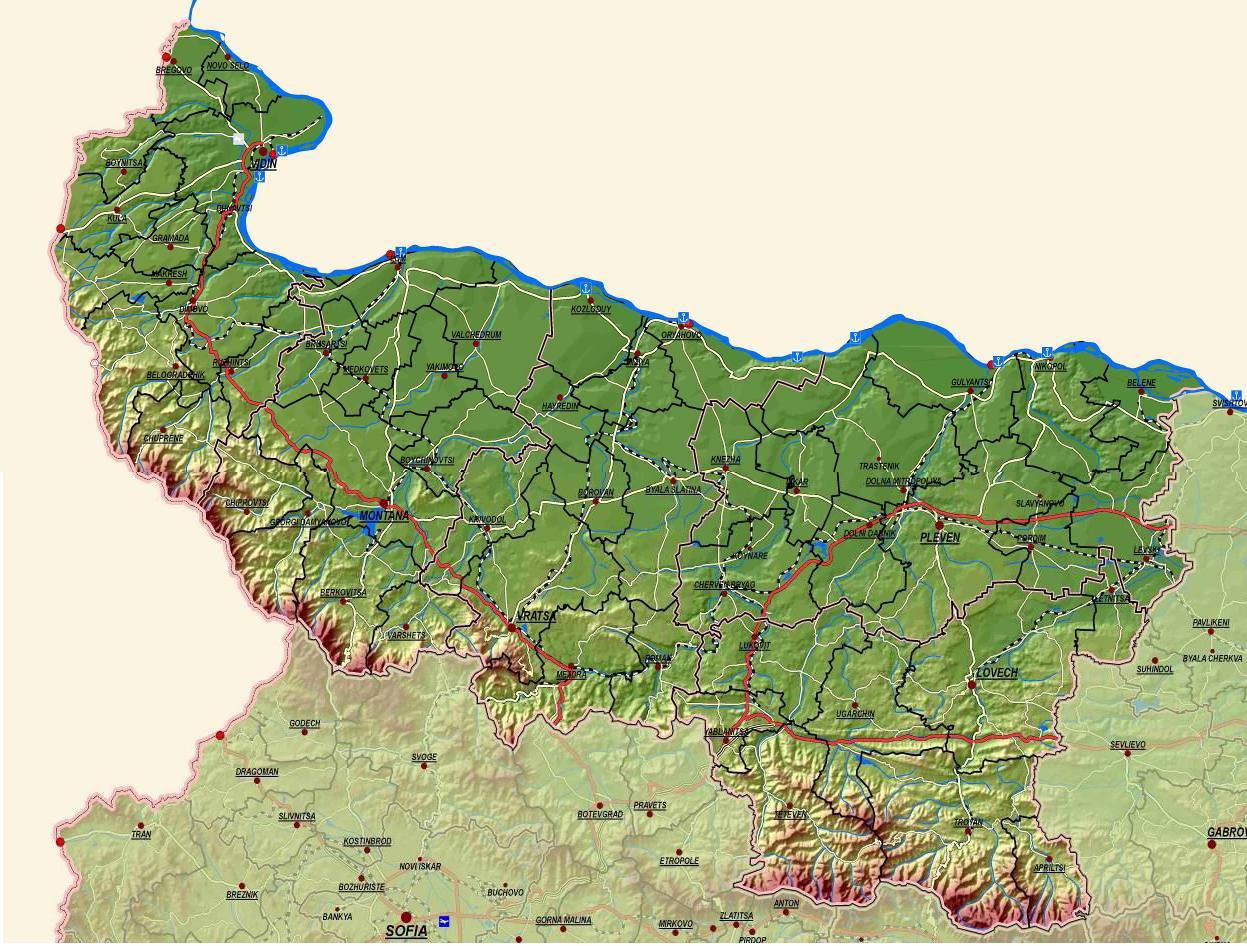 Областите, които формират Северозападния район са Видин, Враца Монтана, Ловеч и Плевен (NUTS 3). Площта на района е 19 047 кв. км, съставляваща 17,26% от територията на страната. В него има 626 населени места, обединени в 51 общини, 45 града и 581 села.Социално-икономически условия и тенденцииДемографската ситуация в страната през 2019г. се характеризира с продължаващо намаляване и застаряване на населението. Задълбочава се дисбалансът в териториалното разпределение на населението. Намалява броят на живороденитe деца, a коефициентът на обща раждаемост остава непроменен. Броят на сключените граждански и броят на бракоразводите се увеличават. Нараства коефициентът на смъртност. Като положителна тенденция може да се отбележи намаляването броят на починалите лица. Увеличава се очакваната средна продължителност на живота.Към 31 декември 2019г. населението на България е 6 951 482 души, което представлява 1,6% от населението на Европейския съюз. В сравнение с 2018г. населението на страната намалява с 48 557 души или с 0,69%. Половината от населението на страната (50,4%) живее в Югозападния и Южния централен район. През 2019г. и в шестте статистически района населението намалява спрямо 2018г., като най-голямо е намалението в Северозападния - с 1,9%, а най-малко - в Южния централен район - с 0,3%.Демографското развитие на Северозападен район като цяло следва общата негативна тенденция за страната, характеризираща се с намаляване броя на населението, отрицателен механичен и естествен прираст, повишаваща се средна възраст на населението. Населението на Северозападния район към 31.12.2019г. наброява 728 157 души или 10,5% от населението на страната, което нарежда района на последно място,  непосредствено след Северния централен район (773 450 души). Спрямо предходната 2018г. населението на района намалява с 14 147 души. Мъжете са 355 111 д. или 48,8% от населението на района, а жените – 373 046 д. или 51,2%. Продължава да се наблюдава увеличение на градското население и намаляване на населението в селата.Във вътрешнорегионален аспект и в петте области на СЗР населението намалява спрямо предходната 2018г., като най-голямо е намалението в област Плевен (4 075 д.), а най-малко в област Видин (2 030 д.). С най-голям брой население през 2019г. остава област Плевен – 236 305 души (3,4% от населението на страната и 32,5% от населението на СЗР), а с най-малък брой област Видин – 82 835 души (11,4% от населението на СЗР).Продължава процесът на застаряване на населението. В края на 2019г. лицата на 65 и повече навършени години в България са 1 504 088 или 21,6% от населението на страната. В Северозападен район тези лица наброяват 192 670 или 26,5% от населението на района. В сравнение с 2018г. делът на населението в тази възрастова група нараства с 0,3%. Процентът на възрастните е най-голям в областите Видин (29,9%), следван от Ловеч (27,0%) и Монтана (26,5%). Увеличава се делът на децата под 15 години (13,6%) в сравнение с 2018г., когато е бил 13,5%.Общо за ЕС-27 относителният дял на населението на 65 и повече навършени години е 20,3%. Най-висок е този дял в Италия (22,8%), следвана от Гърция (22,0%) и Португалия (21,8%). Общо в десет страни, включително и България, делът на възрастното население е над 20,0%. Делът на най-младото население в ЕС-27 в началото на 2019г. е 15,2%, като най-нисък е в Италия (13,2%) и Германия (13,6%), а най-висок е в Ирландия (20,5%) и Франция (18,0%).Неравномерно разпределение на населението в Северозападен район се наблюдава и по общини. В 25 общини с население под 6 000 души живее 13,1% от населението на района, което отчита намаление спрямо предходната 2018г. с 1,5 процентни пункта. Минимално увеличение спрямо предходната година с 0,04 процентни пункта се наблюдава в деветте общини с население над 20 хил. души, където през 2019г. живее 57,8% от населението на района. Най-голяма по брой на населението е община Плевен със 117 984 души, следват общините Враца (63 473 д.) и Видин (52 554 д.). Най-малката община в района е Бойница с 869 души.Гъстотата на населението на Северозападен район и през 2019г. е най-ниска спрямо останалите 5 района (38,2 д/кв.км) при средна стойност за страната 63,0 д/км2. Във вътрешнорегионален план най-голяма в района е гъстотата на населението в област Плевен (50,9 д/км2), а най-малка – в област Видин (27,4 д/км2). В градовете живее 63,8% от населението на района, като делът на градските жители е по-нисък от средния за страната (73,7%). Характерно както за района, така и за страната е нарастване на градското население за сметка на населението, живеещо в селата. Тази тенденция се дължи на вътрешни миграции от селата и по-малките градове към по-големите селища и най-вече към областните центрове. Най-големият град в района е Плевен, който е с население        95 086 ж.	Таблица 1. Основни данни за Северозападен район към 31.12.2019г.Източник: Национален статистически институтПрез 2019г. в страната са регистрирани 61 882 родени деца, като от тях 61 538 (99,4%) са живородени. В сравнение с предходната година броят на живородените намалява с 659 деца, или с 1,1%.В Северозападен  район коефициентът на раждаемост през 2019г. е 7,9‰, при средна стойност за страната 8,8‰, и остава непроменен спрямо 2018г. По този показател районът се нарежда на предпоследно място преди Северния централен район. Областите Плевен и Враца от една страна, и Видин от друга. се очертават като своеобразни полюси. Най-много раждания през 2019г. в СЗР са отчетени в област Плевен – 2 015 бр., а най-малко в област Видин – 558 бр. В района са регистрирани 5 846 родени деца, като от тях 5 803 (99,3%) са живородени. В сравнение с предходната година, броят на живородените е намалял със 135 деца.Коефициентът на раждаемост общо за ЕС-27 през 2018г. е 9,5‰ по данни на Евростат. Най-високо равнище на раждаемост в европейските страни има Ирландия -12,5‰, следват Швеция (11,4‰) и Франция (11,3‰). С най-нисък коефициент на раждаемост в Европейския съюз е Италия - 7,3‰.Нивото на смъртност в Северозападен район се задържа високо, като коефициентът на смъртност за 2019г. е 20,5‰, при средна стойност за България 15,5‰. Показателят е най-неблагоприятен в областите Видин (22,9‰), Монтана (21,8‰) и Ловеч (20,9‰), като това са и най-високите стойности спрямо останалите райони от ниво 3. Останалите области са със стойности под средната за района. Наблюдава се тенденция на увеличение на коефициента на смъртност през 2019г. спрямо 2018г. с 0,3‰. Вариацията на стойността на коефициента за останалите райони от ниво 2 е в диапазона 13,7‰ (за Югозападния район) – 17,6‰ (за Северния централен район).Общо за ЕС-27 коефициентът на смъртност през 2018г. е 10,5‰. Равнището на смъртност  на  населението в България е най-високо сред европейските страни. С най-ниска смъртност са Ирландия – 6,4‰, Кипър – 6,6‰, и Люксембург – 7,1‰. Освен в България, значително по-висока от средната за ЕС-27 е стойността на този показател и в Латвия –15,0 и Литва – 14,1‰.Коефициентът на естествения прираст общо за ЕС-27 през 2018г. е -1‰. Дванадесет страни имат положителен естествен прираст, като най-висок е този показател в Ирландия (6,2‰), Кипър (4,1‰) и Люксембург (3,2‰). Освен нашата страна, с особено високи стойности на отрицателен естествен прираст на населението са Латвия (-4,9‰), и Литва – с -4,1‰.Демографското развитие на България се характеризира с отрицателен естествен прираст. През периода 2018-2019г. населението на страната намалява с 48 557 души или с -6,9‰. Всички области в страната, с изключение на София-град и Кърджали, имат отрицателен естествен прираст.Естественият прираст през 2019г. на Северозападен район следва общите за страната негативни тенденции и продължава да е отрицателен (-9 304 души или -12,6‰), като тази стойност е най-висока спрямо останалите райони от ниво 2 и е почти два пъти по-висока от средната стойност за страната (-6,7‰). По този показател се отчита намаление спрямо предходната година с 0,3‰. През последните години естественият прираст е отрицателен и намалява от -10,6‰ през 2010г. на -12,6‰ през 2019г. Стойностите са най-ниски в областите Видин (-16,4‰), Монтана (-14,5‰) и Ловеч (-13,1‰), като коефициентите в тези области са по-ниски от общия коефициент за района. Останалите области – Враца и Плевен - са с коефициент на естествен прираст над средната стойност за Северозападен район. Той е по-нисък в селата – през 2011 г. над 4 пъти, а през 2018г. – над 2 пъти. Намаление в коефициента на отрицателния естествен прираст на населението се наблюдава във всички области на района, с изключение на областите Видин и Враца, където той остава непроменен спрямо предходната година.Ниската раждаемост, високата смъртност, ниската средна продължителност на живота, миграционните потоци са факторите влияещи за поддържането на отрицателния естествен прираст в СЗР. Силно влошената възрастова структура на населението е резултат от отрицателния естествен прираст и миграцията на хора в трудоспособна възраст извън района. Застаряването на населението определя ниската раждаемост (7,9‰) и високата смъртност (28,4‰), като най-неблагоприятна е ситуацията в областите Видин и Монтана. Към 2018г. механичният прираст също е отрицателен (-4 843 души) и се дължи предимно на икономическите трудности в района. Най-нисък е показателят в област Плевен (-1 453 души),  а най-висок – в област Видин  (-656 души).Областта, в която негативните демографски тенденции са най-ясно изразени, е Видин. Населението на областта от 2011 г. е под 100 хиляди души. Спадът продължава и през 2019г. като броят на населението е  82 835 души. В сравнение с 2018г. то е намаляло с 2 030 души. Предвид влошената възрастова структура на населението, не е изненадващо, че Видин е областта с най-неблагоприятен естествен прираст и е единствената в страната, в която естественият прираст вече е спаднал на -16,4‰  през 2018г., при  -6,7‰ средно за страната. Механичният прираст на населението също е отрицателен (-656 души). Областта е сравнително слабо урбанизирана. През 2019г. в градовете живеят 64,9% от населението при средно 73,7% за страната.Населението на област Враца е 159 470 души и се обезлюдява с 3 079 души през 2019г. Влошаващата се възрастова структура на населението води до нисък естествен прираст, като през 2018г. той възлиза на минус 11,4‰ – без промяна спрямо предходната година. Неблагоприятен и отрицателен е също и механичният прираст (-1 247 души). Демографското състояние на областта е по-добро от това на повечето области в Северозападна България. Урбанизацията на областта е сравнително ниска – през 2018г. в градовете живеят 58,9% от населението при 73,7% за страната.В област Ловеч през 2019. живеят 122 546 души, които намаляват с 2 327 души спрямо предходната година. Възрастовата структура на населението в областта е  неблагоприятна. Застаряването на населението оказва влияние и върху коефициента на естествен прираст, който е минус 13,1‰, с 1,6‰ по-нисък от предходната година.  През 2018г. в градовете живеят 62,9% от населението при 73,7% на национално ниво. Механичният прираст на населението е минус 714 души, което означава, че повече хора напускат областта, отколкото се заселват в нея.През 2019г. населението на област Монтана е 127 001 души, като продължава да намалява и в сравнение с 2018г. то е намаляло с 2 636 души. В резултат на негативните демографски процеси възрастовата структура се влошава, а през 2019г. областта регистрира неблагоприятен естествен прираст, възлизащ на -14,5‰. Механичният прираст на населението на област Монтана и през 2019г. остава отрицателен – минус 773 души. Делът на населението, което живее в градовете е сравнително нисък – 64,3%, при средно ниво за страната от 73,7%.Плевен е областта с най-добра демографска ситуация в Северозападна България, като броят на населението за 2019г. е 236 305 души и намалява спрямо 2018г. с 4 075 души. Въпреки това, коефициентът на естествен прираст възлиза на -11,0‰ през 2019г. при среден показател за страната -6,7‰. Механичният прираст продължава да е отрицателен и през 2019г. (-1 453 души), което означава, че все повече хора напускат областта. Степента на урбанизация на областта е по-ниска от средната за страната (73,7%), като през 2019г. 66,9% от населението на областта живее в градовете.Таблица 2. Население, коефициент на раждаемост, коефициент на смъртност и коефициент на естествен прираст по области и райони от ниво 2 през 2019г.Източник: Национален статистически институтФигура 1. Коефициент на раждаемост, коефициент на смъртност и коефициент на естествен прираст по райони от ниво 2 през 2019г. (в ‰)Източник: Национален статистически институтПрез 2019г. икономически активните лица в страната на възраст 15 и повече навършени години са 3 375,9 хил., или 56,6% от населението на същата възраст. В сравнение с 2018г. коефициентът на икономическа активност (15 и повече навършени години) намраства с 1,3 процентни пункта. В регионален аспект с най-голям брой икономически активно население на възраст 15 и повече навършени години през 2019г. е Югозападният район (1 103,1 хил. души), следван от Южния централен (667,8 хил. души), а с най-нисък - Северозападният район (306,7 хил. души). Коефициентът на икономическа активност (15 и повече навършени години) за 2019г. е най-висок в Югозападния район (61,4%) и Североизточния район (56,1%), а най-нисък – в Северозападния район (48,3%).През последните години се наблюдава намаление на броя на лицата в икономически активна възраст на 15 и повече навършени години в Северозападен район (306,7 хил. души през 2019г.), което е с 2,3 хил. души по-малко в сравнение с 2018г. Работната сила при мъжете (169,2 хил. души) е повече, отколкото тази при жените (137,5 хил. души).Коефициентът на икономическа активност на населението на 15 и повече навършени години в района през 2019г. е 48,3 % – стойност под средната за страната (56,6%), като в сравнение с 2018г. нараства с 0,5 процентни пункта.Във вътрешнорегионален аспект през 2019г. коефициентът на икономическа активност се различава между отделните области, като варира от 43,5% за област Монтана до 50,9% за област Ловеч. В почти всички области в района (без Видин, Монтана и Плевен) се наблюдава увеличение на стойностите спрямо 2018г., но като цяло във всички области в СЗР стойността на показателя е под средната за България (56,6%). Най-голямо увеличение спрямо предходната година се наблюдава в област Враца – с 3,2 процентни пункта.В България коефициентът на безработица на населението на 15 и повече навършени години продължава да следва низходяща тенденция и през 2019г. се отчита намаление спрямо предходната година с 1,0 процентни пункта, достигайки ниво от 4,2%. Понижението на безработицата е свързано с увеличаването на заетостта и намаляването на работната сила, повлияно от негативното демографско развитие.През 2019г. отчетеният коефициент на безработица в страната (4,2%) е по-нисък от средния за ЕС-27 (6,7%). Във 25 от държавите-членки на Европейския съюз средногодишният коефициент на безработица намалява спрямо предходната 2018г., като най-голямо намаление се наблюдава в Гърция (с 2,0 процентни пункта), Хърватия (с 1,7 процентни пункта) и Кипър (с 1,3 процентни пункта).Безработицата по райони от ниво 2, по данни от наблюдението на работната сила,  също се отличава със значителна диференциация. За 2019г. най-голям е броят на безработните в Северозападния район (33,3 хил. души), следван от Североизточния район (26,3 хил. души) и Югозападния район (24,8 хил. души). С близък и под средния за страната (4,2%) коефициент на безработица за 2019г. са Югозападния (2,3%), Южния централен (3,0%) и Югоизточния район (4,0%). Най-висока е стойността на показателя коефициент на безработица през 2019г. в Северозападен район – 10,8%, като е отчетено намаление от 0,4% спрямо предходната 2018г. Безработните са 33,3 хиляди души, от които 20,3 хиляди души са мъже и 12,9 хиляди души - жени.На ниво области се наблюдава тенденция на увеличение на равнището на  безработица в сравнение с 2018г. в област Монтана (с 5,3 п.п.). Най-висока е безработицата в област Монтана (20,4%), следвана от област Видин (19,1%), а най-ниска – в областите Ловеч (6,5%) и Враца (7,7%). В областите Видин, Враца, Ловеч и Плевен се наблюдава намаление спрямо предходната година съответно с 0,6 п.п., с 2,2 п.п., с 3,1 п.п. и с 0,1 п.п, като стойността достига респективно 19,1%, 7,7%, 6,5% и 7,9%.Коефициентът на заетост на населението на 15 и повече навършени години за България през 2019г. е 54,2% и се увеличава с 1,8 процентни пункта спрямо 2018г. (52,4%). За същия период, стойността на този показател е най-висока в Югозападния район – 60,0%, по-висока от средната стойност за страната (54,2%), а най-ниска в Северозападния район – 43,0%, със съществената разлика от 17,0 процентни пункта. Коефициентът на заетост за Северозападния район през 2019г. нараства с 0,6 процентни пункта спрямо 2018г., и е по-нисък от средния за страната (54,2%).Във вътрешнорегионален план в СЗР, с най-високо равнище на заетост се характеризира област Ловеч (47,6%), а с най-ниско – област Монтана (34,6%), но като цяло във всички области в района стойността на показателя е под средната за България (54,2%). По данни на Евростат за 2018г., коефициентът на заетост на населението на възраст 15-64 години в 28-те държави-членки на ЕС е 68,6% и в сравнение с 2017г. (67,7%) нараства с 0,9 процентни пункта. Този коефициент за България за същия период е 70,1% или с 2,4 процентни пункта по-висок в сравнение с 2018г. (67,7%).В районите от ниво 2 най-високи стойности на показателя се отчитат в Югозападния район (75,6%), а най-ниски – в Северозападния район (59,7%).През 2019г. равнището на заетост на населението на 15-64 години за Северозападен район е 59,7%, дял по-нисък от средния за страната (70,1%) и спрямо 2018г. нараства с 0,9 процентни пункта. По този показател СЗР заема последно място в страната след Североизточния район (67,4%).На областно ниво в СЗР с най-високо равнище на заетост се характеризират областите Ловеч (67,0%) и Плевен (63,2%), а с най-ниско – област Монтана (48,2%). Областите Враца и Видин са с показатели съответно 59,8% и 56,5%.Следва да се отбележи, че поради спецификата на отчитане на НСИ и Евростат не могат да бъдат представени данни за някои основни икономически показатели на регионално ниво за 2019г.През последните години се наблюдава нарастване на брутния вътрешен продукт на България и през 2018г. възлиза на 109 695 млн. лв., като тази стойност е най-високата регистрирана до момента. Спрямо 2017г. брутният вътрешен продукт нараства със 7 387 млн. лв.През 2018г. отново се наблюдава увеличение на приноса на Северозападния район в общия брутен вътрешен продукт,. Общият размер на БВП, създаден в СЗР през 2017г., е 7 674 млн. лева, което представлява 7,0% от БВП на страната и се увеличава спрямо 2017г. със 773 млн. лева. Северозападният район запазва своето последно място в сравнение с останалите райони от ниво 2 по показателя БВП в националната икономика. Икономическото състояние на района остава на сравнително ниско равнище. Икономиката на СЗР произвежда средногодишно около 7% от БВП (2015 г. – 6,7%, 2016 г. – 6,6%, 2017 г. – 6,7% и 2018г. – 7,0%) на страната. С най-висок размер на БВП в страната е Югозападният район (53 181 млн. лв.), следван от Южния централен район (15 535  млн. лв.) и Югоизточния район (13 245 млн. лв.). Най-високият за страната темп на нарастване на БВП се регистрира в Северозападен район въпреки неблагоприятните демографски тенденции, незадоволителното състояние на техническата инфраструктура и др.	Таблица 3. Брутен вътрешен продукт по райони от ниво 2 през периода 2014-2018г. (в млн. лева)Източник: Национален статистически институтФигура 2. Брутен вътрешен продукт по райони от ниво 2 (в млн. лева)Източник: Национален статистически институтПрез 2018г. НСИ отчита във вътрешнорегионален план най-висок размер на БВП в област Враца – 2  464 млн. лв., което е 32,1% от БВП за района. Водещи във формирането на БВП са областите Враца и Плевен, на които се падат 59,9% от създавания БВП в СЗР. Най-малък дял от БВП на района формира икономиката на област Видин – 681 млн. лв., или 8,9%.Фигура 3. Брутен вътрешен продукт по райони от ниво 2 и области за 2018г. (в млн. лева)           Източник: Национален статистически институтПо данни на Евростат и през 2018г. България продължава да отчита най-ниското равнище на БВП на глава от населението, изразен в стандарти на покупателната способност (СПС) сред държавите-членки на ЕС, или около два пъти по-ниско от средното за ЕС-27 (100%). Люксембург (261%) е страната с най-висок брутен вътрешен продукт (БВП) на човек от населението в СПС – повече от 2,5 пъти над средния за ЕС, следвана от Ирландия (192%) и Нидерландия (130%). Хърватия и България са страните с най-нисък БВП на човек в СПС, представляващ съответно 64% и 52% от средния за ЕС-27.Регионите с най-висок БВП на човек през 2018г. са Люксембург (263%), Южен район в Ирландия (225%), Eastern and Midland в Ирландия (210%), Брюксел в Белгия с 203% и област Копенхаген в Дания (203%).През 2018г. най-бедният район в България и в ЕС е Северозападният, с БВП на човек от населението в СПС 34% от средната стойност на ЕС-27 (100%), следван от Северен централен и Южния централен район съответно с 35% и с 36%, и Szabolcs-Szatmár-Bereg, Унгария (40%).По показателя БВП на човек от населението за 2018г., Югозападният район значително изпреварва останалите райони от ниво 2 (25 261лв.), следван от Югоизточния  и Североизточния район (12 787 лв. и 12 506 лв.), а Северозападният район остава на последно място с 10 244лв.БВП на човек от населението през 2018г. в Северозападния район е 10 244лв., като по този показател се наблюдава значителен прираст (със 1 196 лв.) спрямо 2017г., но стойностите остават под средните за страната (15 615 лв.).Таблица 4. Брутен вътрешен продукт на човек от населението по райони от ниво 2 през периода 2015-2018г. (в лева)Източник: Национален статистически институтФигура 4. Брутен вътрешен продукт на човек от населението по райони от ниво 2  (в лева)Източник: Национален статистически институтПо показателя БВП на човек от населението за 2018г., най-висока стойност е отчетена в област Враца (15 018 лв.), по-висока от средната за Северозападен район (10 244лв.). Следват областите Ловеч (9 653лв.), Монтана (9 033лв.) и Плевен (8 795лв.), а най-ниски са стойностите на показателя в област Видин (7 926лв.).Фигура 5. Брутен вътрешен продукт области и райони от ниво 2 на човек през 2018г. (в лева)Източник: Национален статистически институт	Видин е областта с най-нисък БВП на глава от населението в Северозападния район през 2018г. – 7 926лв., при средна стойност за района от 10 244лв. и  за страната 15 615лв. Областта е на едно от последните места преди областите Сливен (7 600лв.) и Силистра (7 029лв.). Коефициентът на безработица на населението на възраст над 15 години през 2019г. е 19,1%, като стойността намалява с 0,6 процентни пункта спрямо предходната година (19,7%). Заетостта намалява спрямо предходната година с 1,3 процентни пункта и достига 38,7% през 2019г. Стойностите и на двата индикатора остават много по-неблагоприятни от средните за страната – безработица от 4,2% и заетост от 54,2%. По отношение на привлечените преки чуждестранни инвестиции се наблюдава ръст. Към края на 2018г. те възлизат на 80 908,5 хил. евро при 73 043,4 хил. евро към края на 2017г. Увеличението, което се отчита, е с 7 865,1 хил. евро.	През 2018г., БВП на глава от населението в област Враца възлиза на 15 018лв.,  стойност, която е над средната за района – 10 244лв. Областта е с най-висок брутен вътрешен продукт на глава от населението от всички области в Северозападен район и отчита увеличение спрямо предходната година с 3 191лв. Намалява коефициентът на безработица с 2,2 процентни пункта спрямо миналата година и през 2019г. достига 7,7% при средно 4,2% за страната. Коефициентът на заетост нараства с 3,9 процентни пункта спрямо 2018г. и достига 44,1%. Към края на 2018г. размерът на преките чуждестранни инвестиции намалява до 106 924,2 хил. евро, което е с 2 599,1 хил. евро по-малко спрямо 2017г. (108 893,3 хил. евро).	В област Ловеч за 2018г. БВП на човек от населението е 9 653лв. и нараства спрямо предходната година с 563лв. Безработицата в областта за 2018г. е 6,5% и намалява с 3,1% спрямо предходната година. Заетостта на населението на възраст на 15 и повече години е 47,6% и нараства спрямо предходната година с 4,3 процентни пункта. Област Ловеч през 2019г. става областта с най-висока заетост в Северозападния район. През 2018г. преките чуждестранни инвестиции в нефинансовия сектор отчитат увеличение с 6 909,0 хил. евро спрямо предходната година (114 072,5 хил. евро) и възлизат на 120 981,5 хил. евро.	Брутният вътрешен продукт на човек от населението в област Монтана е 9 033лв. през 2018 г. при средно ниво от 15 615лв. на човек за страната. Отчетеното увеличение на показателя спрямо предходната 2017 г. (8 772лв.) е с 261лв. През 2019г. коефициентът на заетост на 15 и повече години намалява спрямо миналата година с 3,0 процентни пункта, като достига стойности от 34,6%. Безработни са 20,4% от населението за 2019г., като се отчита увеличение с 5,3 процентни пункта спрямо миналата 2018г. Монтана е областта с най-нисък обем на привлечени чуждестранни инвестиции в СЗР и през 2018г. – 35 542,2 хил. евро, като е отчетен спад на инвестициите от 2 648,5 хил. евро  спрямо предходната година (38 190,7 хил. евро).	Произведеният брутен вътрешен продукт на човек от населението в област Плевен за 2018г. се покачва с 915лв. спрямо 2017г. и достига стойност от 8 795лв. Безработицата в областта от 2012г. насам е по-ниска от средната за района, като през 2019г. достига 7,9%. Понижава се спрямо предходната година с 0,1 процентни пункта. Заетостта достига стойност от 46,1%, като спада спрямо 2018г. с 0,8 процентни пункта и остава по-висока от средната за района. Инвестиционната активност в областта е най-висока спрямо останалите области в района и възлиза на 125 994,9 хил. евро. Инвестициите през 2018г. са със 100 478,4 хил. евро по-малко спрямо тези за 2017г. (226 473,3 хил. евро).	Стойността на показателя брутна добавена стойност през 2018г. в Северозападния район е 6 655 млн. лв., по данни на НСИ, т.е. районът формира 7,0% от БДС на страната (95 119 млн. лв.) и по този показател СЗР се нарежда на последно място сред останалите райони от ниво 2. Увеличението, което се наблюдава спрямо 2017г., е с   693 млн. лв. Областите в Северозападен район, които са с най-високи стойности на БДС са Враца и Плевен, съответно 2 137 млн. лв. и 1 848 млн. лв., или 32,1% и 27,8% от общата БДС на района. Стойностите на областите Ловеч и Монтана са близки, съответно 1 054 млн. лв. (15,8%) и 1 025 млн. лв. (15,4%). Значително изоставане се наблюдава на област Видин – 590 млн. лв. или 8,9% от общата БДС за СЗР.	В брутната добавена стойност на СЗР по икономически сектори през 2018г. с най-висок принос е секторът на услугите, където се формира 54,5% от съвкупната добавена стойност в района. Индустриалният сектор създава 36,5%, а с най-ниска стойност е аграрният сектор - 9,1% от регионалната добавена стойност.	Секторът на индустрията възлиза на 2 425 млн. лв., като това е с 433 млн. лв. повече в сравнение с 2017г., а в сектора на услугите увеличението спрямо предходната година е 356 млн. лв. и достига през 2018г. 2 425 млн. лв. Добавената стойност на аграрния сектор през 2018г. възлиза на 604 млн.лв. и е  с 96 млн. лв. по-малко от предходната година.Наблюдават се различия в разпределението на БДС по икономически сектори, като секторът на услугите е най-силно развит в област Видин – съответно 72,1%, а секторът на индустрията е най-силно развит в област Враца  - 58,6% от общата БДС за района. Най-голям принос в аграрния сектор в рамките на района има отново област Видин с 14,3%.	Фигура 6. Брутна добавена стойност по икономически сектори  в Северозападен район през 2018г. ( в млн. лв.)Източник: Национален статистически институт	С най-висок дял в брутната добавена стойност на страната през 2018г. е Югозападният район (48,5%), който над три пъти надвишава дела на следващия по участие район – Южен централен (14,2%), а с най-нисък дял е Северозападният район (7,0%).Фигура 7. Брутна добавена стойност по райони от ниво 2 през 2018г. ( в млн. лв.)Източник: Национален статистически институтВ Северозападния район средната годишна заплата на наетите лица по трудово и служебно правоотношение през 2018г. е 10 693 лв. и отчита ръст със 952 лв. спрямо предходната 2017г. Във вътрешнорегионален план най-висока е стойността в област Враца – 12 489 лв., като бележи нарастване спрямо предходната 2016г. с 1 029 лв. Със стойности под средната за района са останалите области от СЗР - Ловеч, Плевен, Монтана и Видин.Сред районите от ниво 2, през 2018г. най-висока средна годишна заплата на наетите лица по трудово и служебно правоотношение е отчетена в Югозападния район (17 186лв.), следвана от Североизточния (12 062 лв.) и Югоизточния район (11 724 лв.), а най - ниска е в Северозападния район (10 693 лв.).През 2018г. функциониращите в района 29 118 предприятия от нефинансовия сектор генерират приходи от 14 718 734 хил. лв., като с най-голям дял в приходите от дейността са микро-фирмите – 4 023 021 хил. лв. (27,3% от приходите за района). Следват малките фирми – с приходи в размер на 3 545 938 хил. лв. (24,1%),  големите фирми – с 3 794 249 хил. лв. (25,8%) и  средните фирми – с 355 526 хил. лв. приходи (22,8%). Спрямо предходната година приходите от дейността на нефинансовите предприятия в СЗР се увеличават със 1 134 474 хил. лв. Най-голямо е това увеличение при големите и при микро- фирмите – съответно с 376 520 хил. лв. и със 366 636 хил. лв., а при малките се отчита увеличение със 95 638 хил. лв. Средните фирми регистрират увеличение със 295 680  хил. лв.	През периода реализираните приходи в СЗР са 4,7% от общите приходи в страната, което нарежда района на последно място сред останалите райони от ниво 2. Водещ по този показател продължава да е Югозападният район, където се генерират над половината от приходите на нефинансовите предприятия в България през 2018г. – 53,4%.	През 2018г. броят на заетите лица в МСП в Северозападен район намалява. В сектора работят 149 597 души или с 1 016 по-малко в сравнение с 2017г., като най-голямото намаление е при средните фирми – с 1 540 души, докато при средните фирми се регистрира увеличение с 482 души.	През 2018г. преките чуждестранни инвестиции в нефинансовия сектор в страната възлизат на 24 919 589,3 хил. евро, което е с 444 393,5 хил. евро повече в сравнение с 2017г. Водещо място в разпределението на ПЧИ в страната продължава да заема Югозападният район с 58,4%, следван от Югоизточния район (12,9%) и Южния централен район (12,0%).	През 2018г. се наблюдава намаление на преките чужди инвестиции в Северозападния район в сравнение с предходната 2017г., които възлизат на 469 721,3 хил. евро или 1,9% от ПЧИ за страната за същия период. Отчетеното намаление по този показател е с 90 951,9 хил. евро, спрямо 2017г. (560 673,2 хил. евро).	При проследяване динамиката на преките чуждестранни инвестиции по области на СЗР през 2018г., намаление спрямо 2017г. се констатира в областите Враца, Ловеч и Плевен – съответно с  2 599,1 хил. евро, с 2 648,5 хил. евро и с 100 478,4 хил. евро. Увеличение се отчита в останалите две области – Видин и Ловеч, съответно със 7 865,1 хил. евро и с 6 909,0 хил. евро. Най-привлекателна за чуждите инвеститори продължава да е област Плевен с 26,8% относителен дял на преките чуждестранни инвестиции от тези на района, следвана от област Ловеч – с относителен дял 25,8%. Областите Враца и Видин са с дял 22,6% и 17,2%, а с най-нисък относителен дял по този показател е област Монтана (7,6%), която запазва своето последно място в Северозападния район.	Фигура 8. Чуждестранни преки инвестиции в нефинансовите предприятия през периода 2014 - 2018 г. (в  хил. евро)Източник: Национален статистически институтДължината на пътищата от републиканската пътна мрежа на територията на Северозападен район за 2018г. е 3 422 км и намалява с 5 км спрямо предходната година.  Делът на пътищата с национално и международно значение е съответно 0,2% или 7 км магистрали, 11,7% първокласни, 22,4% второкласни и 65,7% третокласни пътища, което е по-ниско от средните стойности за страната. Районът преобладаващо се обслужва от регионална пътна мрежа, чийто относителен дял (88,0%) е по-висок от средния за страната (81,6%) и най-висок сред всички райони.	За периода 2007-2018г. дължината на РПМ в Северозападен район се е увеличила с 38 км (от 3 384 за 2007г. до 3 422 за 2018г.). Липсата на изградени автомагистрали определя по-ниското качество на транспортно обслужване на населените места в района.В северния български участък, коридорът „Ориент/Източно-Средиземноморски“, включващ железопътно и пътно трасе по направленията Видин – София – Кулата и София – Пловдив – Бургас/Свиленград (турска граница), както и летище София, пристанища Видин и Бургас, интермодални терминали София и Пловдив, още не е достигнал плановата си изграденост (скоростен път и модернизирана жп линия) и създава затруднения за засиления трафик след пускане в експлоатация на Дунав мост 2 при Видин.Железопътната мрежа е втора по значение и важност за осигуряване на транспортен достъп и обслужване на населението. Железопътната линия Видин-София е част от железопътното трасе на коридор от основната трансевропейска транспортна мрежа „Ориент/Източно-Средиземноморски“ (съгласно Регламент №1316/2013 г.) и част от железопътен коридор за конкурентоспособни товарни превози „Ориент/Източно-Средиземноморски“ (съгласно Регламент №913/2010 г.). По данни на НСИ, общата дължина на функциониращите жп линии на територията на Северозападния район към 2018 г. е 648 км, което съставлява 16,1% от жп мрежата на страната. За периода 2014-2018 г. дължината на жп мрежата в района остава непроменена. По северната граница на района преминава коридорът „Рейнско-Дунавски“, включващ водния път по р. Дунав и интермодалния терминал в Русе, пристанища Видин и Русе.Водният транспорт по река Дунав се обслужва в пристанищата Видин, Лом, Оряхово и Никопол, но няма онова значително влияние за икономиката на района, каквото е в състояние да предложи. Пристанище Лом е второто по големина международно дунавско пристанище в България, като изградената инфраструктура осигурява най-късата директна сухоземна връзка Дунав - Егейско море (пристанище Лом – пристанище Солун). Трябва да се отбележи, че пристанище Лом е идентифицирано като вътрешноводно пристанище, част от широкообхватната трансевропейска транспортна мрежа (съгласно Регламент № 1315 на Европейския Парламент и на Съвета относно насоките на Съюза за развитието на трансевропейска транспортна мрежа.) Пристанище Видин експлоатира четири пристанищни терминала и като съставен елемент на двата коридора от ТЕМ-Т, се нуждае от модернизация.	Степента на изграденост на телекомуникационните мрежи и системи в Северозападния район е ниска и районът изостава от останалите райони в страната. Разширяването на мрежите на ИКТ извън големите градове ще създаде възможности за по-широк достъп до услуги и информация за населението и бизнеса от периферните територии.По данни на НСИ, през 2019г. 75,1% от домакинствата в България имат достъп до интернет в домовете си, като е отбелязан ръст от 3,0 процентни пункта спрямо предходната година. С най-висок относителен дял на домакинствата с достъп до интернет – 77,8% е Югозападният район, след него се нареждат Южният централен и Североизточният с показатели от 75,3% и 74,0%. Следват Югоизточният район и Северният централен район с дял 74,7% и 73,2%. От тенденцията за страната изостават домакинствата от Северозападния район, където с достъп до интернет са 70,8%. В сравнение с 2018г., във всички райони от ниво 2 в България се наблюдава нарастване на дела на домакинствата с достъп до интернет.Тенденцията свързаността на домакинствата с интернет в Северозападния район да се подобрява отново се наблюдава, като през 2019г. 70,8% от домакинствата имат достъп до интернет или с 5,6 процентни пункта повече спрямо 2018г. (65,2%).  Районът остава с най-ниска свързаност спрямо останалите райони от ниво 2 и с дял по-нисък от средния за страната (75,1%).През 2019г. в Северозападен район продължава положителната устойчива тенденция на намаляване на относителния дял на лицата, които никога не са използвали интернет с 5,0 процентни пункта (от 29,5% за 2018г. до 24,5% за 2019г.), като стойността на индикатора е равна на средната за страната (24,5%) и е втората най-ниска отчетена за страната. За същия период, най-ниска стойности на показателя е отчетена в ЮЗР (20,1%).Във вътрешнорегионален план, през 2018г. с най-висок относителен дял на домакинствата с достъп до интернет са областите Ловеч (67,8%) и Монтана (67,8%), следвани от областите Враца (65,5%), Плевен (63,6%) и Видин (61,7%), по данни на НСИ.Таблица 5. Достъп на домакинствата до интернет и на лица, които никога не са използвали интернет по райони от ниво 2 през периода 2018-2019 г. (в %)Източник: Национален статистически институтПо отношение на реализирането на политиката за опазване и възстановяване на околната среда следва да се отбележи, че разходите за опазване на околната среда в СЗР през 2013 г. се увеличават със 106 712 хил. лв. спрямо предходната 2012 г. и възлизат на 261 751 хил.лв. или 12,5% от тези за страната (2 098 906 хил. лв.).По този показател, Северозападният район от предпоследно място спрямо останалите райони от ниво 2 през 2012 г., през 2013 г. се нарежда на трето място след Югозападния и Югоизточния район. Най-значителни разходи за опазване на околната среда в района през 2013 г. са направени в област Враца (153 462 хил. лв.), като увеличението спрямо предходната година е с 88 031 хил. лв. Разходите за опазване на околната среда в област Монтана са 37 483 хил.лв., следвана от областите Ловеч (33 553 хил.лв.) и Плевен (24 099 хил. лв.). Най-малки разходи са направени в област Видин (13 154 хил. лв.), като увеличението спрямо предходната година е почти двойно. Северозападният район е на четвърто място в страната по степен на изграденост на водоснабдителната мрежа. Делът от населението с обществено водоснабдяване през 2017г. остава същият, като предходните пет години - 99,5% и е над средния показател за страната – 99,4%. В област Плевен 100% от населението е обхванато от обществено водоснабдяване. Всички останали области в района (Видин - 99,8%, Враца - 99,6% и Ловеч - 99,7%), с изключение на област Монтана (98,3%) надвишават стойностите за района и страната. През 2018г., в Северозападен район делът на населението, което е с режим на водоснабдяване е 0,2% и намалява с 13,1 процентни пункта спрямо предходната година (13,3%) при средна стойност за страната 1,1%. По данни на НСИ, през 2018г. с най-висок дял режимно водоснабдяване е област Монтана – 0,6% и намалява с 0,5 процентни пункта спрямо 2017г. От останалите области с дял от 0,4% е област Враца. В областите Видин, Ловеч и Плевен няма населени места с въведен режим на водоснабдяване. В края на 2018г. районът има най-нисък дял на населението, обхванато от канализационни мрежи (59,7%) при средна стойност за страната (76,2%). Наблюдава се увеличение спрямо предходната 2017г. с 0,3 процентни пункта. На областно ниво с най-високи стойности е област Ловеч – 69,1%, следвана от област Монтана - 59,9	%, като това са по-високи стойности от средния дял за района.Общо образуваните битови отпадъци през 2017 г. в Северозападния район са 238 хил. тона, което е 21 хил. тона повече от предходната година. През същата година са депонирани общо 99 хил. тона битови отпадъци, което е с 40 хил. тона по-малко спрямо 2016г.  Предадените за оползотворяване битови отпадъци за 2017г. са 9 хил. тона, което е с 3 хил. тона повече от предходната година. Битовите отпадъци, предадени в съоръжения за предварително третиране възлизат на 130 хил. тона.През 2017г. използването на системи за организирано сметосъбиране води до запазване на дела от населението, обхванато с услуги по сметосъбиране – 100% за Северозападен район, което надвишава стойността на средния показател за страната 99,7%. Нивото по този индикатор спрямо 2016г. остава непроменено. Обслужваните населени места през 2016 г. са 626, с 1 населено място повече от предходната 2016г. Същевременно образуваните битови отпадъци на човек от обслужваното население за 2016 г. са оценени на 312 килограма, с 30 килограма на човек повече, отколкото през 2016г. През 2017г. на територията на Северозападния район функционират 12 депа (с 11 депа по-малко в сравнение с 2016г.), които като относителен дял са 11,5% от общия брой за страната. На територията на област Плевен функционират 3 бр. (с 8 депа по-малко в сравнение с 2016г.), в област Видин 1 бр. (без промяна в сравнение с 2016г.), в област Враца 4 бр. (без промяна в сравнение с 2016г.), в област Ловеч 3 бр. (с 2 депа по-малко в сравнение с 2016г.), и в област Монтана 1 бр. (с 1 депо по-малко в сравнение с 2016г.).Политики за развитие на национално, регионално и местно нивоПо отношение на политиките за развитие на национално, регионално и местно ниво следва да се отбележи, че и през 2019 г. са актуализирани и приети редица важни  документи, имащи отношение към формирането на политиката за развитие на районите от ниво 2.	Стратегия „Европа 2020” за интелигентен, устойчив и приобщаващ растеж е десетгодишната стратегия на Европейския Съюз за растеж и заетост. Тя е въведена през 2010 г., за да се създадат условия за интелигентен, устойчив и приобщаващ растеж. Определени са пет основни цели, които ЕС да изпълни до края на 2020 г. Те са в сферата на заетостта, научноизследователската и развойна дейност, климата/енергетиката, образованието, социалното приобщаване и намаляването на бедността. Стратегията на ЕС за растеж и заетост „Европа 2020“ предлага дългосрочна визия за развитието на социално-ориентирана пазарна икономика в ЕС да 2020 г. и определя в голяма степен рамката на бъдещото икономическо развитие на България и районите от ниво 2. Националните цели за изпълнение на стратегията са включени в Националната програма за реформи (НПР). В стратегическата рамка на Регионалния план за развитие на Северозападен район за периода 2014-2020 г. са отчетени целите на Стратегия „Европа 2020“, които ще се изпълнят чрез помощта от Европейските структурни и инвестиционни фондове на ЕС.      В публикувания през 2016 г. Доклад за България във връзка с изготвения от ЕК „Годишен обзор на растежа“ (Работен документ на службите на ЕК) се посочва, че е постигнат напредък в изпълнението на националните цели по стратегия „Европа 2020“ относно намаляване на емисиите на парникови газове и повишаването на дела на енергията от възобновяеми източници и енергийната ефективност. Комисията препоръчва на България да продължат усилията по отношение на заетостта, преждевременното напускане на училище, висшето образование, бедността и НИРД. Териториалният дневен ред 2020 (ТА2020) е в основата на териториалното измерение на стратегия „Европа 2020“. ТА2020 цели постигане на полицентрично, балансирано и интегрирано развитие на градовете, селските и специфичните райони; конкурентоспособност на регионите чрез силни местни икономики; териториална интеграция на трансграничните и транснационални региони; засилване на връзките между градските и селските райони и управление и свързване на екологичните, ландшафтните и културните ценности на регионите.Националната програма за развитие: „България 2020” е водещият стратегически и програмен документ, който конкретизира целите на политиките за развитие на страната до 2020 г. Програмата е интегриран документ, показващ връзката между приоритетите на ЕС в контекста на стратегията „Европа 2020“ и националните приоритети на България.  С Решение № 1080 на Министерския съвет от 22 декември 2016 г. е приет Тригодишен план за действие за изпълнението на Националната програма за развитие: България 2020 в периода 2017-2019 г. Основната цел на документа е да допринесе за постигането на трите стратегически цели на програмата – повишаване на жизнения стандарт чрез конкурентоспособно образование и обучение, създаване на условия за качествена заетост и социално включване и гарантиране на достъпно и качествено здравеопазване; изграждане на инфраструктури и мрежи, осигуряващи оптимални условия за развитие на икономиката и качествена и здравословна околна среда за населението; повишаване на конкурентоспособността на икономиката чрез осигуряване на благоприятна бизнес среда, насърчаване на инвестициите, прилагане на иновативни решения и повишаване на ресурсната ефективност.Актуализацията на Националната програма за реформи на Република България (НПР) за 2017 г. (приета с Решение № 280 от 18 май 2017 г.) се изготвя в рамките на засиленото наблюдение на икономическите политики в ЕС. България се фокусира върху изпълнението на мерките, адресиращи Специфичната препоръка на Съвета от 2015 и 2016 г. относно идентифицираните от ЕК прекомерни макроикономически дисбаланси. Изпълнени са ключовите ангажименти в областите с дисбаланси. Отбелязан е напредъкът в изпълнението на мерките по Националната цел и Специфичната препоръка. Положителната макроикономическа динамика допълнително подпомогна процеса по преодоляване на идентифицираните дисбаланси.Националната програма за реформи включва четири раздела. Първият съдържа кратък преглед на макроикономическите очаквания. Вторият раздел е разделен на две части и включва мерки в отговор на препоръките и на констатираните пропуски в Националния доклад за България за 2017 г., както и политики за повишаване на конкурентоспособността на икономиката. В третия раздел се прави преглед на напредъка в изпълнението Националната цел по Стратегия „Европа 2020“.Националният доклад за България за 2017 г. заедно с документите, поставящи началото на поредния Европейски семестър, послужиха като отправна точка при актуализацията на НПР. Акцентът е поставен върху областите, в които се констатира ограничен или известен напредък, както и там, където напредъкът е съществен, но все още няма пълно изпълнение на препоръките.Актуализацията на НПР за 2017 г. е разработена в съответствие с приоритетите за управление (2017-2021 г.) на правителството, със средносрочната бюджетна прогноза за периода 2018–2020 г. и с Конвергентната програма на Република България (2017–2020 г.).Актуализираната Конвергентна програма на Република България (2017–2020 г.), приета с Решение № 284 на Министерския съвет от 19.05.2017 г. очертава основните политики за поддържане на макроикономическа, финансова и фискална стабилност на страната, с цел създаване на условия за икономически растеж. Положително влияние върху икономическия растеж ще окажат политиките, насочени към повишаване на производителността и конкурентоспособността на икономиката чрез осигуряване на по-висока степен на съответствие между търсенето и предлагането на пазара на труда, подобряване качеството на предоставяните публични стоки и услуги и увеличаване на финансирането в области като образование, здравеопазване, научноизследователска дейност и инвестиции в инфраструктура.Стратегията на ЕС за развитие на региона на река Дунав е създадена следвайки модела на Стратегията на ЕС за региона на Балтийско море. Целта на стратегията е да обедини усилията на заинтересованите страни в региона, предоставяйки им средство за изграждането на регион на сигурност, благоденствие и справедливост за гражданите, живеещи в него. Структурата за функциониране на Националния координационен механизъм за изпълнение на Стратегията на Европейския съюз за Дунавския регион е приета с Решение на Министерския съвет № 192 от 25 март 2015 г. На Петия годишен форум за Дунавската стратегия Братислава (Словакия) през м. ноември 2016 г., Европейската комисия поставя акцент върху предизвикателствата и перспективите при управлението на водните ресурси на река Дунав, научните изследвания и иновациите в Дунавския регион. 	Приетата с Решение № 696 на Министерския съвет от 24.08.2012 г. Национална стратегия за регионално развитие за периода 2012-2022 г. (НСРР) е основният документ, който определя стратегическата рамка на държавната политика за постигане на балансирано и устойчиво развитие на районите на страната и за преодоляване на вътрешнорегионалните и междурегионалните различия в контекста на общоевропейската политика за сближаване и Стратегия „Европа 2020“. Тя определя дългосрочните цели и приоритети на политиката за регионално развитие, която от своя страна осигурява териториалното измерение на секторните политики и съдейства за тяхното синхронизиране. НСРР очертава рамката и дава насоки за разработването на документите за регионално развитие на регионално, областно и общинско ниво за периода 2014-2020 г. През 2016 г. е изготвена Последваща оценка за изпълнението на Националната стратегия за регионално развитие 2005-2015 г., в която са направени основни изводи и препоръки по отношение провеждането на политиката за регионално и местно развитие, с цел намаляване на негативните процеси и по-пълноценно използване на потенциала на районите в периода до 2022 г.  Национална концепция за пространствено развитие 2013-2025 г.  (приета с протокол на МС №47.61/19.12.2012 г.)  дава насоките за устройство, управление и опазване на националната територия и акватория и създава предпоставки за пространствено ориентиране и координиране на секторните политики. Заедно с Националната стратегия за регионално развитие 2012 – 2022 г. тя е основен документ и дългоочакван инструмент за интегрирано планиране и устойчиво пространствено, икономическо и социално развитие.С ПМС № 278 от 01.11.2016 г. е приета Наредба за условията, реда и сроковете за изготвяне, съгласуване, приемане, актуализиране и изпълнение на Националната концепция за пространствено развитие, Регионалните схеми за пространствено развитие на районите от ниво 2 и Регионалните схеми за пространствено развитие на районите от ниво 3 (области). Чрез регулиране на процеса на пространствено планиране ще се осигури отчитане на териториалния контекст при провеждане на секторните политики и по-добра координация между тях в дългосрочен план. Разработването на наредбата е в съответствие с ориентацията и процеса на реформиране на регионалната политика в ЕС през програмния период 2014-2020 г., който търси по-сериозно отчитане на териториалния контекст както по отношение на политиката на сближаване, така и по отношение на европейското териториално сътрудничество. Одобрената наредба има специфични цели, като най-важната е да създаде единна нормативна основа и изисквания при разработването на Националната концепция и регионалните схеми за пространствено развитие.С Решение № 735 на Министерския съвет от 08.09.2016 г. е приета Стратегия за децентрализация 2016-2025 г. Стратегията си поставя за цел властите на общинско и регионално ниво да предоставят качествени публични услуги при активно включване на гражданите в управлението. Усилията ще се насочат в посока към устойчиви, ефективни и прозрачни общински финанси, и създаването на условия за регионално развитие и икономически растеж; провеждане на местна политика в интерес на българските граждани; подобряване на обхвата, ефективността и качеството на местните услуги. Програмата за изпълнение на Стратегията за децентрализация за периода 2016-2019 г. е приета със същото Решение № 735 на Министерския съвет от 08 септември 2016 г. Тя е оперативен документ за осъществяване на Стратегията. Описва подробно изпълнението, като изхожда от стратегическите цели, заложени в Стратегията. Времевият обхват на програмата е 4-годишен.Актуализираният Съвместен документ за пространствено развитие на държавите от Вишеградската четворка (Полша, Словакия, Чехия, Унгария), България и Румъния (V4+2) е резултат от активното сътрудничеството между страните-участнички и представя виждането им относно териториалното развитие на техните райони. Целта е да се актуализират и координират националните документи за териториално развитие, да се подкрепи териториалното сближаване в ЕС и да се подобри координацията между секторните политики, влияещи върху териториалното развитие. В съвместния документ е отчетено, че полицентричното развитие е предпоставка за намаляване на регионалните различия и че осигурява равни условия за общо развитие на регионите.	Регламентите за програмния период 2014-2020 г. са публикувани в Официалния вестник на ЕС, брой L 347 от 20.12.2013 г. Правилата и разпоредбите в тях регламентират инвестициите по линия на политиката на сближаване и Европейските структурни и инвестиционни фондове. Целта на политиката на сближаване е да насърчи хармоничното развитие на ЕС, чрез целенасочени действия за засилване на социално-икономическото и териториално сближаване, за намаляване на различията между равнищата на развитие на отделните региони и за преодоляване на изостаналостта на регионите в най-неблагоприятно положение. За гарантиране интегрираното и целенасочено използване на средствата от Европейските структурни и инвестиционни фондове, всяка държава-членка подписва Споразумение за партньорство с Европейската комисия. 	Споразумението за партньорство на Република България 2014-2020 г. е документът, който определя целите и приоритетите на Република България при използване на средствата от Европейските структурни и инвестиционни фондове за програмния период (ЕСИФ) 2014-2020 г., като очертава основните инвестиционни сфери и дейностите за постигане на устойчив, приобщаващ и интелигентен растеж. Споразумението за партньорство на Република България, очертаващо помощта от ЕСИФ за периода 2014-2020 г. е одобрено от Европейската комисия на 07.08.2014 г.  През 2015 г. ЕК официално одобри всички оперативни програми. Представители на Регионалния съвет за развитие на Северозападен район участват в Комитетите за наблюдение на оперативните програми за периода 2014-2020 г. С Решение № 857 на Министерския съвет от 03.11.2015 г. е приета Иновационна стратегия за интелигентна специализация на Република България 2014-2020 г. (ИСИС). Иновационната стратегия за интелигентна специализация се основава на „процеса на предприемаческо откритие“ за определяне на икономическите приоритети в рамките на научно-изследователските и иновационни дейности, с цел създаване на конкурентно предимство чрез развитие и съобразяване на собствените силни страни в научните изследвания с потребностите на индустрията. Целта е да се отговори на новите възможности и промени на пазара, като се съсредоточат инвестициите в области, осигуряващи увеличаване на добавената стойност на икономиката и нейната конкурентоспособност на международните пазари. Финансовите инструменти на ИСИС са ОП „Иновации и конкурентоспособност“ и ОП „Образование и наука за интелигентен растеж“. В Регионалния план за развитие на Северозападен район 2014-2020 г. са включени приоритети  за насърчаване на иновациите и развойната дейност,  за повишаване на конкурентоспособността на малкия и средния бизнес и подобряване на средата за правене на бизнес.Национална стратегия за насърчаване на малките и средни предприятия 2014-2020 г. е приета с Решение №37 на Министерския съвет от 23.01.2014 г. Тя представлява политически документ със средносрочен характер, чрез който Правителството на Република България демонстрира своята визия относно държавната политика в подкрепа на малките и средните предприятия (МСП) в страната. Според Стратегията, в СЗР се развиват средновисоки и среднониски технологични производства (области Враца и Ловеч) и нискотехнологични производства (област Ловеч);Стратегия за развитие на пътната инфраструктура в Република България 2016 - 2022 г.  -  приета с Решение № 337 на Министерския съвет от 05.05.2016 г. дефинира визията и стратегическите цели на правителството за пътната инфраструктура, както и мерките, стратегическия финансов план и механизмите на изпълнение, посредством които ще се постигне устойчиво състояние и развитие на сектора, както и механизмите за наблюдение и оценка. Стратегията представлява платформа за координация и концентрация на ресурсите за постигане на максимален ефект от влаганите средства в поддържане, модернизация и развитие на пътищата в Република България. С решението за приемане на стратегията е приета и Средносрочна оперативна програма за изпълнение на Стратегията за развитие на пътната инфраструктура 2016-2022. В програмата са определени целите за развитие на пътната инфраструктура до 2022 г., както и финансовите и технически средства за тяхното постигане.С постановление №18 от 2 февруари 2015 г. на Министерския съвет е приета Национална програма за енергийна ефективност на многофамилни жилищни сгради, за условията и реда за предоставяне на безвъзмездна финансова помощ по програмата и за определяне на органите, отговорни за реализацията й. Програмата е насочена към обновяване на многофамилни жилищни сгради, като с нея се цели чрез изпълнение на мерки за енергийна ефективност, да се осигурят по-добри условия на живот за гражданите в многофамилни жилищни сгради, топлинен комфорт и по-високо качество на жизнената среда.Други по-важни документи, които също имат съществено значение за регионалната политика и за развитието на районите от ниво 2 в България са:Лайпцигската харта за устойчиви европейски градове;Зелената книга за териториално сближаване;Шести доклад за икономическото, социалното и териториалното сближаване;Стратегията за развитие на транспортната система на България до 2020 г.;Национална комуникационна стратегия 2014 - 2020 г.;Национален план за широколентова инфраструктура за достъп от следващо поколение. Пътна карта за изпълнение на Национален план за широколентова инфраструктура за достъп от следващо поколение - утвърдена от Съвета за електронно управление с Протокол №5;Национален план за действие по енергийна ефективност 2014-2020 г. е разработен в съответствие с изискванията на Директива 2012/27/ЕС относно енергийната ефективност. Взети са предвид и изискванията, свързани с Директива 2010/31/ЕС относно енергийните характеристики на сградите;Национален план за действие за енергията от възобновяеми източници. Документът е приет с Протокол № 1.38 на Министерския съвет от 09.01.2013 г.;Стратегия за устойчиво развитие на туризма в Република България 2014-2030 г. Документът е приет с Протокол №22.1 на Министерския съвет от 04.06.2014 г.;Стратегия за развитие и управление на водоснабдяването и канализацията в Република България 2014-2023г.; Национален план за управление на отпадъците 2014-2020 г.;Стратегия за намаляване на риска от бедствия 2014-2020 г. Документът е приет с Протокол № 15.19 на Министерския съвет от 16.04.2014 г.;Националната програма за защита при бедствия 2014-2018 г.2. ПОСТИГНАТ НАПРЕДЪК ПО ИЗПЪЛНЕНИЕТО НА ЦЕЛИТЕ И ПРИОРИТЕТИТЕ НА РЕГИОНАЛНИЯ ПЛАН ЗА РАЗВИТИЕ ВЪЗ ОСНОВА НА ИНДИКАТОРИТЕ ЗА НАБЛЮДЕНИЕМониторингът на изпълнението на Регионалния план за развитие на Северозападен район е ключова част от политиката за регионално развитие. Предмет на мониторинга е изпълнението на целите и приоритетите на Регионалния план за развитие, съгласно определените в него индикатори. Отчитането на стойностите на индикаторите и анализът на събраната информация позволяват проследяване на постигнатия напредък и оценка на степента на изпълнение на целите. В РПР на СЗР за периода 2014-2020 г. са определени следните стратегически цели:Стратегическа цел 1: Развитие на конкурентноспособна икономика чрез насърчаване на собствения потенциал на СЗРСтратегическа цел 2: Съхранение и развитие на човешкия капиталСтратегическа цел 3: Подобряване на териториалната устойчивост и свързаностКлючовите национални индикатори за оценка на постигнатия напредък по изпълнението на стратегическите цели на Регионалния план за развитие на Северозападен район 2014-2020 г. са:	БВП на човек от населението – лв.Брутният вътрешен продукт е един от основните индикатори, който описва икономическото развитие.По данни на НСИ, брутният вътрешен продукт на човек от населението в Северозападен район за 2018г. е 10 244лв. при среден показател за страната – 15 615лв. През 2018г. индикаторът бележи ръст с 1 196лв. спрямо предходната година, но въпреки това Северозападният район продължава да е на последно място, съпоставен с останалите райони от ниво 2. Данните показват, че през 2018г. във всички райони от ниво 2 се наблюдава нарастване на стойността на БВП на човек от населението.Във вътрешнорегионален план стойността на индикатора варира, като най-висок е размерът на БВП на човек от населението в област Враца – 15 018лв. Следват областите Ловеч (9 653лв.), Монтана (9 033лв.) и Плевен (8 795лв.). Видин е областта с най-нисък  БВП  на  човек от населението (7 926лв.).Фигура 9. БВП на човек от населението, области и райони от ниво 2 през 2018г. (лв.)Източник: Национален статистически институтДял на БВП на човек от населението от средната стойност на ЕС-27 (%)По данни на Евростат, делът на брутния вътрешен продукт на човек от населението от средната стойност на ЕС-27 в Северозападния район през 2018г. нараства спрямо предходната година, достигайки 34%. Делът на БВП на човек от населението от средната стойност на ЕС-27 на Северозападния район остава най-нисък в сравнение с останалите райони от ниво 2 и районите в ЕС. Спрямо останалите български райони и регионите в ЕС, Северозападният район се намира в най-неблагоприятно състояние, като достигнатата степен на икономическо развитие е много под средното равнище в ЕС.   От общо 19 региона с БВП на глава от населението под 50% от средното за ЕС, пет са в България. Изключение прави единствено Югозападният район, който отчита 83%  БВП на човек от населението от средната стойност на ЕС-27.Коефициент на безработица на населението на 15 и повече навършени години  - %През 2019г. средногодишният коефициент на безработица на населението на 15 и повече навършени години в Северозападния район достига 10,8%. Отчита се намаление на стойността на индикатора с 0,4 процентни пункта спрямо предходната 2018г. и коефициентът остава най-високият в страната. С по-нисък от средния за страната (4,2%) коефициент на безработица за 2019г. са Югозападният район (2,3%), Южният Централен район (3,0%) и Югоизточният район (4,0%).На ниво области най-сериозен е проблемът с безработицата в област Монтана (20,4%), където се наблюдава увеличение с 5,3 процентни пункта спрямо 2018г., и в област Видин (19,1%), където се наблюдава спад с 0,6 процентни пункта спрямо предходната година. Във всички области от Северозападния район коефициентът на безработица на населението на 15 и повече навършени години е над средния за страната.Фигура 10. Коефициент на безработица на населението на 15 и повече навършени години по области и райони от ниво 2 през 2018-2019г. (%)Източник: Национален статистически институтКоефициент на икономическа активност на населението на 15 и повече навършени годиниКоефициентът на икономическа активност на населението на 15 и повече навършени години в Северозападен район през 2019г. е 48,3% – стойност под средната за страната за същата година. Сравнен с 2018г., стойността на индикатора нараства с 0,5 процентни пункта. На национално ниво стойността на индикатора нараства от 55,3% през 2018г. до 56,6% през 2019г.На вътрешнорегионално ниво през 2019г. най-висок е коефициентът на икономическа активност на населението на 15 и повече навършени години в област Ловеч (50,9%), а най-нисък – в област Монтана (43,5%).Фигура 11. Коефициент на икономическа активност на населението на 15 и повече навършени години по области и райони от ниво 2 през 2018-2019 г. (%)Източник: Национален статистически институтОбщ доход на лице от домакинство в лв.	Средногодишният доход на лице от домакинството в Северозападния район през 2019г. е 5 859лв. и, сравнен с предходната година, се увеличава с 382лв. През 2019г. на ниво райони, най-висок годишен общ доход средно на лице от домакинство е отчетен в Югозападния район (8 518лв.). Всички останали райони от ниво 2 са със стойности под средната за страната (6 913лв.). От 2017г. в съответствие с правилата за надеждност на данните от извадкови изследвания, данните по области се публикуват от НСИ само ако са с оценка на грешка под 15.1%. Във вътрешнорегионален план, най-актуалните публикувани стойности са за 2018г. и са следните две: област Плевен е с общ доход средно на лице от домакинство от 6 779лв., което е над средните за района и за страната през съответната година стойности, а област Враца е с 5 300лв. общ доход средно на лице от домакинство.Фигура 12. Общ доход на лице през 2019г. по области и райони от ниво 2 (в лева)Източник: Национален статистически институтИндикатори по целите на стратегия „Европа 2020”Коефициент на заетост на населението на възраст 20-64 навършени години -%Коефициентът на заетост на населението на възраст 20-64 навършени години е един от ключовите показатели, измерващи целите, поставени в стратегия „Европа 2020”.Северозападният район е на последно място по най-нисък коефициент на заетост на лицата на възраст 20-64 навършени години сред районите от ниво 2. През 2019г. стойността на този показател за района е 64,8%, при среден за България 75,0%, и нараства с 1,2 процентни пункта спрямо 2018. В регионален аспект най-висок е коефициентът на заетост в Югозападния район (80,4%), следван от Югоизточния (74,5%), Северния централен район (74,3%) Южния централен (73,9%), и Североизточния (72,6%).Фигура 13. Коефициент на заетост на населението на възраст 20-64 навършени години по райони от ниво 2 през 2018-2019 г. (%)Източник: Национален статистически институт Коефициент на заетост на населението на възраст 55-64г.	Данните на Евростат показват, че коефициентът на заетост на населението на възраст 55-64 години в Северозападния район през 2017г. е 53,7%, т.е. най-нисък в сравнение с останалите райони от ниво 2 в България. За сравнение, средният коефициент за България за същата година е 60,7%, а за ЕС-28 е 58,7%. През 2018г. се наблюдава увеличение на стойността на показателя за СЗР с 2,8 процентни пункта в сравнение с предходната година. За 2019г.за страната коефициентът на заетост е 54,2%, а за диапазона 55-64 години този коефициент е 64,4%. За СЗР коефициентът на заетост е 43,0% и е най- нисък в сравнение с другите райони за планиране у нас.Инвестиции в научноизследователска и развойна дейност (НИРД) - % от БВПДанните на Евростат показват, че през 2017г. относителният дял на инвестициите в НИРД за България (% от БВП) е 0,74% от БВП - стойност под средната за ЕС-27 (2,15%) и страната ни е на едно от последните места сред държавите-членки на ЕС. По този показател се отчита намаление за страната с 0,03 процентни пункта спрямо предходната 2016г.Делът на инвестициите в НИРД от БВП, който Северозападният район формира през 2017г. е 0,45%. Ръстът, който се наблюдава по този показател, е приблизително с  1 533 хил. лв. в сравнение с предходната 2016г.През 2017г. най-висок е относителният дял на инвестициите в НИРД от БВП в Югозападния район – 1,09%. В другите райони от ниво 2, делът на инвестициите в НИРД от БВП е в диапазона 0,48% в Южния централен район, както и в Североизточния район, до 0,30% в Югоизточния район.Цели „20/20/20” по отношение на климата/ енергията:	Целта е насочена към намаляване на емисиите на парникови газове с 20% в сравнение с нивата от 1990 година. Делът на възобновяемата енергия в брутното крайно потребление на енергия трябва да нарасне до 20%. Енергийната ефективност трябва да се подобри с 20%. - съкращаване на емисиите на СО2По информация на ИАОС, за периода 1988 – 2015 г., емисиите на основните парникови газове имат тенденция към намаляване. През 2015 г. са емитирани общи емисии на ПГ –– 52 523 Gg CO2-екв. или 51,74% от емисиите през базовата година (1988).За 2016г общо емисиите на СО2 са59 059 734 екв.тДанни за емисиите на парникови газове за 2018г са 8,3 тона CO2 еквивалент. Посочените данни са на национално ниво. Статистически данни за 2019г не са налични. Емисиите на парникови газове на човек от населението намаляват от 13 тона  СО2-екв. през 1988  г. до 8,6 тона СО2-екв. през 2015 г. През 2016г. този показател е 8,3 тона СО2 еквивалент. Най-ниски са били нивата през 2000 г. - 7,1 тона СО2-екв. По този показател България се доближава до средния за Европейския съюз – 9,4 тона СО2-екв. Анализът на данните от националните инвентаризации за периода до 2016 г. показва, че емисиите на парникови газове са значително по-ниски в сравнение с базовата 1988 г. и в момента България има необходимия резерв, който осигурява изпълнение на ангажиментите, поети с подписването на Протокола от Киото.За периода емисиите на парниковите газове, получени при създаване на 1000 лева брутен вътрешен продукт  значително намаляват - от 2,51 тона СО2 - екв. за 1999 г. през 2015 г. те достигат до 0,71 тона СО2 – екв. Между 1990 г. и 2007 г. емисиите на единица БВП намаляват в ЕС-27 с повече от една трета. /Информацията е на национално ниво/.- дял на ВЕИ в брутното крайно потребление на енергия - % 	През 2017г. брутното крайно потребление на енергията от ВИ в страната е 1 951,9 ktoe. Постигнатият дял от 18,7% надхвърля определената в Националния план за действие за енергията от възобновяеми източници задължителна национална цел за 16% дял на възобновяемата енергия в брутното крайно потребление на енергия до 2020 г., с което формира устойчива тенденция за преизпълнение на целта. Този дял намалява в сравнение с предходната 2016г. с 0,1 процентни пункта.Наличните данни на национално ниво са за 2017 г. По данни на Евростат за 2017 г., делът на енергията от възобновяеми източници (ЕВИ) в брутното крайно потребление на енергия възлиза на 18,73%. Делът на ЕВИ в брутното крайно потребление на енергия по сектори е както следва: 19,12% в сектор електроенергия; 29,90% в сектор отопление и охлаждане; 7,24% в сектор транспорт.По данни на НСИ през 2017 г. е потребена енергия от ЕВИ в размер на 1 951,9 хиляди тона нефтен еквивалент (хтне).Трябва да се има предвид, че основната част от ЕВИ през 2017 г. е произведена от биомаса и възобновяеми отпадъци - над 1 313,3 хтне. Поради спецификата на потреблението на този енергиен източник (основно дърва за горене, дървени отпадъци и други растителни отпадъци), енергията произведена от него почти не участва в схемата за издаване на гаранции за произход за произведената топлинна енергия, управлявана от АУЕР, и поради това нямаме информация каква част от нея е потребена на територията на СЗР. По данни от информационната система на АУЕР за издадени гаранции за произход на ЕВИ, през 2018 г. е произведена ЕВИ в размер на 8 0291 07,9 MWh (почти 650,5 хтне). В Северозападен район е произведена 7,21 % от ЕВИ, заявена по схемата за гаранции за произход, управлявана от АУЕР. Произведената ЕВИ е основно от водна енергия и слънчева енергия (съответно 56,85 % и 34,8 % от общата ЕВИ, произведена в СЗР и заявена за гаранции за произход през 2018 г.). По данни на Евростат за 2018г, делът на енергията от възобновяеми източници (ЕВИ) в брутното крайно потребление на енергия възлиза на 20,49%. Делът на ЕВИ в брутното кройно потребление на енергия по сектори е както следва: 22,15% в сектор електроенергия; 33,19% в сектор отопление и охлаждане; 8,06% в сектор транспорт.По данни от Евростат през 2018г. е потребена енергия от ВИ в размер на 2 520,1 хиляди тона нефтен еквивалент (хтне ).Трябва да се има пред вид, че основната част от ЕВИ през 2018г е произведена от биомаса и възобновяеми отпадъци – над 1 696,8 хтне. Поради спецификата на потреблението от този енергиен източник ( основно дърва за горене, дървени отпадъци и други растителни отпадъци), енергията произведена от него почти не участва в схемата за издаване на гаранции за произход за произведена топлинна енергия, поради което няма информация каква част от нея е потребена на територията на Северозападния район.По данни от информационната система на АУЕР за издадени гаранции за произход на ВЕИ, през 2019г. е произведена ЕВИ в размер на 5 833 820,3 MWh (почти 501,7 хтне). В Северозападния район е произведена 8,5% от ЕВИ, заявена по схемата за гаранции за произход, управлявана от АУЕР. Произведената ЕВИ е основно от водна енергия и слънчева енергия (съответно 45% и 43% от общата ЕВИ, произведена в СЗР и заявена за гаранции за произход през 2019г.). Подробна информация по години може да се намери на интернет страницата на АУЕР в рубрика Регистри/Регистър Гаранции.По данни от годишните отчети за изпълнението на общинските краткосрочни и дългосрочни програми за насърчаване използването на ЕВИ и биогорива, през 2018г в СЗР са инсталирани 354 KWh мощности за ЕВИ (1,4% от общо инсталираните мощности за страната с декларирано годишно производство от 782KWh/г. (40% от общо очакваното производство, отчетено по ОПНИЕВИБ за страната).С повече и по- детайлна информация за изпълнението на общинските програми и проекти по региони за планиране може да се намери в „Анализ на изпълнението на общинските краткосрочни и дългосрочни програми за насърчаване използването на енергия от възобновяеми източници и биогорива през 2018г по региони за икономическо планиране в България“. Анализът е публикуван на интернет страницата на АУЕР в рубрика Информационни материали.- повишаване на енергийната ефективност Съгласно общата методика на ЕС всички държави членки отчитат годишни спестявания в MWh/r. спрямо предварително определени национални цели за енергийни спестявания. За България, за периода 2014-2020 г. националната цел за спестявания в крайното енергийно потребление възлиза на 8 325,6 GWh до 2020 г. (или 716 хтне до 2020 г.).По данни от годишните отчети за изпълнението на общинските програми за повишаване на енергийната ефективност, през 2017 г. общините на СЗР са изпълнили общо 242 енергоспестяващи мерки с очаквано общо спестяване на горива и енергия в размер на почти 16,88 GWh. (1,1% от общите спестявания през годината и 23,6% от спестяванията постигнати чрез общинските програми.)Докладваните към 1 март 2019 г. от областните и общинските администрации в страната реализирани спестявания на енергия през предходната 2018 година възлизат на 60,45 GWh (5,2 хтне.)По данни от годишните отчети за изпълнението на общинските програми за повишаване на енергийната ефективност, през 2018г. общините на СЗР са изпълнили общо 307 енергоспестяващи мерки с очаквано общо спестяване на горива и енергия в размер на 14,37 GWk/г. Това представлява 22,4% от спестяванията, постигнати чрез общинските програми.Дял на преждевременно напусналите образователната система (18-24 г.) - %	През 2018г. относителният дял на рано напусналите образователната система в Северозападния район е 19,8%. За 2019г. този дял е 22,9%. Наблюдава се нарастване на относителния дял в сравнение с 2018г. с 3,1%, и той остава значително по-висок от средния за страната (13,9%). Данните за 2018г по райони за планиране са следните: СЦР – 11,0%, СИР-16,5%, ЮИР – 22,6%, ЮЦР – 15,8%, ЮЗР – 4,7%. Информационната осигуреност на индикатора е по данни на НСИ.Фигура 14. Относителен дял на рано напусналите образование и обучение (18-24 г.) по райони от ниво 2 през 2017-2018г. (%)Дял на 30-34 годишните със завършено висше образование - %	Относителният дял на населението на 30-34 годишните със завършено висше образование в Северозападния район през 2018г. е 18,9%., при достигната стойност за страната от 33,7%. За 2019г. този дял намалява до 17,1%  при стойност за страната 32,5%. В сравнение с предходната година, този дял в СЗР намалява с 1,8%, докато за страната намалява с 1,2 п.п. 	За 2018г в СЦР данните са 31%, за СИР – 32,3%, ЮИР – 20%, ЮЦР – 26,3%, ЮЗР – 47,4%. Фигура 15. Относителен дял на населението на възраст 30-34 г. със завършено висше образование по райони от ниво 2 през 2017-2018 г. (%)Източник: Национален статистически институт Население в риск от бедност или социално изключване – хил. душиНамаляването на броя на хората изложени на риск от бедност или социално изключване е една от основните цели на стратегията „Европа 2020” - „Намаляване на броя на живеещите в бедност с 260 хил. души” и българската национална и регионална политика. През 2017г., по данни на Евростат, 38,9% от населението на България (2 767 хил. лица) живее  в риск от бедност или социално изключване, което е с 0,5 процентни пункта (или 123 хил. лица) по-малко в сравнение с 2016г. (2 890 хил. лица).	По данни на НСИ, през 2017г. 282,3 хил. души от населението на Северозападния район живее в риск от бедност или социално изключване  или 37,3%. Индикаторът регистрира намаление на годишна база от 3,5 процентни пункта в района (2016г. - 315,8 хил. лица). Средно за страната през 2017г. населението в риск от бедност е 32,8% (2 315,2 хил. лица), като се регистрира намаление спрямо 2014 г. - с 451,4 хил. лица. На ниво области, през 2017г. най-висок относителен дял на лицата в риск от бедност или социално изключване се наблюдава в областите Враца (47,8%) и Ловеч (47,2%), дял надвишаващ средния за България и за района, а по-нисък –  в областите Видин (34,5%), Монтана (35,6%) и Плевен (36,8%). През 2017г. данните са следните: за страната в риск от бедност са 2 766,6 хил. души; за Северозападния район данните са за 315,8 хил.лица. На ниво области данните са следните – Видин: 30,9 хил. души; Враца: 81,5 хил. души; Ловеч: 61,0 хил.души; Монтана: 48,2 хил. души; Плевен: 91,8 хил. души.През 2018г данните са: за страната в риск от бедност са 2 315,2 хил.души; за Северозападния район данните са: 282,3 хил.души. На ниво области данните са следните – Видин: 32,8 хил.души; Враца: 75,9 хил.души; Ловеч: 49,3 хил.души; Монтана: 52,9 хил.души; Плевен: 83,3 хил.души.Може да се каже, че през 2018г показателите са по - добри, в сравнение с данните по области за 2017г.	Глобални екологични индикаториПо отношение на ключовите индикатори за мониторинг на интеграцията на глобалните екологични въпроси в Регионалния план за развитие на Северозападен район, с които следва да се отчитат резултатите от прилагането на трите Конвенции на ООН от Рио де Жанейро за биоразнообразието, промените в климата и опустиняването, се наблюдават следните тенденции за района:	Относителният дял на антропогенно натоварените територии (инфраструктура, селища, промишлени обекти) 	В резултат на извършени анализи, антропогенно натоварените площи в Северозападен район за 2016 г. (въз основа на данните от европейския проект CORINE Landcover  за 2012 г.) са с дял 4,88%, като стойността е над средната за страната – 5,02%. Най-силно антропогенно натоварени са териториите на областите Враца – 6,32% и Плевен – 6,26%, следвани от областите Монтана – 4,92% и Видин – 4,33%. Най – малко антропогенно натоварени са площите в област Ловеч – 4%.Честота на актуализиране е 5-10 години за CORINE земно покритие.	Съотношение между горските, земеделските и урбанизираните територии Базата данни, с която разполага ИАОС е обновената „Корине – земно покритие 2018“. Тя се обновява на всеки 6 години.		Според географски слой „Корине – земно покритие 2018“ за Северозападен район данните са:Горски територии – 28,74%; земеделски територии -65,18%; урбанизирани територии – 4,80%. Освен описаните класове, има още два главни класа Корине, които са налични на територията на Северозападен район: блата /влажни зони/- 0,11%; водни тела – 1,17%.	Емисиите на парникови газове (приравнени към CO2 еквивалент) 	Изпълнителната агенция по околна среда изчислява емисиите на парникови газове на национално ниво и не разполага с данни за районите от ниво 2 и ниво 3 в страната. 	Предварителните емисии на парникови газове за 2015 г. и 2016 г. са 61 500,6 кт. CO2-екв и  52 523 кт. CO2-екв. Отнесени на човек от населението емисиите на парникови газове за 2014 г. и 2015 г. са 8,0 т. CO2-екв. и 8,6 т. CO2-екв. Най-ниски са били нивата през 2000 г. - 7,1 тона СО2-екв. По този показател България се доближава до средния за Европейския съюз (ЕС) – 9,4 тона СО2-екв.Статистически данни по индикатор „Емисии на парникови газове (приравнени към СОг еквивалент) на човек от населението“ не могат да бъдат предоставени за 2018 г„ както и в частност за Северозападен район, тъй като Националния доклад за инвентаризация на емисиите на парниковите газове се изготвя за период две години назад и включва инвентаризация на емисиите на парникови газове на национално ниво по източници и поглътители. Емисиите на парникови газове на човек от населението за 2017 г. са 8,7 CO2 еквивалент.Емисиите на парникови газове, приравнени към СО2 еквивалент на човек от населението за 2018г са 8,3 тона СО2 еквивалент. Посочените данни са на национално ниво. Статистически данни за 2019г не са налични.	Разходите за дълготрайни материални активи с екологично предназначение  Информационната осигуреност на индикатора е по данни на НСИ. През 2017г. в Северозападен район, разходите за дълготрайни материални активи с екологично предназначение  възлизат на 1 014 851 хил. лева или 11% от тези за страната (9 468 298 хил. лева). Увеличението, което се отчита по този индикатор спрямо 2015 г. е с 22 494 хил. лева. В областите Ловеч и Монтана се отчита намаление спрямо предходната година съответно с 1 269 хил. лв.  и 1 066 хил. лв. В останалите три области в района се наблюдава увеличение, като най-голямо е в област Враца 23 617 хил. лева. В област Плевен увеличението е с 1 184 хил. лева., а в област Видин – с 28 хил. лева. По този индикатор Северозападният район е на четвърто място от районите от ниво 2, преди Североизточния район (952 616 хил лв.) и Северния централен район (770 345 хил. лева.).
Таблица 6. Наличност на дълготрайни материални активи с екологично предназначение по райони от ниво 2 и области за периода 2016-2017 г. (хил. лв.) Източник: Национален статистически институтПо данни от НСИ за 2018г Дълготрайните материални активи с екологично предназначение в млн.лв за страната са 2036,892 лв, а показателят Дълготрайни материални активи с екологично предназначение на човек от населението е 290,00лв.	Разходите за дълготрайни материални активи с екологично предназначение на човек от населениетоИнформационната осигуреност на индикатора е по данни на НСИ. Наличност на ДМА с екологично предназначение на човек от населението на национално ниво за 2017г е 1343 лв, като за Северозпадния район размерът е 744,90лв. На областно ниво разходите за 2017г са: Област Враца – 2 934лв; Област Плевен – 810лв; Област Монтана – 1206 лв; Област видин – 3339лв; област Ловеч – 706лв.Разходите за придобиване на дълготрайни активи в лева на човек за 2016г. за област Видин са 1 299 лв; за област Враца – 1 789 лв; област ловеч – 1 269 лв; област Монтана – 1 170лв; област Плевен – 1 247 лв. Най- викока е тази стойност за област Враца. За 2017г. няма осигуреност с данни и информация.На национално ниво този показател за 2018г. е 290 лв.	Дял от територията на териториалната единица с висок риск от ерозияИнформационната осигуреност на индикатора е по данни на ИАОС.Базата данни, с която разполага Изпълнителна агенция по околна среда (ИАОС) е обновената „Корине Земно покритие 2018“. Справката е изготвена на база на номенклатурата на Корине земно покритие, която включва 44 класа. Те са групирани в 5 големи класа (Ниво 1): Антропогенни обекти, Земеделски земи, Гори, Влажни зони и Водни обекти.За антропогенно натоварените територии са използвани данните от подкласовете: населени места с плътно и свободно застрояване, индустриални и търговски обекти, пътно¬транспортната инфраструктура, мини, сметища и строителни обекти. Данните са групирани, посочени като площ и изчислени в проценти от общата площ на територията за Северозападен район.За горски територии са използвани данните от подкласовете: широколистни, иглолистни и смесени гори, които са посочени като площ и са изчислени в проценти и отнесени към общата площ на територията за Северозападен район. За земеделските земи са използвани данните от подкласовете: обработваема земя, трайни насаждения и разнородни земеделски земи, които са посочени като площ и изчислени в проценти и отнесени към общият дял на територията за Северозападен район.Според географски слой „Корине-земно покритие 2018“, за район Северозападен:Урбанизираните територии са 4.80% от площта на Северозападен район.Горските, земеделските и урбанизираните територии сагорски - 28.74%, - земеделски - 65.18%, урбанизирани -  4.80%.Забележка: Освен описаните класове, има още 2 главни класа Корине, които са налични на територията на Северозападен район: блата (влажни зони)- 0.11% , водни тела - 1.17%.Базата данни „Корине земно покритие 2018“ е публично достъпна на интернет страница на ИАОСhttp://eea.government.bg/bg/proiects/korine-l 8/danni-kzp-i-svr-clc-ss-hrl-dataЗа териториите със силна и много силна податливост на ерозия (потенциален риск от ерозия) са използвани данни от 2018 г., които са получени въз основа на Американския ГИС- модел USLE за изчисление на риска от ерозия, който е пригоден за българските условия от института по почвознание „Никола Пушкаров“ и се генерира на базата на ежедневни плювиографни записи от станциите за интензивни валежи, които ИАОС получава от НИМХ- БАН.СТРАТЕГИЧЕСКA ЦЕЛ 1. РАЗВИТИЕ НА КОНКУРЕНТНОСПОСОБНА ИКОНОМИКА ЧРЕЗ НАСЪРЧАВАНЕ НА СОБСТВЕНИЯ ПОТЕНЦИАЛ НА СЗРПриоритет 1.1: Подкрепа за повишаване на конкурентоспособността на малкия и средния бизнес и подобряване на средата за правене на бизнес	При оценката на изпълнението на Приоритет 1.1 са използвани следните специфични индикатори за резултат:Приходи от дейността на малки и средни предприятия (хил. лв.)	По данни на НСИ, през 2018г. приходите от дейността на малките и средни предприятия (МСП) в Северозападния район възлизат на 10 924 485 хил. лв. и спрямо 2017 г. нарастват с 757 954 хил. лв. или с 7,5%. Разпределението на приходите от дейността на МСП в района през 2017г. са 4,9% от тези за страната (222 497 170 хил. лв.) и сравнен с останалите райони от ниво 2, Северозападният се нарежда на последно място. Водещ дял в приходите от дейността на МСП в района имат предприятията до 9 заети лица – 37,0%. На национално ниво отчетеното увеличение е в размер на 7,2%.Относителен дял на заетите лица в МСП спрямо общия им брой в странатаДелът на заетите лица в малки и средни предприятия през 2018г. на територията на Северозападен район възлиза на 7,4% (или 121 478 души) от общия им брой в страната (1 647 337 заети лица). Тенденцията на намаление на заетите лица в МСП в Северозападния район продължава, като спрямо 2016г. делът намалява с 1,0%. Сравнен с другите райони от ниво 2, СЗР остава на последно място. Относителният дял на заетите лица в МСП в останалите райони на страната варира от 38,9% в Югозападния район до 9,7% в Северния централен район. В Северозападния район най-много са заетите в предприятия с до 9 заети лица – 51 961 души.Преки чуждестранни инвестиции в нефинансовите предприятия (%) Преките чуждестранни инвестиции (ПЧИ) в нефинансовите предприятия в района се характеризират с отрицателна динамика. Стойността на направените ПЧИ в района през 2018г. възлиза на 469 721,3 хил. евро, и, сравнена с предходната година, намалява с 16,2% (90 951,9 хил. евро). Районът остава на последното място в регионален аспект с принос от 1,9% от общите ПЧИ за страната (24 919 589,3 хил. евро). Водещо място заема ЮЗР с 58,4% от общото за страната, следван от ЮИР – 12,9%, ЮЦР – 12,0%, СИР – 10,4%, СЦР – 4,5%.Темпът на прираст на ПЧИ в предприятията от нефинансовия сектор през 2018 спрямо предходната година на областно ниво е положителен в областите: Видин (10,8%), и Ловеч (6,1%), като спад се регистрира в областите Враца (-2,4%), Монтана (-6,9%) и Плевен (-44,4%).Фигура 16. Чуждестранни преки инвестиции в нефинансовите предприятия по области през 2014-2018г. (хил. евро)Източник: Национален статистически институт Мерките, попадащи в обхвата на Приоритет 1.1 „Подкрепа за повишаване на конкурентоспособността на малкия и средния бизнес и подобряване на средата за правене на бизнес“ са насочени към подобряване на енергийната ефективност на предприятията, внедряване на иновативни процеси за реализиране на конкурентни предимства на европейските пазари, модернизацията и технологизацията на производствения процес, повишаване на  производителността и намаляване на производствените разходи.Принос за реализацията на Приоритет 1.1 имат изпълняваните проекти по Оперативна програма „Иновации и конкурентоспособност“ 2014-2020 г. През 2019 г. се изпълняват общо 238 бр. проекти на стойност 84 млн. 350 хил.лв на територията на СЗР. Реализацията на тези проекти ще доведе до увеличаване на производствения капацитет и технологична обезпеченост, както и внедряване на нови технологии за подобряване на ресурсната ефективност и оптимизация в производствения процес.  По данни на представителя на ОПИК  са приключени 503 бр. договора.„Разширяване на производствения капацитет за подобряване експортните възможности на „Кристи-04“ ООД - Плевен. Проектът е на обща стойност  396 900 лв.;Инвестиции за подобряване на производствения капацитет и увеличаване на износа на "РИНО СИСТЕМС" ООД – Враца. Проектът е на обща стойност  307 069,32 лв.;„Растеж на "Авангард " OOД чрез информационно-комуникационни технологии“, гр. Видин. Проектът е на обща стойност  544 000,00 лв.;Инвестиция за Устойчиво Развитие на Агротехчаст АД – Оряхово. Проектът е на обща стойност 1 434 700 лв.;Енергийна ефективност в АНСА БОРИМА ООД – с.Борима. Проектът е на обща стойност 1 792 050,00 лв.С изпълнението на проектите е подобрен производственият капацитет и е повишена конкурентоспособността на  предприятията на територията на Северозападния район.Приоритет 1.2: Насърчаване на иновациите и ресурсната ефективностНапредъкът по Приоритет 1.2: „Насърчаване на иновациите и ресурсната ефективност” се отчита с проследяване на следните специфични индикатори:Разходи за НИРД (хил. лв.)Разходите за НИРД направени в Северозападния район през 2018г. са в размер на 37 437 хил. лв. или 4,5% от общите разходи за страната (828 904 хил. лв.). Увеличението, което се отчита спрямо 2017г. в района, е с 6 152 хил. лв. Същата тенденция се наблюдава и за страната, където ръстът е с 8,3% в сравнение с предходната година.През 2018г. във всички области от СЗР, с изключение на Монтана, се наблюдава увеличение на направените разходи за НИРД. В регионален аспект различията са силно изразени: ЮЗР е районът, формиращ най-голям дял от разходите за НИРД на страната – 72,8% (603 853 хил. лв.). Останалите пет района от ниво 2 си разпределят 27,2% от разходите за НИРД в страната. По този индикатор Северозападният район се нарежда на предпоследно място сред останалите райони от ниво 2.	Северозападният район е далеч от средните стойности за страната и от целевите стойности, които България си поставя за постигане до 2020 г., съгласно Стратегия Европа 2020 на ЕС и Националната програма за реформи на Република България (цел 2 „Инвестиции в НИРД в размер на 1,5% от БВП“). Този резултат в голяма степен предопределя и ниските темпове на растеж отбелязани от регионалната икономика, както и ниската ѝ конкурентоспособност в дългосрочен план.Фигура 17. Персонал, зает с НИРД и разходи за НИРД (хил. лв.) по райони от ниво 2 през 2017-2018г.Източник: Национален статистически институтПерсонал, зает с НИРД, в бр.Информационната осигуреност на индикатора е по данни на НСИ.Персоналът, зает с научноизследователска и развойна дейност в СЗР през 2018г. е   1 746 души или 5,0% от общия за страна (34 610 души). В сравнение с предходната година броят на заетите с НИРД в района е нараснал с 350 души.Съпоставен с останалите райони от ниво 2, Северозападният се нарежда на последно място, а водещото място е на Югозападния район – с 58,9%. Разпределена по сектори, заетостта на персонала с НИРД в СЗР през 2018г. е най-висока в сектор „Предприятия“ с 1 134 лица.Приоритет 1.3: Активизиране на специфичния потенциал на регионалната икономикаМерките, попадащи в обхвата на Приоритет 1.3  са насочени към развитието и управлението на туризма на местно ниво, за осигуряване на нови работни места и увеличение възможностите за устойчиво развитие, за развитието на конкурентоспособни туристически атракции, които ще привлекат нови потоци български и чужди туристи, и по този начин ще допринасят за нарастване на приходите от туризъм. Развитието на културно-историческите забележителности ще доведе до превръщането им в туристически атракции с локално и национално значение и ще се създадат партньорства, подпомагащи балансираното, хармонично и устойчиво развитие. 	Индикаторите, с които се проследява напредъкът по Приоритет 1.3 „Активизиране на специфичния потенциал на регионалната икономика” са следните:Реализирани приходи от нощувки в средствата за подслон и местата за настаняване, в млн. лв.	През 2019г. в Северозападния район приходите от нощувки в средствата за подслон и местата за настаняване възлизат на 21 482 928лв., което представлява 1,4% от общата сума за страната. В сравнение с 2018г. се наблюдава увеличение на приходите с 2 254 206 лв. или с 11,7%. В регионален аспект, представените стойности са много ниски и районът запазва последното място сред останалите райони от ниво 2. Водещото място за реализираните приходи от нощувки в средствата за подслон и местата за настаняване си поделят Югоизточният район с 37,9% и Североизточният с 30,6% от общите за страната. Във вътрешнорегионален аспект се откроява област Ловеч, с реализирани приходи от 10 194 181лв. или 47,5%, което представлява почти половината от всички приходи за района. Значително по-ниски са реализираните приходи от нощувки в средствата за подслон и местата за настаняване в останалите 4 области - Плевен (17,9%), Видин (13,2%), Монтана (11,5) и Враца (10,0%).Фигура 18. Приходи от нощувки по райони от ниво 2 и области през 2018-2019г. (лв.)Източник: Национален статистически институтСъздадени/подобрени туристически атракции Информационната осигуреност на индикатора е по данни на областните и общинските администрации в Северозападен район.Съгласно предоставената информация, броят на новосъздадените и подобрени туристически атракции през 2019 г. на територията на СЗР възлиза на общо 30 туристически дестинации:  2 броя в област Монтана (в община Берковица и община Лом); 4 броя в област Видин (в общините Видин, Кула, Ружинци и Ново село); 9 броя в област Плевен (в община Белене, Гулянци, община Кнежа, Пордим,  и община Плевен); 11 бр. в област Враца ( Бяла Слатина; Враца, Мездра и Козлодуй ); 4 бр. в Област Ловеч ( община Ловеч, Луковит и Тетевен);Напредъкът за подобряване на туристическите атракции и свързаната с тях инфраструктура се отчита на база изпълнените проекти по Програмата за развитие на селските райони 2014-2020 г., Програмите за териториално сътрудничество 2014-2020 г. и други източници на финансиране извън оперативните програми, което е допринесло за развитие на националния и регионалния туристически продукт и маркетинг на дестинациите. По ИНТЕРРЕГ - ИПП България–Сърбия към 2019 г. е реализиран     следния проект: „Добре дошли в Средновековието“ – община Мездра; стойност на проекта 968 323,35 лв, финансиран по програмата Програма INTERREG V-A Румъния – България - Подобрена туристическа атракция. Изготвено проучване на фестивали, събития и групи, представящи средновековието и римските традиции на Румъния и България. Приета обща стратегия за популяризиране на древните и средновековните традиции. Проведен средновековен фестивал в гр. Мездра в Археологически комплекс „Калето“ и римски фестивал в гр. Добрословени, Румъния. Като напредък по индикатора може да се посочи и приключеният по Програма за развитие на селските райони 2007-2013 г. проект: „Изграждане на Туристически информационен център  в с. Ясен“, на стойност 366 558,00 лв. Изграждането на Туристически информационен център позволява на администрацията и местния бизнес да развият и представят общината като привлекателно място за живот, което в същото време създава благоприятни условия и перспективи за бизнес развитие.Създадени туристически дестинации на база културно-историческо наследство (бр.)Информационната осигуреност на индикатора е по данни на областните и общински администрации в Северозападния район.През 2019 г. на база културно-историческо наследство са създадени 10 туристически дестинации:  1 броя в област Монтана (в община  Лом); 4 броя в област Видин (в общините Видин, Кула, Чупрене и Ново село); 1 бр. в област Враца ( община Мездра ); 4 бр. в Област Плевен ( община Долна Митрополия, Пордим, Плевен и Гулянци);В изпълнение на индикатора, през 2019 г. са реализирани следните проекти, с които е подобрен достъпът до природното и културно наследство, подобрен е регионалният туристически продукт и неговото популяризиране в регионален и национален аспект: „Проект „Маршрут на паметта – устойчиви трансгранични туристически продукти за Мемориален парк „Гривица“ и Крепост „Турну“-  община Плевен, област Плевен ;„Паметен знак – възпоменателна чешма с плочи на загиналите от село Милковица във войните през 1912г. – 1913г. и 1915г. – 1918г.“;„Паметен знак – възпоменателна чешма с плочи на загиналите от село Сомовит във войните през 1912г. – 1913г. и 1915г. – 1918г.“- Община Гулянци;Нарастване на инвестициите в селскостопански райони (%)Информационното осигуряване на индикатора е от  областните и общински администрации в Северозападен район.	По информация от областните и общински администрации на територията на района, през 2019 г. са реализирани 18 бр. проекти , ПРСР 2014–2020 г.:Проект „Реконструкция на общински път MON1132 / III - 114 / Сталийска махала - Граница общ.( Лом - Медковец ) - Аспарухово - Расово / II - 81 / на Община Медковец. Проектът е на стойност 3564840.01лв;Проект „Реконструкция, ремонт и оборудване на сградите и прилежащите пространства на СУ „Отец Паисий“- с.Медковец; проектът е на стойност 1 888 782.47лв. и е в процес на изпълнение.„Изграждане на комбинирана спортна площадка в с.Расово,община Медковец“; проектът е в процес на изпълнение; стойност 92864,22лв;„Реконструкция, обновяване и изграждане на паркове и градини в селата Медковец и Расово на община Медковец“ – в процес на изпълнение; стойност 603 355,06лв;Благоустрояване на улична мрежа в село Расово и село Медковец, община Медковец – в процес на изпълнение; 1 120 050,97лв.Проект „Ремонт, обзавеждане и оборудване на общинска образователна инфраструктура – ОДЗ „Детелина“ в гр. Чипровци, община Чипровци” . Стойността на проекта е 1 083638.39 лева и е приключен;Проект «Реконструкция и рехабилитация на улици в гр. Белоградчик»; проектът е на стойност 1 945 780,10 лв.;Проект „Ремонт и рехабилитация на общински пътища в  община Белоградчик”; проектът е в процес на изпълнение и е на стойност 2 536 786,86 лв.;„Обновяване на площад "Възраждане", гр.Белоградчик” 
- проектът е в изпълнение; стойност 919 496,00 лв„Изграждане на парк в гр. Оряхово “ – Община Оряхово; проектът е на стойност 774 805 лв;Реконструкция и рехабилитация на уличната мрежа в населените места на общината – Община Оряхово, стойност на проекта 1 135 940 лв.; «Рехабилитация на улична мрежа след извършени ремонти на канализационната система» - Община Кнежа; проектът е в изпълнение и е на стойност 1 433 987 лв;Проект за въвеждане на мерки за енергийна ефективност в ДГ „Звездица“, гр. Кнежа; проектът е в процес на изпълнение и е на стойност 1 930 356 лв;Проект «Реконструкция и рехабилитация на съществуващи улици и тротоари, и съоръженията и принадлежностите към тях в гр. Левски»; проектът е в процес на изпълнение и е на стойност 1 622 053,00 лв;Проект «Осъществяване на енергоспестяващи мерки, основен ремонт, реконструкция и достъпна среда на сградите от училищната инфраструктура на територията на община Левски и спортните площадки на СУ „Крум Попов“ гр. Левски»; проектът е в процес на изпълнение и е на стойност 1 603 222,16 лв;Проект « Изграждане на открит амфитеатър към читалище „Георги Парцалев“ в кв.67, УПИ I, гр. Левски» - Община Левски; проектът е в процес на изпълнение и е на стойност 385 554,67 лв.;„Ремонт и модернизация на спортна площадка, находяща се в УПИ III – спортен комплекс, кв. 140 по регулационен план на град Левски, община Левски“;проектът е в процес на изпълнение и е на стойност 88 011,00 лвПроект «Изпълнение на Стратегия за Водено от общностите местно развитие на територията на СНЦ „МИГ Долна Митрополия – Долни Дъбник“ - Сдружение „МИГ Долна Митрополия – Долни Дъбник“; проектът е по Подмярка 19.2. на ПРСР и е на стойност 2 933 700 лв.; в процес на изпълнение; проектът ще допринесе за повишаване конкурентоспособността на територията на общините ;	Напредъкът по изпълнението на приоритетите по Стратегическа цел 1 „Развитие на конкурентноспособна икономика чрез насърчаване на собствения потенциал на СЗР” се базира на реализираните и в процес на изпълнение проекти и през 2018 г., финансирани по Оперативна програма „Иновации и конкурентоспособност“ 2014 - 2020 г., Програмата за развитие на селските райони 2014-2020 г., Програмите за териториално сътрудничество 2014-2020 г., както и на проектите с други източници на финансиране извън оперативните програми. Тенденцията на ниски стойности на индикаторите на Стратегическа цел 1 за развитието на Северозападния район спрямо страната продължава, както и наличието на вътрешнорегионални и междурегионални различия. Чрез реализираните проекти по Оперативна програма „Иновации и конкурентоспособност“ 2014 - 2020 г. са предприети мерки за технологичното обновяване и повишаване на енергийната ефективност в предприятията в района. Негативна е ситуацията по отношение делът на заетите лица в МСП спрямо общия им брой в страната, където се регистрира намаление спрямо предходната година. Наблюдава се положителна динамика в преките чуждестранни инвестиции в нефинансовите предприятия в района за разглеждания период.Реализирани са мерки и дейности  за развитие на туризма, като са изградени обекти на туристическата инфраструктура,  създадени и подобрени са туристически атракции и дестинации на база културно-историческото наследство. Отчетен е спад в реализираните приходи от нощувки спрямо предходната година и районът запазва последното място сред останалите райони от ниво 2. През 2019 г. се изпълняват редица проекти по Програмата за развитие на селските райони 2014-2020 г., насочени към нарастване на инвестициите в селскостопанските райони.	Необходимо е усилията да бъдат насочени към реализиране на мерки и дейности за повишаване конкурентоспособността на регионалната икономика, както и към реализацията на договорените проекти. Необходимо е също така да се повиши активността на общините и фирмите за кандидатстване по програмите, съфинансирани от фондовете на ЕС за периода 2014-2020 г., за изпълнение на планираните мерки по трите приоритета на Стратегическа цел 1. СТРАТЕГИЧЕСКА ЦЕЛ 2: СЪХРАНЕНИЕ И РАЗВИТИЕ НА ЧОВЕШКИЯ КАПИТАЛ	Фокусът на втората стратегическа цел на Регионалния план за развитие на Северозападен район е поставен върху развитието на човешкия ресурс и подобряването на управленския капацитет и координацията между органите на централната власт, представени на местно ниво и на структурите на местното самоуправление. Насочена е към създаване на условия за по-ефективно използване на наличния човешки ресурс, на потенциала на изградената и на предвидената за изграждане нова социална инфраструктура за постигане на целите на интегрираното развитие на района през периода 2014-2020 г.ПРИОРИТЕТ 2.1: Подобряване на достъпа до образование и социална инфраструктура и предотвратяване на рисковете за социално изключване	Включените в приоритета мерки са насочени към развитие на човешкия капитал, подобряване достъпа до качествени образователни, здравни и социални услуги и предотвратяване на рисковете за социално изключване. Основните индикатори, с които се отчита състоянието на социалните, образователните и здравните заведения в Северозападния район са следните:Рехабилитирани / модернизирани здравни  и социални заведения (бр.) Информационната осигуреност на индикатора е от областните и общински  администрации в СЗР.През 2019 г. на територията на СЗР са рехабилитирани и модернизирани общо 65 бр. здравни и социални заведения:- 20 броя в област Видин (в общините Брегово,Белоградчик,Видин, Макреш,Ружинци Ново село);- 9 броя в област Враца (в общините Враца, Борован, Бяла Слатина и Мездра ); - 9 броя в област Монтана (в общините Берковица,  Вълчедръм, Лом и Монтана);- 6 броя в област Ловеч (в общините Априлци, Летница, Ловеч, Луковит, Троян и Угърчин);- 21 броя в област Плевен (в общините  Искър, Пордим, Никопол, Долна Митрополия, Долни Дъбник, Гулянци,  Белене, Плевен)Напредък по индикатора се отчита с реализираните и в процес на изпълнение през 2019 г. проекти, с източници на финансиране извън оперативните програми:Община Долна Митрополия – „Ремонт и обновяване на оборудването на здравните заведения в общината“ ; стойност 41 126 лв; проектът е приключен. Община Долна Митрополия - „Ремонт и обновяване на специализираните социални заведения“; стойност 205 152 лв; проектът е приключен;Община Пордим – „Закупуване на оборудване за обновяване на материалната база на ДСП гр. Пордим и с. Вълчитрън и на обществена трапезария с. Згалево“; стойност 29 970,00 лв;Община Долни Дъбник – „Основен ремонт на сграда, общинска собственост за нуждите на Амбулатория за индивидуална практики за първична медицинска помощ в с. Горни Дъбник“; стойност 59 950,00 лв;Община Летница – „Ремонт на   помещение за нуждите на Дневен център за пълнолетни лица с увреждания, самостоятелен обект с идентификатор 43476.315.651.1.3.  и площ 143 кв.м., находящ се на партерен етаж в сграда – публична общинска собственост,  с идентификатор 43476.315.651.1., разположена в поземлен имот с идентификатор 43476.315.651 (УПИ І – 651, кв. 33 по РП на гр. Летница; стойност 18 171,00 лв;Община Берковица – „Повишаване ефективността на здравеопазването в трансграничния регион“; стойност 1 500 000 евро, финансиран от Програмата Интеррег-ИПП за трансгранично сътрудничество България-Румъния. Проектът включва закупуване на медицинско оборудване за МБАЛ – Берковица. Водещ партньор е Община Берковица, а Община Бъйлещ, Република Румъния е партньор по проекта.Модернизирани и реконструирани сгради и обекти на културатаИнформационната осигуреност на индикатора е от три източника – ИСУН 2020, Програмата за развитие на селските райони 2014-2020 г. и данни от общините на територията на СЗР.Съгласно данните предоставени от областните и общинските администрации, през 2019 г. на територията на СЗР са модернизирани и реконструирани общо 59 бр. сгради и обекти на културата, съответно:  - 8 броя в област Монтана (в община  Берковица, Лом, Чипровци, Якимово и община Монтана);- 10 броя в област Ловеч (в общините Априлци, Летница, Ловеч,  Тетевен, Троян ); - 9 броя в област Плевен (в общините  Долни Дъбник,  Долна Митрополия, Гулянци, Плевен и община Левски); - 11 броя в област Враца (в общините  Борован и Бяла Слатина); - 23 броя в област Видин (в общините Белоградчик, Брегово, Видин, Кула,  Ново село,  Димово, Макреш, Чупрене и Ружинци).Принос за изпълнение на индикатора имат изпълняваните през 2017 - 2019 г. проекти в СЗР по ОП „Региони в растеж“ 2014-2020 г., насочени към внедряване на енергийни мерки, с цел подобряване на енергийната ефективност, което от своя страна ще допринесе за намаляване на крайното потребление на енергия и съответно удължаване на експлоатационния живот на сградите.По процедура: Енергийна ефективност в периферните райони, приоритетна ос 2: Подкрепа за енергийна ефективност в опорни центрове в периферните райони, в изпълнение са 5 проекта, на обща стойност 6 150 818, 12 лв., от които безвъзмездната финансова помощ е в размер на 6 103 421, 38 лв.:Осъществяване на енергийна ефективност в сгради от културната инфраструктура - Художествена галерия, гр. Белоградчик", на обща стойност 118 232,56 лв.;Повишаване енергийната ефективност на общинската културна инфраструктура в Община Берковица -  Народно Читалище „Иван Вазов 1872“, гр. Берковица. Проектът е на обща стойност 1 468 065,26 лв.;"Региони в растеж обновява Читалището в град  Никопол", на обща стойност 837 777,22 лв.;Повишаване на енергийната ефективност на сграда на общинска културна инфраструктура, находяща се в град Троян, пл. "Възраждане". Проектът е на обща стойност 1 169 406,04 лв.;Реконструкция, модернизация и въвеждане на мерки за енергийна ефективност на "За обект комплекс за култура и изкуство", находящ се в гр. Червен бряг, ул. "Търговска". Проектът е на обща стойност 2 557 337,04 лв.По Програмата за развитие на селските райони 2014-2020 г., по подмярка 7.6. „Проучвания и инвестиции, свързани с поддържане, възстановяване и подобряване на културното и природно наследство на селата“  са сключени 25 бр. договора на територията на СЗР, с обща сума на договорената субсидия 12 981 786,53 лв. Данните са предоставени от представителя на Управляващия орган на ПРСР, член на РКК към РСР на СЗР.Напредъкът по този индикатор се базира и на финализираните и в процес на изпълнение проекти, с източници на финансиране извън оперативните програми (по данни на общините в СЗР):Изграждане на открит амфитеатър към читалище „Георги Парцалев“ в кв.67, УПИ I, гр. Левски. Проектът е на стойност 385 554,67 лв и се финансира от Програма за развитие на селските райони;„Основен ремонт и реконструкция на бивша сграда „Дом на офицера” за „ Многофункционален културно-исторически експозиционен комплекс”-Никопол; стойност 162 355,00 лв; проектът е приключен;„Ремонт голям салон Културен дом гр. Долни Дъбник“; стойност 54 677,00лв;Реконструирани образователни заведенияСъгласно предоставена информация от общинските администрации в Северозападния район, през  2019 г. са реконструирани общо 83 броя образователни институции: 30 броя в област Плевен (в общините Белене,  Долни Дъбник, Кнежа,  Плевен);  10 броя в област Монтана (в общините Брусарци, Монтана, Лом, Берковица, Чипровци, Якимово и Вълчедръм); 7 броя в област Ловеч (в общините Априлци, Ловеч, Луковит ,  Тетевен,  Угърчин); 17 броя в област Враца (в община Борован, Враца, Бяла Слатина, Мездра) и 19 броя в област Видин (в общините Брегово, Видин, Ново село,  Ружинци и Макреш).По данни на ИСУН 2020, по ОП „Региони в растеж“ 2014-2020 г., по приоритетна ос: Регионална образователна инфраструктура, през 2018 г. на територията на Северозападния район сe изпълняват 6 проекта на общата стойност 30 299 727,39 лв., от които безвъзмездната финансова помощ е в размер на 27 049 562, 32 лв. Проектите са насочени към реконструкция, преустройство и модернизация на образователните институции, с цел създаване на условия за модерни образователни услуги чрез подобряване на образователната инфраструктура.Реконструкция,  преустройство, модернизация и въвеждане на енергоспестяващи мерки на Комплекс за образование на Медицински университет – София, филиал „Проф. д-р Иван Митев“ – гр. Враца, състоящ се от пет сгради и дворно място. Проектът е на стойност 6 423 077,12 лв., а бенефициент е Медицински Университет София;„Обновяване и модернизация на регионалната образователна инфраструктура чрез подобряване на материално-техническата база на 15 държавни професионални гимназии в системата на МОН в областите Видин, Враца, Монтана, Плевен“. Проектът е на стойност 18 577 000 лв., а бенефициент е Министерство на образованието и науката;„Създаване на модернизирана учебна среда за професионално образование в Община Бяла Слатина“, на стойност 1 300 000 лв.;"Подобряване на образователната среда и осигуряване на равен достъп до качествено професионално обучение в ПГЗ "Стефан Цанов"- град Кнежа", на стойност 1 299 678,27 лв.;Ремонт, преустройство и обзавеждане на Професионална гимназия по ветеринарна медицина "Проф. д-р Димитър Димов", гр. Ловеч. Проектът е на стойност 1 299 980 лв.;Основен ремонт и въвеждане на мерки за енергийна ефективност в ДФСГ „Интелект“- Плевен. Проектът е на стойност 1 399 992 лв.; Принос за изпълнението на индикатора имат и следните проекти, подкрепени с финансиране извън оперативните програми, както следва:Община Левски – „Осъществяване на енергоспестяващи мерки, основен ремонт, реконструкция и достъпна среда на сградите от училищната инфраструктура на територията на община Левски и спортните площадки на СУ „Крум Попов“ гр. Левски“ - стойност 1 603 222,16 лв., финансиране от Програмата за развитие на селските райони.„Ремонт, подобряване на материалната база и оборудването в училища и детски градини в общината“ – Община Долна Митрополия; стойност 179 101 лв.Община Кнежа – «Проект за въвеждане на мерки за енергийна ефективност в ДГ „Звездица“, гр. Кнежа.»; стойност 1 930 356 лв.; финансиран по Програмата за развитие на селските райони.„Въвеждане на мерки за енергийна ефективност в сградата на Детска ясла №1, гр. Кнежа“ – проектът е на стойност 217 793,00 лв. и е приключил;Община Троян – „Детска площадка в детска градина "Синчец"  - стойност 114 282,00 лв.;Община Ново село - „ Реконструкция, ремонт и оборудване на Детска градина „ Академик Стефан Младенов“ в ПИ с идентификатор 52180.900.291, с. Ново село“ на стойност 496 991лв; финансиране от Програмата за развитие на селските райони.Община Монтана - „Въвеждане на енергоспестяващи мерки за детска ясла №3, гр. Монтана“ на стойност 201 716 лв., финансиране от Проект „Красива България“.Община Медковец - „Реконструкция, ремонт и оборудване на сградите и прилежащите пространства на СУ „Отец Паисий“- с.Медковец“ на стойност 1 888 782.47лв, финансиран от Програмата за  развитие на селските райони.Община Чипровци - „Въвеждане на мерки за енергийна ефективност на Основно училище „Петър Парчевич“, в УПИ II, кв.60, град Чипровци, община Чипровци“, стойност 551 233.78лв, финансиране от Националния Доверителен Екофонд. Проект „Ремонт, обзавеждане и оборудване на общинска образователна инфраструктура – ОДЗ „Детелина“ в гр. Чипровци, община Чипровци” на стойност 1 083638.39лв, финансиран по Програмата за развитие на селските райони.Община Вършец - НП „Оптимизация на училищната мрежа“ – Ремонт корпус 1 на СУ „Иван Вазов“, стойност 103677,00 лв, финансиран от Държавиня бюджет.Ремонт покрив детска ясла № 3, ул. "Шести септември" № 1 в гр. Лом -  стойност 46 184 лв.С изпълнените проекти са подобрени достъпността и привлекателността на образователните обекти, подобрени са условията на труд и обучение, на цялостната визия на училищните сгради и е осигурен равен достъп до качествено образование. ПРИОРИТЕТ 2.2: Повишаване на заетостта и развитие на пазара на трудаМерките попадащи в обхвата на Приоритет 2.2 се финансират по Оперативна програма „Развитие на човешките ресурси” 2014-2020 г., която е основният източник за финансиране на проекти, насочени към повишаване на заетостта, подобряване квалификацията и образованието на човешките ресурси, подкрепа за лицата в неравностойно положение и преодоляване на безработицата сред рисковите групи на пазара на труда. Основните индикатори, с които се отчита заетостта и пазара на труда в Северозападен район са посочени по-долу:Дял на безработните преминали курсове на преквалификация  (%)През 2019 г. общо 963 бр. безработни лица на територията на Северозападния район са преминали курсове на преквалификация. Данните са предоставени от Дирекциите „Регионална служба по заетостта”. За областите Плевен и Ловеч данните са само за относителния дял на лицата, преминали през курсове на преквалификация :Област Видин – Общият брой на безработните лица на възраст 19 – 64 г., включени в обучение за професионална квалификация е 217, което е 4.3% от общо регистрираните безработни лица в област Видин през 2019 г. (5093 регистрирани б.л. средно годишно и 13.5% равнище на безработица). Програмите и проектите, по които са обучавани лицата са:•	Проект “Ние също можем” (КНСБ) – 54 лица;•    Двугодишен план за обучение, провеждано от БГЦПО - 3 лица;•    Проект "Рестарт" (АИКБ) – 40 лица;•    Проект „Хоризонти -4” (КТ „Подкрепа“) – 20 лица;Проект „Каталози“ (БТПП) -60 лица;Проект „Предизвикателства“ (АИКБ) – 40 лица;Проект „Трудова активност“ (БСК) – 40 лица.Област Враца – Съгласно данни от Дирекция "Регионална служба по заетостта" – Монтана през 2019 г. в област Враца общият брой на безработните лица на възраст 19-64 г., включени в обучение за професионална квалфикация е 475, което е 5,5 % от общо регисрираните безработни лица в област Враца през 2019 г. /8 674 регистрирани б.л. средно годишно и 11,6 % равнище на безработица/. Програмите и проектите по които са обучавани лицата са:Проект „Ние също можем-2“ на КНСБ – 30 лица;Двугодишен план за обучение, провеждано от ДП БГЦПО – 21 лица;Проект „Каталози“ на БТПП – 80 лица;Проект „Хоризонти 4“ на КТ „Подкрепа“ – 81 лица;Проект „Предизвикателства“ на АИКБ – 62 лица;Проект „Трудова активност“ на БСК – 41 лица;Проект „Ново начало за работа“ на КРИБ – 160 лица.Област Монтана – През 2019 г. в област Монтана общият брой на безработните лица на възраст 19 – 64 г., включени в обучение за професионална квалификация е 271, което е 3.9% от общо регистрираните безработни лица в област Монтана през 2019 г. (7033 регистрирани б.л. средно годишно и 11.7% равнище на безработица). Програмите и проектите, по които са обучавани лицата са:Проект “Ние също можем-2” (КНСБ) – 76 лица;Двугодишен план за обучение, провеждано от ДПБГЦПО - 17 лица;Проект "КАТАЛОЗИ" (БТПП) – 60 лица;Проект "Предизвикателства" (АИКБ) – 44 лица;Проект „Трудова активност” (БСК) – 42 лица;Обучение за възрастни по член 63 от ЗНЗ – 5 лица;Проект "Успешни ЗАЕДНО - За Едно Достойно Ново Образование" (ССИ)-15 лица;Програма "Красива България" – 12.Област Плевен – Общият брой на безработните лица на възраст 19 – 64 г., включени в обучение за професионална квалификация е  11,9% от общо регистрираните безработни лица в област Плевен през 2019 г. Област Ловеч – относителният дял на безработни от област Ловеч, преминали курсове за преквалификация е 3,4% от общо регистрираните безработни в област Ловеч; Дял на младежката безработица (%)Младежката безработица е сред основните приоритети на политиката по заетостта, провеждана от Агенция по заетостта. Прилаганата активна политика спрямо младежите като приоритетна целева група на пазара на труда, допринася в значителна степен за намаляване на безработицата. През 2016г. продължава да се реализира Националния план за изпълнение на Европейската гаранция за младежта 2014-2020 г. за активиране и интегриране на младежите на пазара на труда.През 2017 г. безработните младежи до 24 и 29- годишна възраст в Северозападния район наброяват 9 522 и спрямо 2016 г., те намаляват с 1 029 лица. Безработните младежи до 24 г. в Северозападния район през 2017 г. наброяват 2 834 или 21,9% от тези за страната и намаляват с 359 души в сравнение с 2016 г. На областно ниво най-висок продължава да е делът на безработните младежи до 24 години в област Враца (5,8%), следван от областите Плевен (5,6%), Монтана (4,3%), Видин (3,2%), Ловеч (3%) и. Във всички области в района, делът на безработните младежи до 24 г. намалява спрямо предходната година, но въпреки това остава по-висок от средния за страната (5,5%).Фигура 19. Дял на младежката безработица през 2017г. (%)Източник: Агенция по заетосттаПрез 2017 г. групата на безработните младежи до 29 г. в СЗР включва 6 689 лица, като се наблюдава намаление в броя им с 670 лица в сравнение с предходната година.През 2018г безработните младежи до 29г са 5188 лица, като има намаление на техния брой с 1509 лица. Делът на безработните младежи до 29 години в Северозападния район е най-висок в област Ловеч (14,8%), следвана от областите Враца (14,0%), Плевен (13,2%), Монтана (13,0%), а най-малък е делът в област Видин – 12,4%. По данни на Евростат през 2019г. коефициентът на безработица на възраст 15-24 години в България е 8,9%, по-нисък в сравнение с ЕС-27 (15,1%). Страната е на шесто място от общо 15 държави с равнище под средното за Евросъюза. Най-високо продължава да е нивото на младежка безработица в Гърция (35,5%), Испания (32,5%), и Швеция (20,0%), а най-ниско в Чехия (5,6%), Германия (5,8%) и Нидерландия (6,7%). В сравнение с 2018г. равнището на младежка безработица в Евросъюза намалява с 1,0 процентни пункта, а в България намалението е значително - с 3,8 процентни пункта.Дял на безработните лица с висше образованиеДанните на НСИ показват, че и през 2019г. намалението в средномесечния брой и дял в групата от безработни с висше образование продължава. Броят на безработните с висше образование в страната в периода 2016-2019г. намалява и през 2019г. достига 19,3 хил. лица. Делът на безработните с висше образование намалява - с 0,4 процентни пункта, от 2,3% през 2018г. до 1,9% през 2019г.	По данни на Агенция по заетостта, през 2017г. в Северозападния район делът на безработните с висше образование е 6,5% от всички безработни в района. Броят на безработните с висше образование в СЗР намалява с 673 лица спрямо 2016 г. и достига 2 923 лица през 2017 г. или 10,4% от всички безработни с висше образование за страната. Сравнен с предходната година, делът на СЗР от всички безработни с висше образование в страната е намалял с 0,9 процентни пункта.На ниво области, най-висок е делът на безработните с висше образование в област Ловеч – 9,1%, . Следват областите Плевен (8,3%), Враца (7,0%) и Видин (5,7%). С най-ниска стойност е област Монтана, където 4,8% са висшисти (повече от 2 пъти по-нисък дял от средния за страната).Принос за изпълнението на приоритет 2.2. „Повишаване на заетостта и развитие на пазара на труда“ имат изпълняваните проекти по ОП „Развитие на човешките ресурси“ 2014-2020 г. По данни на представителя на Управляващия орган на ОПРЧР, член на РКК към РСР на СЗР, на територията на Северозападен район (към месец декември 2019 г.) са сключени 322 договора. Стойността на договорите е в размер на 83 045 386,36 лв. Разпределението на сключените договори по области е следното:Област Видин – 37 бр., на стойност 10 711 976,70 лв.;Област Враца – 54 бр., на стойност 16 895 177,10 лв.;Област Ловеч – 44 бр., на стойност 11 722 398,52 лв.;Област Монтана – 64 бр., на стойност 16 302 106,68 лв.;Област Плевен – 123 бр., на стойност 27 244 764,42 лв. С реализирането на проектите ще се създадат качествени и устойчиви работни места за безработни и неактивни лица, ще се подобри качеството на живот на възрастните и лицата с увреждания чрез създаване на условия и подкрепа за ефективно упражняване правото им на независим живот. Фигура 20. Сключени договори по ОП „Развитие на човешките ресурси” 2014-2020г. по области в Северозападен район (към декември 2019г.)Източник:  Представител на РКК към РСР на СЗРПРИОРИТЕТ 2.3: Укрепване на институционалния капацитет на областно и местно ниво за подобряване на процесите на управление	Мерките, попадащи в обхвата на Приоритет 2.3, се финансират по ОП „Добро управление“ и са насочени към подобряването на институционалния капацитет и достъпа до ефективни публични услуги.По ОП „Добро управление“ в изпълнение са 6 проекта на територията на петте областни града в СЗР за продължаване ефективното функциониране на Областните информационни центрове:Областен информационен център – Видин, на обща стойност 369 999.00 лв.;Осигуряване функционирането на ОИЦ Враца, на обща стойност 315 000.00 лв.;„Осигуряване функционирането на Областен информационен център – Ловеч“, на обща стойност 314 983.14 лв.;Функциониране на Областен информационен център – Монтана, на обща стойност 282 800.00 лв.;Продължаване функционирането на Областен информационен център - Плевен, като част от Националната мрежа от 27 областни информационни центрове, на обща стойност 500 000.00 лв.Ефективно взаимодействие между гражданското общество и местната власт за постигане на по-добро управление на община Вършец – бенефициент Сдружение с нестопанска цел "Местна инициатива за Вършец", стойност 82 895,40лв;Програмният период 2014-2020 г. открива широки хоризонти за реализация на проектни идеи в интерес на местното и регионално развитие. Осигуряването на достъп до информация се явява ключов фактор в този процес и областните информационни центрове ще подпомогнат адекватното задоволяване на обществените потребности от ползването на информационни услуги. 	За отчитане на напредъка по Приоритет 2.3 са използвани следните индикатори:Служители, преминали курсове за повишаване на квалификацията на работещите в областните и общинските администрации в бр. и %Повишаването на капацитета на общинските администрации играе важна роля при изпълнение ангажиментите на общините за осигуряване на добри условия на живот на населението.През 2019 година общински служители взели участие в обучения са както следва: Област Видин – 34 души; Област Монтана – 66 души; Област Враца – 122 души; Област Ловеч – 70 души; Област Плевен -     души.Служители, преминали обучение за развитие на уменията за управление на проекти, финансов контрол и прилагане на интегрирани системи за развитие, в бр. и %Информационната осигуреност на индикатора е по данни на Института по публична администрация.Институтът по публична администрация е лидер в обучението на служители в държавната администрация. Целта му е провеждане на обучения и изследвания за развитието на професионална държавна администрация, както и за укрепване капацитета на институциите за посрещане на предизвикателствата на съвременните публични политики. Данните за наблюдавания индикатор показват, че през 2016г. спрямо предходната 2015 г. се наблюдава увеличение на броя на служителите, преминали обучения към Института, както на национално ниво - от 224 през 2015 г. на 314 броя през 2016 г., така и в Северозападния район – от 30 бр. през 2015 г. на 51 бр. през 2016 г. На областно ниво, с изключение на област Ловеч също се отчита увеличение на броя на служителите, преминали обучения в ИПА.Проведените обучения са допринесли за професионалното развитие и кариерата на експертите в държавната администрация, за повишаване на квалификацията на служителите, придобиване на знания и умения в областта на управлението и финансирането на проекти, повишаване административния капацитет, което респективно ще доведе до увеличаване броя на успешно изготвените, финансирани и реализирани проекти.По данни, предоставени от ИПА броят на обучените служители за СЗР през 2018 година са 39 души.По данни, предоставени от ИПА броят на обучените служители за СЗР през 2019 година са 24 души.Таблица 7. Брой експерти от областни и общински администрации, преминали обучения в Института по публична администрация  през 2015 г. и 2016 г. (по области)Данни за 2018 година по области, предоставени от ИПА: за СЗР обучени 39 лица, разпределени както следва:Таблица 7а  Брой експерти от областни и общински администрации, преминали обучения в Института по публична администрация от СЗР през 2018 г.  (по области)Таблица 7б  Брой експерти от областни и общински администрации, преминали обучения в Института по публична администрация от СЗР през 2019 г.  (по области)При изпълнение на мерките по приоритетите на Стратегическа цел 2 „Съхранение и развитие на човешкия капитал“ се отчита напредък, свързан с успешно изпълняваните проекти по ОП „Региони в растеж” 2014-2020 г., ОП „Развитие на човешките ресурси” 2014-2020 г., Програмата за развитие на селските райони 2014-2020 г., ОП „Добро управление“ и със средства извън оперативните програми. Изпълнени са мерки за подобряване на здравните и социални заведения в района. Модернизирани и обновени са сгради на образователната и социалната инфраструктура, прилагат се мерки за енергийна ефективност. Предприети са мерки за подобряване на условията за предоставяне на качествено професионално образование, осигуряване на подходяща и рентабилна образователна инфраструктура. Модернизирани и реконструирани са сгради и обекти на културата. Изпълнени са мерки за повишаване на институционалния капацитет в Северозападния район. Чрез финансиране от различни програми и проекти са предприети мерки за подобряване на административния капацитет и професионалната компетентност, в това число за разработване и управление на проекти. Сравнени с предходната година, делът на младежката безработица и делът на безработните лица с висше образование в района намаляват.	Необходимо е да се предприемат допълнителни действия за съхранение и развитие на човешкия капитал, за преодоляване на безработицата сред рисковите групи на пазара на труда и усилията да бъдат насочени към реализацията на договорените проекти за изпълнение на планираните мерки по трите приоритета на Стратегическа цел 2. СТРАТЕГИЧЕСКА ЦЕЛ 3: ПОДОБРЯВАНЕ НА ТЕРИТОРИАЛНАТА УСТОЙЧИВОСТ И СВЪРЗАНОСТ	Изпълнението на тази стратегическа цел е насочено към осигуряване на привлекателна жизнена и бизнес среда, посредством подобряване на инфраструктурата – транспортна, техническа и екологична. ПРИОРИТЕТ 3.1: Развитие на транспортната инфраструктураВключените в приоритета мерки са насочени към подобряването на транспортната инфраструктура, тъй като подобреният достъп до населените места води до повишаване качеството на живот и осигурява по-добър бизнес климат. Индикаторите, с които се отчита изпълнението на Приоритет 3.1 съгласно РПР на СЗР 2014-2020 г. са следните:Население с подобрен транспортен достъп, в %Поради липса на информация от всички общини в Северозападния район, не може да бъде посочена информация за населението с подобрен транспортен достъп на територията на района. През 2019 г. населението с подобрен транспортен достъп в СЗР (по информация от  областните и общинските администрации в СЗР) по области е както следва:Област Монтана, в общините:  Брусарци (45%),  Вълчедръм (60%),  Якимово (30%), Вършец (50%),  Чипровци (30%).Област Ловеч, в общините: Ловеч (12%), Луковит (30%),  Угърчин (58%), Троян (99%).Област Враца, в общините Бяла Слатина (76,44%),  Враца(80%), Козлодуй (60%).Област Видин, в общините: Видин (4%), Брегово (100%), Грамада (60%), Ново село (100%), Бойница (38%), Димово (18%),  Кула (33%), Белоградчик (88%);Област Плевен, в общините: Искър (60%); Кнежа (11,8%), Пордим (0,35%), Долна Митрополия (37,14%), Левски (5%), Белене (0,95%), Плевен (100%), Гулянци           ( 52,79%) Рехабилитирана/реконструирана пътна мрежа, в кмИнформационната осигуреност на индикатора е по данни на Агенция „Пътна инфраструктура“, ОПУ-Монтана,  ОПУ-Ловеч, ОПУ-Плевен и данни на областните и общинските администрации в района.По данни от Областно Пътно Управление – Монтана през 2019 година е осъществено следното:Обект: Лот 18 ОП „Региони в растеж“ 2014-2020 „Път III-112 “Дъбова махала – Монтана“ от км 10+500 до 16+174 (дължина 5 674 м), от км 20+579 до км 27+736 (дължина 7 157 м), от км 29+675 до км 36+654 (дължина 6 979 м) и от км 37+825 до км 47+806,74 (дължина 9981,74 м). Общата дължина на участъка е 29,793 км	Строителството на обекта е спряно с АКТ 10 от 24.10.2019г. поради настъпили непредвидени обстоятелства – поява на пукнатини в Участък 1, 2 и 4, включително в участъците с изпълнени, допълнително предписаните от Проектанта, мероприятия за ремонт на пукнатините и осушаване на земната основа и много допълнителни локални ремонти, което налага обстойно обследване на участъците за анализиране на точните причини за възникналите проблеми и допълнително проектно решение, което налага движението на пътните превозни средства с обща маса над 12 тона да се пренасочи по РП I-1 /E79/ „Граница ОПУ-Видин – Белотинци – Смоляновци – Винище – Горна Вереница – Долна Вереница – Монтана.“Другият проект е „Превантивно поддържане на Републикански път III-102 „Гр. ОПУ-Видин – Бели Мел – Монтана“ , за участъка от км 43+380 до км 60+420, от км 63+420 до км 67+000 и участъка от км 74+000 до км 80+50, с обща дължина  27,120км. Обектът е преходен - 2017-2019 година.По данни на Областно пътно управление – Ловеч, рехабилитирана и реконструирана общинска пътна мрежа през 2018 г. е 20,196 км. По данни на Областно пътно управление – Плевен, Рехабилитирана/реконструирана пътна мрежа за област Плевен през 2019 г. - 21,345 км.- Рехабилитация на път III-306, Червен бряг – Чомаковци с дължина 9,492 км по ОП „Региони в растеж 2014-2020г.“;- Превантивен ремонт на участък от път II-11 Гулянци – Милковница- Долни Вит – Сомовит с дължина 10,691 км;- Превантивен ремонт на участък от път III-5202 Деков – белене в регулацията на гр.Белене с дължина 1,162 км.Съгласно информация, предоставена от областните и общинските администрации на територията на Северозападния район, рехабилитираната и реконструирана общинска пътна мрежа през 2019 г. общо е 546, 375 км:70,721 км в област Монтана - в общините  Берковица (20,0 км),  Брусарци (3,280 км), Вълчедръм (23,0 км), Лом (5,135 км), Монтана (5,0 км); Чипровци ( 5,306 км); Якимово (9,0км)83,584 км в област Враца – в общините Враца(41,762км), Козлодуй(7км), Борован (8,968 км), Бяла Слатина (18,0км), Криводол (7,854км).80,695 км в област Ловеч - в общините Ловеч (3,4 км), Луковит (5,6 км), Априлци (5,165 км), Троян (14,234 км); Угърчин (14 км) ; ОПУ- Ловеч – 20,196 км, Ябланица (18,1км); 124,055 км в област Видин - в общините Видин (9,5 км), Бойница (5 км), Брегово (36,656 км); Кула (17,2 км),  Ново село (27,0 км); Димово(1,343км), Чупрене (5,0км), Ружинци (1,896км), Белоградчик (3,46км); Грамада (17,0 км);187,32 км в област Плевен - в общините  Левски (15 км), Плевен (94 км), Белене (13,304 км), Пордим (12 км), Гулянци (14,478 км), Долна Митрополия (1,7 км),  Кнежа (4,77 км); Искър (9,679км); Никопол (1,04км) ; по данни от ОПУ – Плевен – 21,345км.	Мерките, попадащи в обхвата на Приоритет 3.1 се финансират по Оперативна програма „Транспорт и транспортна инфраструктура ”, Оперативна програма „Региони в растеж” и източници на финансиране, извън оперативните програми По Оперативна програма „Транспорт и транспортна инфраструктура” 2014-2020 г.  (ИСУН 2020 към април 2020 г.), в изпълнение е проект „Подготовка на проект: Път І-1 /Е-79/ "Видин-Монтана-Враца"“, на обща стойност 2 774 936.52 лв. Проектът е с период на изпълнение 2016-2019 г., а бенефициент е Агенция "Пътна инфраструктура". По Оперативна програма „Региони в растеж” 2014-2020 г. (ИСУН 2020 към април 2020 г.), с бенефициент Агенция „Пътна инфраструктура“, на територията на СЗР в реализация са 5 проекта на обща стойност 59 101 720,65 лв., от които безвъзмездното финансиране е в размер на 58 820 054,75 лв.:„Лот 7 „Път II-35 Плевен-Ловеч от км 13+600 до км 25+384, с обща дължина 11,784 км, област Плевен”, на обща стойност 6 769 696.49 лв.;Лот 10 „Път ІІІ-1002 Враца - пещера "Леденика" от км 0+160 до км 17+588.80, с обща дължина 17.429 км, област Враца", на обща стойност 14 121 155.70 лв.;Лот 17 „Път IІІ-306 Червен бряг – Чомаковци km 9+715 до km 19+207, с обща дължина 9,492 км, област Плевен“, на обща стойност 7 781 254.74 	лв.;Лот 16 „Път II-35 Ловеч -Троян - Кърнаре от км 37+393 до км 46+105, с обща дължина 8,712 км, област Ловеч", на обща стойност 14 936 539.18 лв.;Лот 18 „Път IІІ-112 Дъбова махала-Монтана от км 10+500 до км 16+174, от км 20+579 до км 27+736.15, от км 29+675 до км 36+654.63 и от км 37+825 до км 47+806.74, с обща дължина 29,793 км, област Монтана“, на обща стойност 15 493 074.54 лв.	ПРИОРИТЕТ 3.2: Развитие на техническата инфраструктура	Включените в приоритета мерки са насочени към развитие на техническата инфраструктура и опазването на околната среда, които са основен фактор за постигане на конкурентоспособност на регионалната икономика. Индикаторите, с които се отчита степента на изпълнението на Приоритет 3.2, съгласно РПР на СЗР 2014-2020 г. са следните:Дял от населението с обществено водоснабдяване  (%)През 2018г. делът от населението с обществено водоснабдяване в Северозападния район е 99,5% и запазва нивото си в последните шест години. За сравнение, средното ниво за България също е 99,5%. Всички области в района запазват стойностите си от 2017г. Сравнен с останалите райони от ниво 2 в страната, Северозападният район заема пето място, преди Южния централен район (98,4%).Фигура 22. Дял от населението, свързано с обществено водоснабдяване през 2017-2018г. (%)Източник: Национален статистически институтОтносителен дял на домакинствата с достъп до интернет, вкл. и широколентова връзка от общото за страната, в %През 2019г. делът на домакинствата с достъп до интернет, включително и широколентова връзка в Северозападния район е 70,8% и бележи ръст спрямо 2018г. с 5,6%, като и в другите райони от ниво 2 се регистрира ръст на индикатора за същия период. За сравнение, средният показател за цялата страна за 2019г. е 75,1%, като нарастването е с 3,0 процентни пункта спрямо предходната година. С най-висока информационна осигуреност сред районите от ниво 2 в страната през 2019г. е Югозападният район (77,8%), следван от Южния централен район (75,3%), Югоизточния район (74,7%), Североизточния район (74,0%) и Северния централен район – със 73,2%. Тенденция за осигуряване на достъп до високоскоростен интернет се наблюдава в цялата страна.Разширена и реконструирана ВиК мрежа Информационната осигуреност на индикатора е по данни на областните и общинските администрации в СЗР и Информационната система за управление и наблюдение на средствата от ЕС в България  2020.	През 2018 г. разширената и реконструирана ВиК мрежа на територията на СЗР е с обща дължина 149,085 км. Данните са предоставени от общините на територията на СЗР.През 2019г. разширената и реконструирана ВиК мрежа в СЗР е с обща дължина 171,788 км. Напредъкът по разглеждания индикатор се отчита с реализираните през 2016 г.      12 бр. проекти по ОП „Околна среда“ 2007-2013 г. на територията на Северозападен район, с които е подобрено качеството на предоставяните услуги за водоснабдяване, отвеждане и пречистване на отпадъчните води и повишаване качеството на живот на населението в региона:“Интегриран проект за воден цикъл на гр. Враца ”, с общ размер на усвоеното финансиране 58 585 675,33 лв.;Рехабилитация и доизграждане на канализационната и водопреносна мрежа и пречистване на водите на гр. Ябланица. Първи етап – изграждане на ПСОВ. Усвоеното финансиране е в размер на 7 469 298,52 лв.;„Интегриран проект за водния цикъл на град Бяла Слатина”, с общ размер на усвоеното финансиране 16 538 917,69 лв.;„Интегриран инвестиционен проект във водния сектор на гр. Козлодуй”, с общ размер на усвоеното финансиране 12 919 209,23 лв.;„Подобрение на водоснабдителната и канализационна система на гр. Ловеч“, с общ размер на усвоеното финансиране 4 908 775,73 лв.;„Интегриран проект за подобряване на водния сектор в град Луковит“, с общ размер на усвоеното финансиране 26 539 085,57 лв.;„Доизграждане на канализационна мрежа и изграждане на ПСОВ – Мездра“ “, с общ размер на усвоеното финансиране 13 121 747,26 лв.;„Рехабилитация и доизграждане на канализационна и водоснабдителната мрежа на гр. Монтана“, с общ размер на усвоеното финансиране 37 903 301,36 лв.;„Подобряване и изграждане на инфраструктурата за питейни и отпадъчни води в град Червен Бряг“, с общ размер на усвоеното финансиране 16 743 104,29 лв.;„Частично изграждане на канализационна мрежа с ПСОВ и рехабилитация на съществуващата водопроводна мрежа град Белене“, с общ размер на усвоеното финансиране 29 294 002,08 лв.;„Рехабилитиране и разширяване на водоснабдителната и канализационна система във Видин“, с общ размер на усвоеното финансиране  48 086 782,66 лв.;„Изпълнение на втори етап на интегриран проект за водния цикъл на гр. Троян“, с общ размер на усвоеното финансиране  17 458 626,59 лв.	Като напредък могат да се посочат и реализиращите се по Оперативна програма „Околна среда” 2014-2020 г. (ИСУН 2020 към април 2019 г.)  5р. проекти в СЗР на обща стойност 324 835 348,80 лв. "Доизграждане на Пречиствателна станция за отпадъчни води (ПСОВ) - гр.Видин - Втора фаза", на обща стойност 19 505 984.15 лв.;„Интегриран проект за воден цикъл на град Враца - II-ра фаза“, на обща стойност 114 506 125.63 лв.;„Интегриран воден цикъл Плевен - Долна Митрополия“, на обща стойност 117 150 300.52 лв.„Изграждане на ВиК инфраструктура на обособената територия обслужвана от “Водоснабдяване и канализация” ЕООД, гр. Видин“ – обща стойност 23 653 635.80лв;„Изграждане на ВиК инфраструктура на обособената територия обслужвана от “Водоснабдяване и канализация” ООД – Враца“ – обща стойност 50 019 303.65лв;	Реализацията на тези проекти ще спомогне за изграждане и развитие на инфраструктурата за питейни и отпадъчни води, пречиствателни станции. Ще се подобри качеството на питейната вода, а чрез изградените съоръжения, отпадните води ще бъдат пречистени. С инвестираните средства ще се намали замърсяването на околната среда и ще се подобри екологичната инфраструктура.	 По данни на областните и общинските администрации в СЗР, с източници на финансиране извън оперативните програми през 2019 г. са реализирани 12 проекта:Със средства от Предприятие за управление на дейностите по опазване на околната среда през 2019 г. са завършени и в процес на изпълнение общо 4 проекта: „Канализация по ул. „Назим Хикмет“ – гр. Кнежа- Изграждане на колектор по ул. „Назъм Хикмет“. Създаване на възможност за канализиране, отводняване и подобряване на социално-битовите условия на живущите в района. Стойност на проекта 406 512,00лв; Проектът е финализиран. „Изграждане на канализационни коректори за отпадъчни води в гр. Кнежа, по ул. „Батак“, ул. „Шипка“, ул. „Перущица“ и ул. „Драва“ – Община Кнежа; стойност 749 972 лв, финансиране от ПУДООС, МОСВ; проектът е в процес на изпълнение.„Изграждане на канализация и подмяна на водопровод по ул. „Лозенец“, ул. „Пенчо Славейков“ и ул. „Сергей Румянцев“ в гр. Белене“; стойност 1 200 963,00 лв.;„Закриване и рекултивация на съществуващото общинско депо за твърди битови отпадъци на територията на община Белене“; стойност 396 736,00 лв;„Извършване на СМР по подмяна на водопроводни клонове в гр. Бойчиновци“; стойност 1370 150.97лв.;С други източници на финансиране има 8 проекта:  „Реконструкция и изграждане на нови участъци на вътрешната водопроводна мрежа на с.Бело поле и с.Ружинци в Община Ружинци”; стойност 4971341,60 лв, финансиране от Програмата за развитие на селските райони; проектът е в процес на изпълнение;„Реконструкция на ВВМ в гр. Угърчин –водопроводни клонове: кл. Vот ОТ 836 до ОТ 200; кл. 29; кл. 30; кл. 40; кл. 23; кл. 24; кл. 25; кл. 26; кл. 27 и кл. 28“; стойност 823 326 лв.„Реконструкция на вътрешна водопроводна мрежа гр. Ябланица - улица: „М. Петков” от ОТ 259 до ОТ 165 II ЕТАП - ВИСОКА ЗОНА от ОТ 259 до ОТ 246“; стойност 201 840 77 лв;„Изграждане на водопровод за минерална вода от сондаж при минералната баня с. Бързия до минералната бана гр. Берковица“- Община Берковица, стойност 1 040 109,82 лв. Проектът  е финансиран от Пилотна схема на инвестиционната програма минерални води към Национален Доверителен ЕкоФонд (НДЕФ); проектът е изпълнен.„Реконструкция на вътрешна  водопроводна и улична мрежа в гр. Вършец“; стойност 1 056 000 лв.;„Ремонт и рехабилитация на В и К съоръжения и улична мрежа на територията на общ. Г. Дамяново“; стойност 600 000,00 лв „Основен ремонт на водопровод и сградни отклонения по улици на територията на гр. Лом“; стойност 282 183 лв; проектът е приключен;„Аварийна подмяна на водопровод и сградни отклонения по централната улица на село Замфир, част от общински път MON 2136 /III-114/-Лом, Сталийска махала/-Трайково-Замфир-Лом, кв. Младеново-/II-81/, община Лом“; стойност 209 827 лв.; проектът е приключен;ПРИОРИТЕТ 3.3: Опазване на околната среда и биоразнообразиетоНастоящият приоритет цели гарантирането на условия за опазване и подобряване на околната среда, адаптирането й към настъпващите климатични промени и постигане на устойчиво и ефективно използване на природните ресурси. 	Индикаторите, с които се проследява изпълнението на Приоритет 3.3, съгласно РПР на СЗР 2014-2020 г. са следните:Относителен дял на населението, обслужвано от СПСОВ в % През 2018г. относителният дял на населението, обслужвано от СПСОВ в Северозападния район е 44,2%, при среден за страната (63,9%). Нарастването спрямо предходната година е с 0,3%, но въпреки това районът значително изостава спрямо останалите райони от ниво 2. В регионален аспект водещо място заемат Югозападният район със 78,0% и Североизточният район със 72,6%. Под средната стойност за страната са Южният централен район (55,8%) Югоизточният (56,0%), и Северният централен район (59,7%). На ниво области в СЗР, делът по този индикатор е под средния за страната. Увеличение с 0,4 процентни пункта спрямо 2016г. се наблюдава в област Враца (50,9% през 2017г.), с 0,1 процентни пункта в област Ловеч (56,7% през 2017г.), с 0,3 процентни пункта в област Монтана (35,5% през 2017г.) и с 0,3 процентни пункта в област Плевен (52,9% през 2017г.). До 2014г. област Видин остава единствената област в страната, в която няма действаща пречиствателна станция. През 2014г. започна строителството на такава, като част от проекта за водния цикъл на град Видин и през 2018г., НСИ отчита 0,5% дял на населението, обслужвано от СПСОВ в област Видин.Фигура 23. Дял на населението, свързано към пречиствателни станции за отпадъчни води по области и райони от ниво 2 през 2017-2018 г. (%)Източник: Национален статистически институтДял на обслужваното население от системи за организирано сметосъбиране  (%)Делът на населението обслужено от системи за организирано сметосъбиране в Северозападния район остава непроменен спрямо предходната 2018г. и през 2019г. на територията на СЗР 100% от населението е обхванато от системи за организирано сметосъбиране. Във всички останали райони от ниво 2 в България, с изключение на Североизточния район, с дял от 99%, и на Южния централен район с 99,5%, делът на населението обслужено от системи за организирано сметосъбиране надвишава средния за страната (99,7%).Фигура 24. Дял на обслужваното население от системи за организирано сметосъбиране  по райони от ниво 2 през 2016-2017 г.( в %)Източник: Национален статистически институтБрой изградени системи за ранно предупреждение за възникващи опасности от наводнения, пожари, активиране на свлачищни райони 	В официалните източници на информация липсват конкретни данни по този индикатор. Представената информация за изградени системи за ранно предупреждение за възникващи опасности от наводнения, пожари, активиране на свлачищни райони, е предоставена от областните администрации на територията на Северозападния район.В област Видин, по данни на Регионална дирекция „Пожарна безопасност и защита на населението” – Видин на територията на област Видин има общо 141 броя механични сирени, от които 63 бр. са с централизирано задействане, а 78 бр. са с местно задействане.От общо 141 бр. сирени, 121 бр. са в изправно техническо състояние, а останалите 20 бр. са в неизправно техническо състояние.От 121 бр. изправни сирени, 56 бр. са с централизирано задействане и 65 бр. са с местно задействане.От неизправните 20 бр. сирени, 6 бр. са с централизирано задвижване, а 14 бр. са с местно задействане.В област Враца -  Съгласно Областния план за защита при бедствия, редът за ранно предупреждение и оповестяване на органите на изпълнителната власт, съставните части на Единната спасителна система и на населението при наводнение на територията на област Враца се осъществяват чрез комуникационно-информационна система, наречена „Национална система за ранно предупреждение и оповестяване при бедствия” и съгласно Наредбата за условията и реда за функциониране на Националната система за ранно предупреждение и оповестяване на органите на изпълнителната власт и населението при бедствия и за оповестяване при въздушна опасност, приета с ПМС № 48 от 01.03.2012 г. Също така, при евентуална радиационна авария, ранното предупреждение и оповестяването на областно и общинско ниво, кметство и населено място се осъществява от ОЦ на РДПБЗН – Враца, по разпореждане на Директора на Регионалната дирекция. Тестове на сиренно-оповестителната система се провеждат два пъти годишно – през месец април и месец октомври. Също така, в процеса на набиране на информация от общините, община Бяла Слатина е посочила 16 бр. изградени системи за ранно предупреждение за възникващи опасности от наводнения, пожари, активиране на свлачищни райони, а  видно и от справка за изпълняваните проекти, в община Мездра по проект „Съвместни усилия срещу природните бедствия“ е изградена система за ранно оповестяване за възникваща опасност от активиране на свлачищни райони.На територията на област Ловеч е изградена 1бр. система (DAKS) за ранно предупреждение за възникващи опасности от наводнения, пожари, активиране на свлачищни райони.Оповестяването на населението в област Монтана при бедствия се осъществява чрез задействане на Системата за ранно предупреждение и оповестяване. На територията на областта са монтирани общо 187 сирени, от които 30 броя от типа ECN 1200 – в град Монтана, 23 броя от типа ECN 1200 – в 30-километровата зона за неотложни защитни мерки за оповестяване на АЕЦ „Козлодуй” и 134 броя от типа С-40 в останалите населени места на област Монтана.Всички сирени са монтирани в предходни години.В изпълнение на чл. 37 от Наредбата за условията и реда за функциониране на Националната система за ранно предупреждение и оповестяване на органите на изпълнителната власт и населението при бедствия и за оповестяване при въздушна опасност, ежегодно първите работни дни на месеците април и октомври се провежда тест на Националната система. В тренировката са включени освен сирените в град Монтана и интегрираните към Националната система Локални системи за оповестяване в Зоната за неотложни защитни мерки за оповестяване на АЕЦ „Козлодуй”. Тест на всички сирени в областта се провежда на 02 юни.При установяване на неработещи сирени се извършва ремонт или се подменят с нови.Последните данни са, че готовност за действие от сирените тип ECN 1200 имат 28 в град Монтана и 20 в 30-километровата зона за неотложни защитни мерки за оповестяване на АЕЦ „Козлодуй”. От сирените тип С-40 изправни и в готовност са 123.В Област Плевен, Националният институт по метеорология и хидрология - Филиал Плевен разполага с мрежа от автоматични станции за количествен мониторинг на повърхностните води и валежи. Информацията от тези станции се събира чрез GSM комуникация в Регионалния прогностичен център на НИМХ - Плевен на всеки час. Няма една изградена система за ранно предупреждение за възникващи опасности от наводнения, пожари, активиране на свлачищни райони, но се използва Националната система за ранно предупреждение и оповестяване.Бр. разработени планове за управление на защитени територии и защитени зони  През 2019 г. на територията на Северозападния район се изпълнява 1 проект за управление на защитени територии и защитени зони (Справка, предоставена от Управляващия орган на ОП „Околна среда“ 2014-2020 г. към месец декември 2019 г.): - „Подобряване на природозащитното състояние на природно местообитание 91Е0* Алувиални гори с Alnus glutinosa и Fraxinus excelsior в поддържан резерват „Ибиша“, попадащ в границите на защитена зона BG0000199 „Цибър“.Проектът ще доведе до въстановяване на благоприятното природозащитно състояние на природното местообитание 91Е0* Алувиални гори с Alnus glutinosa и Fraxinus excelsior. Дейностите ще бъдат извършени на територията на защитена зона BG0000199 „Цибър“, в границите на поддържан резерват „Ибиша“ - остров Цибър, находящи се в област Монтана и са свързани с предварителни и теренни проучвания, с цел локализиране на инвазивните/интродуцирани видове чрез GPS координати и в избор на методи за отстраняване на инвазивните видове.Бр. проекти свързани с опазването, поддържането и възстановяването на природни местообитания и видове  В изпълнение на този индикатор, през 2019 г. се изпълнява 1 проект, свързани с опазването, поддържането и възстановяването на природни местообитания и видове (Съгласно справка, предоставена от Управляващия орган на ОП „Околна среда“ 2014-2020 г.  към месец декември 2019 г.):"Подобряване природозащитното състояние на типове природни местообитания и видове от мрежата Натура 2000 на територията на Природен парк „Врачански Балкан” С този проект се постига подобряване на природозащитното състояние на растителни и животински видове и типове природни местообитания, предмет на опазване на територията на Природен парк „Врачански Балкан”, попадащ в границите на защитена зона BG0002053 „Врачански Балкан” за опазване на дивите птици и BG0000166 „Врачански Балкан” за опазване на природните местообитания и на дивата флора и фауна.ПРИОРИТЕТ 3.4: Подобряване на модела на градското и селското развитие в Северозападен район 	Включените в приоритета мерки са насочени към подобряване на качеството на живот на населението в Северозападен район. Индикаторите, с които се проследява изпълнението на Приоритет 3.4, съгласно РПР на СЗР 2014-2020 г. са следните:Население, живеещо на територия с реализирани планове за интегрирано градско развитие, в бр.	В Северозападния район, броят на населението живеещо на територия с реализирани планове за интегрирано градско развитие е 508 142 души или 63.75% от населението на района.Принос за изпълнението на този индикатор имат проектите По ОП „Региони в растеж“ 2014-2020, по приоритетна ос „Устойчиво и интегрирано градско развитие“ (ИСУН 2020 към 2016 г.). На територията на СЗР са сключени и се изпълняват 4 договора, на обща стойност 32 691 503,67 лв., от които безвъзмездното финансиране е  32 055 058,80 лв.В гр. Ловеч в изпълнение са 2 проекта:Рехабилитация и нови пространствени решения на пешеходната зона в централна градска част и рехабилитация на площад "Тодор Кирков" кв. "Вароша", на обща стойност 6 943 866.12 лв.;Реконструкция, обновяване и оборудване на сгради и рехабилитация на дворни пространства на целодневни детски градини и ясли, изграждане на училищна спортна зала и рехабилитация на дворни пространства в общински училища, на обща стойност 5 613 365.19 лв.В община Монтана, в изпълнение е проект „Обновяване на паркове, зелени пространства и улици“, на обща стойност 6 289 510.63 лв.;В гр. Плевен,  в изпълнение е проект „Осигуряване на устойчива градска среда на Плевен“, на обща стойност 13 844 761.73 лв.Проектите са фокусирани върху подобряване на градската среда, чрез рехабилитация, реконструкция и облагородяване на градски територии с определено основно функционално предназначение. Реализацията на проектите ще допринесе за изграждане на добра градска инфраструктура; подобряване на пространства и развитие на зоните за отдих и облагородяване на публичните места, като по този начин ще се създадат условия за по-добър начин на живот в по-привлекателна градска среда.Създадени/обновени градски зелени площи (%) от зелените площиВ официалните източници на информация липсват конкретни данни по този индикатор. Информационната осигуреност е по данни на областните и общински администрации на територията на СЗР.Делът на създадените и обновени градски зелени площи през 2019 г. в Северозападен район е следният:Област Видин – в общините: Видин (3%), Грамада (60%); Кула (5%),  Ново село (4%), Бойница (22%); Чупрене (13%); Област Враца – в общините: Бяла Слатина (6%), Враца (4,9%); Козлодуй (3%); Криводол (2%);Област Ловеч – в общините  Троян (20,0%) , Угърчин (40%),  Ловеч (0,4%).Област Монтана – в общините  Брусарци ( 5%); Монтана (15%) , Чипровци ( 10%),  Якимово (10%), Лом (0,8%).Област Плевен – в общините  Белене (0,1%); Плевен (10%), Пордим (2%), Левски (5%); Кнежа (0,5%);Напредък по индикатора се отчита с изпълнените през 2019 г. в СЗР проекти по Предприятието за управление на дейности по опазване на околната среда. Национална кампания „За чиста околна среда“ - Реализирани са следните проекти:„ Спорт на открито в с. Каленик, община Видин“. Проектът е на обща стойност 10 000 лв., финансиран е от ПУДООС, Национална кампания "Чиста околна среда - 2018". Изградено е футболно игрище;Изпълнени 53 бр. проекти, финансирани по програма „Местни инициативи“ на Община Видин – обща стойност 105 490,00 лв , финансиране Община ВидинПрограма „Местни инициативи“.„ Изграждане на детска площадка в централна градска част УПИ VI-1014, кв.81 гр.Кула Изграждане на детска площадка в с.Големаново“, Община Кула, стойност 11 164  лв, финансиране от ПУДООС и собствени средства;„Почистване, озеленяване и изграждане на кът за отдих и игри в с. Флорентин, общ. Ново село”, стойност 9 913 лв., финансиране – ПУДООС;„Детски кът-зелена приказка с. Неговановци”, общ. Ново село; стойност 9 970,00  лв.; финансиране – ПУДООС;„Изграждане на детска площадка на ул. „Синчец“, гр. Берковица, находяща в ПИ 03928.512.626 по плана на гр. Берковица“; стойност 9 997,56 лв.; финансиране - МОСВ, ПУДООС, по Националната кампания  „За чиста околна среда – 2018 г.“, „Обичам природата и аз участвам“;„Възстановяване на обществен парк в Кметството на с. Оходен”- Община Враца; стойност 9825.08 лв. Финансиране – ПУДООС.„Облагородяване на парковото пространство и прилежащия шадраван в центъра на с. Бели извор”; стойност 10 000лв.„Обичам природата и аз участвам”с. Горно Пещене – стойност 9 800лв; финансиране ПУДООС;Проект „Смях и детски игри в село Ореховица“- Община Долна Митрополия; стойност 15 638 лв;Проект „Природа, здраве и спорт“- с.Крушовене; стойност 11 076 лв;„Моят парк – моят най-зелен и любим кът за отдих“С реализацията на проектите е подобрена жизнената среда в част от населените места в района, създадени и облагородени са зелени площи, изградени са детски площадки, екологични зони за отдих и почивка, както и спортни бази за нуждите на младежта и спорта.Брой проекти за подобряване качеството на средата и живота в селските райониИнформационната осигуреност на индикатора е по данни на областните и общински администрация от СЗР,  ИСУН 2020 и Дирекция „Жилищна политика“, МРРБ - Национална програма за енергийна ефективност на многофамилни жилищни сгради.През 2019 г. в Северозападния район се изпълняват общо 226 бр. проекти за подобряване качеството на средата и живота в селските райони (по данни на областните и общинските администрация от СЗР). В област Видин (в общините: Брегово, Белоградчик, Димово, Видин,  Кула, Макреш, Ново село, Ружинци, Чупрене) - 67 бр. проекти;В област Враца (в общините: Бяла Слатина, Борован, Враца, Мездра, Козлодуй и Криводол) - 67 бр. проекти;В област Ловеч (в общините: Априлци, Летница, Луковит, Троян, Тетевен и Угърчин) - 34 бр. проекти;В област Монтана (в общините: Берковица, Брусарци, Георги Дамяново,  Вълчедръм,  Лом, Медковец, Якимово ) - 35 бр. проекти;В област Плевен (в общините: Белене, Искър, Левски,  Долна Митрополия, Кнежа, Никопол, Пордим, Долни Дъбник и Плевен) - 54 бр. проекти.Напредък по индикатора се отчита и с проектите по ОП „Региони в растеж“ 2014-2020 г.  По приоритетна ос „Устойчиво и интегрирано градско развитие“, през 2019 г. на територията на СЗР в изпълнение са 6 проекта, фокусирани върху подобряване на градската среда в градовете Ловеч, Монтана, Видин и Плевен:Рехабилитация и нови пространствени решения на пешеходната зона в централна градска част и рехабилитация на площад "Тодор Кирков" кв. "Вароша", гр. Ловеч. Проектът е на обща стойност 6 943 866.12 лв.;Реконструкция, обновяване и оборудване на сгради и рехабилитация на дворни пространства на целодневни детски градини и ясли в гр.Ловеч, изграждане на училищна спортна зала и рехабилитация на дворни пространства в общински училища в гр. Ловеч. Проектът е на обща стойност 5 613 365.19 лв.;„Обновяване на паркове, зелени пространства и улици“, гр. Монтана. Проектът е на обща стойност 6 289 510.63 лв.;„Осигуряване на устойчива градска среда на Плевен“. Проектът е на обща стойност 13 844 761.73 лв.„Подобряване на състоянието на образователната инфраструктура в град Видин“. Проектът е на обща стойност 16 919 040,98лв;„Основна реконструкция на централна пешеходна зона“. Проектът е на стойност 11 399 600,00 лв.Принос за изпълнението на индикатора имат и проектите по Оперативна програма за храни. През 2019 г. са стартирали 63 бр. проекти за осигуряване на топъл обяд на социално слаби хора, самотно живеещи възрастни хора и хора с увреждания на територията на всички области в Северозападния район.Общата стойност на тези проекти е 18 748 924,58 лв.ПРИОРИТЕТ 3.5: Развитие на териториалното сътрудничествоВъзможностите за развитие на трансграничното сътрудничество на СЗР като прилежащ на Дунавското крайбрежие е с потенциал за повишаване на привлекателността му в сферата на туризма, културния обмен, на интереса на инвестиционния капитал и т.н. Трансграничното сътрудничество между Северозападен район с регионите на съседните страни – Румъния и Сърбия е с възможности за постигане на взаимноизгодно интегрирано икономическо, социално и териториално развитие на съседни региони от двете страни на границата. 	Индикаторите, с които се отчита степента на изпълнението на Приоритет 3.5, съгласно РПР на СЗР 2014-2020 г. са следните:Брой проекти / инициативи за трансгранично сътрудничество  бр. Към 2019 г. в Северозападния район са одобрени за финансиране и се изпълняват общо 101 бр. проекти по програмите за европейско териториално сътрудничество 2014-2020 г. Информацията е предоставена от представителя на ГД „Управление на териториалното сътрудничество”, МРРБ, член на Регионалния координационен комитет към РСР на Северозападен район.През програмен период 2014-2020 г. Република България участва в общо 12 програми на Европейския съюз (ЕС) за териториално сътрудничество по различните компоненти (трансгранично, транснационално и междурегионално сътрудничество).В съответствие с Решение № 156/21.03.2014 г. на Министерския съвет за определяне на органи за управление, контрол, одит и изпълнение на програмите на Европейския съюз за териториално сътрудничество, в които Република България участва за периода 2014 – 2020 г., Дирекция „Управление на териториалното сътрудничество“ изпълнява функциите на Управляващ орган по програмите за трансгранично сътрудничество по външните граници на ЕС (със Сърбия, Турция и Македония), а за останалите програми е определена за Национален орган и Национално звено за контакт.Програма за трансгранично сътрудничество Интеррег V-A Румъния – България	Програмата е с общ бюджет 258 504 125 евро (505 590 123 лв.), като се финансират съвместни проекти по пет приоритетни оси: ПО 1 „Добре свързан регион“ (подкрепа за планирането, разработването и координирането на трансгранични транспортни системи за подобряване връзките с TEN-T транспортната мрежа; повишаване на нивото на координация по отношение на транспортната безопасност) , ПО 2 „Зелен регион“ (подобряване на опазването и устойчивото използване на природното наследство, ресурсите и културното наследство; засилване на устойчивото управление на екосистемите в трансграничния регион), ПО 3 „Безопасен регион“ (mодобряване на съвместното управление на риска в трансграничния регион), ПО 4 „Квалифициран и приобщаващ регион“  (създаване на интегриран трансграничен регион по отношение на заетостта и мобилността на работната сила)  и  ПО 5 „Ефикасен регион“ (увеличаване на капацитета за сътрудничеството и ефективността на публичните институции в контекста на трансграничния регион) .По програмата са обявени общо три покани за проектни предложения, в рамките на които са одобрени за финансиране и сключени 151  договора за субсидия на обща стойност 225 106 618 евро. Към настоящия момент в изпълнение са 125  проекта на обща стойност от 200 950 662 евро, като 25 проекта на обща стойност от  22 858 532 евро приключиха успешно своето изпълнение. Очаква се проектите да приключат в края на 2020 г.Разпределението на одобрените за финансиране проекти по водещи партньори по области на територията на северозападен район е както следва:Програма за ТНС „Балкани – Средиземно море“ 2014- 2020Програмата е одобрена с Решение на ЕК C(2015) 6619 от 25.09.2015 г., а бюджетът й е в размер на 39 727 652 евро (77 700 534 лв.). Подкрепят се проекти в рамките на две приоритетни оси: Приоритетна ос 1 „Предприемачество и иновации“ и Приоритетна ос 2 „Околна среда“.По първата покана са одобрени 44 проекта с бюджет на обща стойност около 32,540 млн. евро. В 39 от финансираните проекти участват 59 български партньори с общ бюджет 7,3 млн. евро. Към момента са сключени 53 договора за предоставяне на национално съфинансиране на стойност 2 404 792,06  лв.. Разпределението на одобрените за финансиране проекти по водещи партньори по области на територията на Северозападен район е както следва:Поради изчерпания ресурс по програмата не се предвижда обявяване на нова покана за набиране на проектни предложения. Програма за ТНС „Дунав“ 2014-2020Програмата е одобрена с решение на ЕК C(2015) 5953 от 20 август 2015 г. с бюджет в размер на 262 989 839 евро (514 363 416 лв.).Програма „Дунав“има четири приоритетни оси: Иновативен и социално ангажиран Дунавски регион, Околна среда и културно ангажиран Дунавски регион, Подобрена свързаност на Дунавския регион и Добре управляван Дунавски регион.В проекти по Първа покана участват 62 български партньори с общ бюджет над 8 260 240 евро. Към момента са сключени 59 договора за предоставяне на национално съфинансиране на стойност 2 303 716,10 лв. По Втора покана са подадени общо 127 проектни предложения, с участието на 133 български партньори в 89 проектни предложения. КН одобри 22 проектни предложения, включително 14 предложения с участие на 17 български партньори, от които 1 Водещ партньор (Сдружение "Регионална агенция за предприемачество и иновации - Варна")  Към момента са сключени 17 договора за предоставяне на национално съфинансиране на стойност  613 919,90 лв.По третата покана в първият етап на кандидатстване, чрез подаване на Заявление за интерес в електронната система са подадени 276 заявления с участие на 273 български партньори, от които 45 водещи партньори. За участие във втори етап на кандидатстване са поканени 61 предложения с участие на 71 български партньори (вкл. 1 водещ партньор).  Вторият етап на кандидатстване приключи на 25 ноември 2019 г, проектите са в етап на оценка. Договорите за финансиране ще бъдат сключени през 2020 г. Общият размер на финансиране по поканата е в размер на около 59,3 млн. евро. Предстои одобрение на проектите от КН.Поканата за проектни предложения по Фонда за разработка на проекти (ФРП) (Seed Money Facility - SMF) по Специфична цел 4.2 по програма за транснационално сътрудничество „Дунав“ 2014-2020 приключи на 07 декември 2017 г. Одобрени са 19 предложения, с участие на 9 български партньори, от които 4 Водещи партньори. Подписаните договори за предоставяне на национално съфинансиране са на стойност 37 753 лв.През 2020 г се очаква отваряне на втора покана за предложения по Фонда за разработка на проекти.Разпределението на одобрените за финансиране проекти по водещи партньори по области на територията на Северозападен район е както следва:Програма за междурегионално сътрудничество „ИНТЕРРЕГ Европа“ 2014-2020Одобрена от ЕК на 11.06.2015 г. Бюджетът на програмата е в размер на 426 309 549 евро (833 789 005 лв.).Програмата работи по четири теми - всички свързани с регионалното развитие: „Научноизследователска дейност, технологично развитие и иновации“, „Конкурентоспособност на малките и средните предприятия“, „Нисковъглеродна икономика“ и „Околна среда и ресурсна ефективност“.В проекти по Първа покана участват 13 български организации-партньори с общ бюджет 2 135 951 евро. Подписани са всички договори за предоставяне на национално съфинансиране на стойност 626 623,95 лв.По Втора покана – 9 български партньори, с общ бюджет 1 260 254 евро. Към момента са сключени всички договори за предоставяне на национално съфинансиране на стойност 369 721 лв.Трета покана – на проведеното заседание в София бяха одобрени за финансиране 54 проекта с общ бюджет от ЕФРР около 73,5 млн. евро, в т.ч. проектите с българско участие (8 предложения с участие на 9 български партньори, сред които 1 български Водещ партньор (Агенция за регионално икономическо развитие – Стара Загора). Подписаните договори за предоставяне на национално съфинансиране са на стойност 399 990,63 лв. .По Четвърта покана за предложения са одобрени 74 проектни предложения, с общ бюджет от ЕФРР около 94,4 млн. евро. Одобрените предложения включват 17 предложения с 20 български партньори, от които 1 български водещ партньор. Бюджетът на българските партньори в одобрените проекти е общо 2 759 772 евро (ЕФРР 2 299824 евро и национално съфинансиране 459 947 евро). Подписаните до момента договори за предоставяне на национално съфинансиране са на стойност 513 442, 68 лв. Разпределението на одобрените за финансиране проекти по водещи партньори по области на територията на Северозападен район е както следва:Програма за междурегионално сътрудничество ЕСПОН 2020Общ бюджет на програмата 48 678 851 евроПрограмата се изпълнява чрез един конкретен бенефициент – Европейска група за териториално сътрудничество ЕГТС ЕСПОН 2020. По Специфична цел (СЦ) 1 „Приложни изследвания“ се работи по 13 приложни изследвания, от които 6 приключиха през 2017 г. , едно през 2018 г. и 6 през 2019 г. съгласно одобрения график.  По Специфична цел (СЦ) 2 „Целеви анализи“ се работи по 9 целеви анализи, от които 3  приключиха през 2017 г. и 6 през 2018 г. По Специфична цел 3 – „Наблюдение и инструменти“ през 2017 г. започна изпълнението на 2 проекта, които ще приключат през 2020 г.  Програма УРБАКТ III(Общ бюджет на програмата – 96.3 млн. евро)Целта на програмата е да насърчава интегрираното устойчиво градско развитие чрез изграждане на мрежи от градове за обмяна на опит и добри практики.В Първата покана за набиране на проектни предложения за изграждане на „Мрежи за планиране на действия“ са одобрени 20 проекта, като в 4 от тях има български партньори – град Бургас с 2 проекта, град Смолян и град Варна, с общ бюджет около 110 000 евро. Проектите приключиха успешно през 2018 г. По Втората покана за набиране на проектни предложения за изграждане на „Мрежи за изпълнение“ са одобрени 21 проекта за първа фаза, от които 20 продължават във втора фаза. От българска страна в 2 проекта участва Столична община. Проектите приключиха успешно през 2019 г.По трета покана за набиране на проектни предложения за изграждане на „Мрежи за трансфер на добри практики“ са одобрени за финансиране 25 проекта за етап 1, в който участват по три партньори в проект. От България в един проект участва Община Бургас, а в друг проект е партньор Община Троян. Двата български партньори участващи в за етап 1 са с общ бюджет 52 527 лв, от които национално съфинансиране 7 879 лв.  Сключен е 1 договор с Община Троян за национално съфинансиране на стойност 2 393 лв. За етап 2 по поканата за изграждане на „Мрежи за трансфер на добри практики“ участват 3 български партньора, Община Бургас, Община Троян и Столична община с общ бюджет 343 693 лв.Четвъртата покана по Програма УРБАКТ III бе втора покана за набиране на проектни предложения за „Мрежи за планиране на действия“. Одобрени за финансиране са 23 мрежи за етап 1, в 5 от които участват български партньори: Столична община, Община Враца, Община Разлог, Община Габрово и Община Белене. Разпределението на одобрените за финансиране проекти по водещи партньори по области на територията на Северозападен район е както следва:Брой проекти за разширяване на сътрудничеството и насърчаване на икономическия, социалния и културния обмен между регионите на България и Европа, в бр.Програмата за трансгранично сътрудничество Interreg-ИПП България – Сърбия 2014-2020г. – изпълнение към 31.12.2019г.Общата цел на Програмата е да стимулира балансирано и устойчиво развитие на граничния регион между България и Сърбия, интегриран в европейското пространство чрез интелигентен икономически растеж, адаптация към промените в околната среда и подобряване на културата на обучение. Общият бюджет на програмата е 34 102 256 евро.Първата покана за набиране на проектни предложения бе публикувана на 17 август 2015 г., с краен срок 18 януари 2016 г. и бе отворена за трите приоритетни оси. В рамките на крайния срок са получени 388 проекта. Сключени са общо 39 договора за субсидия на обща стойност 18 499 166 евро, разпределени по приоритетни оси както следва:ПО „Устойчив туризъм“ – 15 проекта (13 инвестиционни и 2 от типа „меки мерки“) на обща стойност 7 435 621 евро;ПО „Младежи“ – 12 проекта (7 инвестиционни и 5 от типа „меки мерки“) на обща стойност 4 559 854 евро;ПО „Околна среда“ – 12 проекта (11 инвестиционни и 1 от типа „меки мерки“) на обща стойност 6 503 691 евро.Kъм края на м. декември 2019 г.  са изпълнени почти всички проекти от първата покана – общо 35, 3 договора за субсидия са прекратени и само един от проектите е в изпълнение.Участието на български партньори във финансираните проекти, разпределени по области на територията на северозападен район е както следва:Втората покана за набиране на проектни предложения бе публикувана на 22 януари 2018 г., с краен срок  23 април 2018 г. и бе отворена за трите приоритетни оси. Общият разполагаем бюджет на поканата е 12 121 602 евро, обхващащ наличния финансов ресурс за 2019 и 2020г. В рамките на крайния срок са получени 235 проектни предложения. От тях 171 проектни предложения преминаха административната оценка и оценката за допустимост, а 140 получиха над 65 точки от техническата оценка и оценката на качеството, извършена от външни експерти-оценители. 31 проекта бяха одобрени за сключване на договори за субсидия, на обща стойност 8 159 278,02 евро, но в последствие Водещият партньор на един от тях подаде заявление за оттегляне на финансирането от проекта. Сключени са общо 29 договора за субсидия. Финансираните проекти са разпределени по приоритетни оси, както следва:ПО „Устойчив туризъм“ – 13 проектни предложения на обща стойност 3 150 527,49 евро;ПО „Младежи“ – 7 проектни предложения на обща стойност  933 428,96 евро;ПО „Околна среда“ – 9 проектни предложения на обща стойност 3 545 029,74 евро.Участието на български партньори във финансираните проекти, разпределени по области на територията на северозападен район е както следва:През 2019 г. по данни на областните и общински администрации в Северозападния район и МРРБ, по Програмата за „Трансгранично сътрудничество България-Сърбия“, с участието на партньори от СЗР  се изпълняват проекти, които са  насочени към разширяване на сътрудничеството и насърчаване на икономическия, социалния и културния обмен между регионите.  „Създаване на предпоставки за по- добра достъпност до туристически атракции в Пантелей и Лом чрез подобряване на туристическата инфраструктура и увеличаване броя на туристите“ -  проект на Община Лом – България и Градска Община Пантелей – Сърбия. Стойността на проекта е 589136.62 евро. Проектът е приключен.„Почистване на речно корито и закупуване на техника за превенция и реакция при наводнения“- Община Чипровци; стойност 579 499,83 евро; финансиране Програмата за трансгранично сътрудничество ИНТЕРРЕГ – ИПП / Инструмент за предприсъединителна помощ България – Сърбия, с водещ партньор Сдружение „Чипровци, Алтернатива, Развитие – ЧАР; проектът е приключен;     Реализацията на съвместните проекти за развитие на туризма, икономическо развитие, изграждане и модернизация на спортна инфраструктура, опазване на околната среда, предотвратяване на трансгранични бедствия и др., допринасят за насърчаване на балансираното и устойчиво развитие на трансграничните райони.Изпълнението на приоритетите по Стратегическа цел 3 „Подобряване на териториалната устойчивост и свързаност” показва, че районът отчита известен напредък, свързан с успешното реализиране на проекти по ОП „Регионално развитие” 2007-2013 г., ОП „Региони в растеж“ 2014-2020 г., ОП „Околна среда” 2007 - 2013 г., ОП „Околна среда” 2014 - 2020 г., ОП „Транспорт” 2007 - 2013 г., ОП „Транспорт и транспортна инфраструктура” 2014-2020 г., Програмите за териториално сътрудничество 2014-2020 г., Програмата за развитие на селските райони, Националната програма за енергийна ефективност на многофамилни жилищни сгради, Оперативна програма за храни и/или основно материално подпомагане от Фонда за европейско подпомагане на най-нуждаещите се лица, както и на проекти с други източници на финансиране. 	Изпълнени са мерки за подобряване на експлоатационното състояние на пътни участъци от втори и трети клас, както и местни пътища (общински пътища четвърти клас), но въпреки това, голяма част от пътната мрежа се нуждае от ремонт, рехабилитация и доизграждане. Необходимо е да се предприемат мерки и дейности за повишаване на транспортната достъпност в района. През 2019г. делът на домакинствата с достъп до интернет, включително и широколентова връзка в Северозападния район бележи ръст спрямо предходната година, но въпреки това остава най-нисък в страната.	С реализираните през 2019 г. проекти по ОПОС 2014-2020 г. е подобрено качеството на предоставяните услуги за водоснабдяване, отвеждане и пречистване на отпадните води и повишаване на качеството на живот на населението в Северозападния район.Продължава изпълнението на проекти, фокусирани върху подобряване на градската среда, чрез рехабилитация, реконструкция и облагородяване на градски територии с определено основно функционално предназначение. Реализацията на проектите ще допринесе за изграждане на добра градска инфраструктура; подобряване на пространства и развитие на зоните за отдих и облагородяване на публичните места, като по този начин ще се създадат условия за по-добър начин на живот в по-привлекателна градска среда.	Принос за реализацията на Стратегическа цел 3 имат и реализираните през 2019 г. проекти за трансгранично сътрудничество, в рамките на които се финансират проекти, насочени към общи действия за опазване на природната среда, промотиране на културното наследство, създаване и развитие на съвместни туристически услуги и дестинации, провеждане на събития за повишаване на информираността.Отчетен е приносът и на оперативните програми като един от финансовите инструменти за постигане на стратегическите цели и приоритети на Регионалния план за развитие на Северозападен район (2014-2020 г.) през 2019 г. На територията на Северозападния район за периода 2014 - 2019 г. са сключени 1722 договора на обща стойност  1 614 345 678,62 лв., от които безвъзмездната финансова помощ е в размер на 1 266 217 881,61лв. В тези данни е включена и информация за Програмата за развитие на селските райони –за мерки по чл.9б,т.2 от ЗПЗП.  Данните са от Информационната система за управление и наблюдение на средствата от ЕС в България 2020 (към месец май 2020 г.).Финансовият принос на оперативните програми по области за периода 2014-2020 г. за Северозападния район към април 2020 г. е представен на фигура 27.Данните показват, че най-много средства в района за периода 2014 - 2019 г. са договорени по ОП „Иновации и конкурентноспособност“ 2014-2020 г. (41%), следвана от ОП „Околна среда“ 2014-2020 г. (30%), ОП „Региони в растеж“ 2014-2020 г. (19,5%), ОП „Развитие на човешките ресурси” 2014 - 2020 г. (5,8%),  ОП „Добро управление” (1,5%), ОП „Храни“ (1,3%), ОП „Наука и образование за интелигентен растеж” (0,7%),  ОП „Транспорт и транспортна инфраструктура” 2140-2020 г. (0,2%). Най-висок е процентът на договорените ресурси за изпълнение на Стратегическа цел 3 „Подобряване на териториалната устойчивост и свързаност”,  в чиито обхват попадат основните инфраструктурни проекти, и тези свързани с развитието на екологичната инфраструктура, градското развитие и прилежащите територии, осигуряването на подходяща образователна и социална инфраструктура и предотвратяване рисковете за социално изключване и на Стратегическа цел 1 „Развитие на конкурентноспособна икономика чрез насърчаване на собствения потенциал на СЗР“,  в чийто обхват попадат проекти свързани с подобряване на производствения капацитет, повишаване на конкурентоспособността на малкия и средния бизнес, средата за правене на бизнес и активизиране на специфичния потенциал на регионалната икономика. Най-нисък е процентът на договорените средства по Стратегическа цел 2 „Съхранение и развитие на човешкия капитал“. На регионално ниво разпределението на реално изплатени средства от оперативните програми (април 2020 г., ИСУН 2020) показва най-висока концентрация на средства в ЮЗР (39,87%), следвана от ЮЦР (17,20%). Северозападният район е на трето място с 13,20% реално изплатени средства от оперативните програми. Със значително по-ниски дялове на реално изплатени средства са ЮИР (12,50%), СИР (9,14%), СЦР (8,09%). По данни, предоставени от представителя на Управляващия орган на ПРСР 2014-2020 г., член на РКК към РСР на СЗР, общата сума на договорената субсидия по ПРСР е 332 257 866,06 лв; договорите са общо 1067 бр., като общият брой на сключените договори  в Северозападен район е 741.Фигура 25. Реално изплатени средства от оперативните програми по райони от ниво 2 (в %)Източник: ИСУН 2020 към април 2020 г.	На вътрешнорегионално ниво водещи по реално изплатени средства от оперативните програми (април 2020 г., ИСУН 2020) са областите Плевен (272 142 209.74 ), Враца (190 909 979.66 лв.) и Монтана (149 867 214.22 лв.). Изоставане по усвояване на средства от оперативните програми се наблюдава в областите Ловеч (95 639 617.41  лв.) и  Видин (73 935 958.23  лв.).Фигура 26. Реално изплатени средства от оперативните програми по области в Северозападен район (в %)Източник: ИСУН 2020 към април 2020 г.Фигура 27. Финансов принос на оперативните програми за Северозападен район по области (в лв.)Източник: ИСУН 2020 към април 2020 г.Фигура 28. Договорени средства по оперативните програми за Северозападен район (в %)Източник: ИСУН 2020 към април 2020 г.3. ДЕЙСТВИЯ, ПРЕДПРИЕТИ ОТ РЕГИОНАЛНИЯ СЪВЕТ ЗА РАЗВИТИЕ НА СЕВЕРОЗАПАДЕН РАЙОН С ЦЕЛ ОСИГУРЯВАНЕ НА ЕФЕКТИВНОСТ И ЕФИКАСНОСТ ПРИ ИЗПЪЛНЕНИЕТО НА РЕГИОНАЛНИЯ ПЛАН ЗА РАЗВИТИЕ Съгласно Закона за регионалното развитие и Правилника за неговото прилагане, Регионалният съвет за развитие на Северозападен район е органът за наблюдение на Регионалния план за развитие на района. РСР обсъжда и одобрява годишния доклад за наблюдението на изпълнението на РПР. Докладът следва да включва информация относно действията, предприети от РСР на СЗР с цел осигуряване на ефективност и ефикасност при изпълнението на Регионалния план за развитие на Северозападен район. Съгласно чл.87, т.3 от ППЗРР, тези действия обхващат:а) мерките за наблюдение и създадените механизми за събиране, обработване и анализ на данни;б) преглед на проблемите, възникнали в процеса на прилагане на регионалния план за развитие през съответната година, както и мерките за преодоляване на тези проблеми;в) мерките за осигуряване на информация и публичност на действията по изпълнение на регионалния план за развитие;г) мерките за постигане на необходимото съответствие на регионалния план за развитие със секторните политики, планове и програми;д) мерките за прилагане принципа на партньорство;е) резултатите от извършени тематични оценки или оценки за специфични случаи към края на съответната година.		През 2019 г. са организирани и проведени 4 броя заседания на Регионалния съвет за развитие на Северозападен район, от които 2 броя съвместни с Регионалния координационен комитет към Съвета.В заседанията на РСР на СЗР са взели участие представители на министерства, областните управители на областите Видин, Монтана, Враца, Плевен и Ловеч, представители на общините от петте области в Северозападен район, представители на организации на работодателите и на работниците и служителите на национално равнище, на университетските среди и представители на юридически лица, имащи отношение към регионалното развитие - лично или с упълномощени представители.В Регионалния съвет за развитие на Северозападен район са представяни и обсъждани предложения, становища и доклади, и са взети решения по тях.	В изпълнение на чл.49, т.15 от Правилника за прилагане на Закона за регионалното развитие, Регионалният съвет за развитие на Северозападен район обсъди и прие Годишна индикативна програма за дейността си през 2019 г.	3.1. Мерките за наблюдение и създадените механизми за събиране, обработване и анализ на данниСъгласно чл.19, ал.4, т.1 от Закона за регионалното развитие и чл.6 от Вътрешните правила за работа, Регионалният координационен комитет осигурява ефективна и ефикасна координация и взаимодействие при изпълнение на операциите по оперативните програми, съфинансирани от фондовете на Европейския съюз на територията на Северозападен район. През 2019 г. се проведоха две заседания на Регионалния координационен комитет към Регионалния съвет за развитие на Северозападен район  - 25.06.2018г. в гр.Видин и на 19.12.2019 г в гр. Ловеч, на които представителите на Управляващите органи на оперативните програми съфинансирани от фондовете на ЕС представиха за обсъждане актуална обобщена информация по отношение изпълнението на съответните оперативни програми и програмите за териториално сътрудничество на територията на Северозападен район. С оглед на това, че един от финансовите инструменти за постигане на целите и приоритетите на регионалния план са оперативните програми, периодичното подготвяне от членовете на РКК, представянето и обсъждането на информация относно хода на операциите, има голямо значение за процеса на наблюдение на изпълнението на Регионалния план за развитие на района. Анализирането на информацията дава възможност за очертаване на тенденции в хода на реализиране на оперативните програми, идентифициране на силни страни и слабости и формулиране на заключения и предложения за подобряване на резултатите от наблюдението.	Регионален отдел „Северозападен район“ на Министерството на регионалното развитие и благоустройството осъществява координация и взаимодействие с централните и териториалните структури на изпълнителната власт за изпълнение на Регионалния план за развитие. Изготвя периодични справки за изпълнените и текущите проекти по оперативните програми, програмите за териториално сътрудничество на територията на Северозападен район. Справките са изготвени въз основа на публикуваната в Информационната система за управление и наблюдение на структурните инструменти на Европейския съюз информация за проектите на територията на Северозападен район, на предоставените от членовете на Регионалния координационен комитет справки за напредъка по изпълнението на операциите по съответните оперативни програми.При изготвянето на доклада са използвани последните налични официални статистически данни на НСИ и Евростат, както и данни от други източници (ИСУН, ИСУН 2020, общински и областни администрации и др.)За получаване на необходимите данни за отчитане на стойностите по някои от индикаторите в РПР на СЗР са изготвени и изпратени писма от председателя на Регионалния съвет за развитие  на Северозападен район и от МРРБ с искане за информация до НСИ и други институции, провеждащи политики в съответните сектори - АПИ, ИАОС, ИПА и др. Чрез областните управители е изискана информация от общините на територията на Северозападен  район относно ключови индикатори, които проследяват изпълнението на приоритетите на РПР на СЗР. С цел проследяване на въздействието на всички източници на финансиране върху изпълнението на РПР на СЗР, областните и общинските администрации в района са представили информация за реализирани или в процес на изпълнение проекти, финансирани от други източници извън оперативните програми през 2019 г. Информацията е анализирана и включена в Годишния доклад.3.2. Преглед на проблемите, възникнали в процеса на прилагане на Регионалния план за развитие през 2019 година, както и мерките за преодоляване на тези проблемиОсновните проблеми в процеса на прилагане и наблюдение на Регионалния план за развитие на Северозападен район 2014-2020 г. и през 2019 г. са свързани основно с липсата на актуална статистическа информация на регионално и областно ниво, за очертаване тенденциите в изменението на някои индикатори, които определят напредъка по изпълнение на приоритетите на Регионалния план за развитие. За получаване на необходимите данни по част от индикаторите, които не се наблюдават от официалната статистика, са изпратени писма с искане за информация до НСИ и други институции, провеждащи политики в съответните сектори - АПИ, ИАОС, ИПА и др. С писмо на Председателя на РСР на Северозападен район и областен управител на област Монтана, е изискана информация за изготвените годишни доклади за изпълнението на Общинските планове за развитие на общините в СЗР за 2019 г., актуална информация и налични актуални данни за 2019 г. по индикатори за наблюдение на РПР, както и подробна информация за реализирани или в процес на реализация проекти на територията на общините в района, с финансови източници извън оперативните програми през 2018 г. Информацията е предоставена на Секретариата на РСР на СЗР чрез областните управители на областите в района. Тя е анализирана и включена в настоящия годишен доклад.За част от индикаторите за наблюдение на Регионалния план за развитие на СЗР 2014-2020 г. са използвани данни от годишните справки за изпълнението и социално-икономическото въздействие на Оперативните програми 2014-2020 г., предоставени от съответните Управляващи органи.3.3. Мерките за осигуряване на информация и публичност на действията по изпълнение на Регионалния план за развитиеС цел осигуряване на информация и публичност на дейността на Регионалния съвет за развитие на Северозападен район и действията по изпълнение на плана, за всяко заседание на РСР и РКК се подготвя проект на съобщение до медиите, който след одобряване от членовете на Съвета, се предоставя за разпространение. Протоколите от проведените заседания на РСР и РКК на СЗР се публикуват на интернет страницата на Министерството на регионалното развитие и благоустройството и на официалните интернет страници на Областните администрации в Северозападен район, и се изпращат с материалите - обект на разглеждане на заседанието по електронната поща до всички членове на Регионалния съвет за развитие. В съответствие с чл.86, ал.1 и ал.2 от Правилника за прилагане на Закона за регионалното развитие, Регионалният отдел „СЗР“ на Министерството на регионалното развитие и благоустройството в Северозападен район -  разработи Годишен доклад за наблюдение на изпълнението на Регионалния план за развитие на Северозападен район за 2018 г. На проведеното на 25 юни 2019 г. заседание, Регионалният съвет за развитие обсъди и одобри Годишния доклад за наблюдение на изпълнението на Регионалния план за развитие на Северозападен район за 2018 г. За осигуряване на публичност, докладът е публикуван на интернет страницата на Министерство на регионалното развитие и благоустройството.3.4. Мерките за постигане на необходимото съответствие на Регионалния план за развитие със секторните политики, планове и програми	Регионалният план за развитие на Северозападен район за периода 2014-2020 г.(приет от Министерския съвет с Решение №459 от 01.08.2013 г.) е разработен в съответствие с предвижданията на основните европейски и национални документи за стратегическо планиране (Стратегия Европа 2020 на ЕС, Териториален дневен ред, Национална програма за развитие: България 2020, Национална програма за реформи на Република България 2011-2015 г., Национална стратегия за регионално развитие 2012-2022 г., Национална концепция за пространствено развитие 2013-2025 г. и др.),  както и с целите и приоритетите, заложени в структуроопределящите секторни стратегии, програми и планове. На проведените през 2019 г. 4 заседания на Регионалния съвет за развитие на Северозападен район,  2 от които съвместни с Регионалния координационен комитет е представена информация и са проведени обсъждания във връзка с редица секторни политики и програми от значение за развитието на региона, както следва:Напредък в дейностите по подготовката и доизграждането на автомагистрала „Хемус“ и по- конкретно на участъка „Мездра – Ботевград“, включително визия за свързаност с основните направления по републиканската пътна мрежа на територията на района.Актуална информация за напредъка по проекта за пътя „Видин – Ботевград“Информация за възможности за промяна на междинни и окончателни индикатори при изпълнение на Инвестиционните програми на общините от Северозападен район на планиране.Представяне на утвърдените Методически указания за разработване и прилагане на общински планове за развитие и интегрирани планове за градско възстановяване и развитие за периода 2021-2027 г.Представяне на Социално-икономически анализ на районите в Република България, като основа за процесите на планиране и програмиране на следващия програмен период 2021-2027 г. в областта на регионалното развитие.Представяне на националните приоритети за периода 2021-2027 г. като основа на процеса по изготвяне на Споразумението за партньорство за програмен период 2021-2027 г. с индикативен списък с оперативни програми.Новите моменти в предложения за обществено обсъждане проект на закон за изменение и допълнение на Закона за регионалното развитие.Новите моменти в политиката в областта на жизненото равнище,демографското развитие и социалните инвестиции.Годишната индикативна програма за дейността на Регионалния съвет за развитие през 2020 г.3.5. Мерките за прилагане принципа на партньорствоПри изпълнението на Регионалния план за развитие на Северозападен район, в процеса на наблюдение, Регионалният съвет за развитие осигурява участието на всички свои членове: органите на централната и местната власт (министерства, областни администрации, общински администрации), представителите на работодателски и синдикални организации ( Българска стопанска камара, Българска търговско-промишлена палата, Асоциация на индустриалния капитал в България, Конфедерация на труда „Подкрепа“, Конфедерация на независимите синдикати в България), представители на университетски институции (Стопанска академия „Д. А. Ценов“ – Свищов, Технически колеж Ловеч, ВТУ „Св. Св. Кирил и Методий“ – Филиал Враца), представители на неправителствени и граждански организации (Форум гражданско участие), като се спазва принципа за партньорство, публичност и прозрачност. През 2019 г. е осъществена добра координация и взаимодействие между членовете на Регионалния съвет за развитие, членовете на Регионалния координационен комитет и Секретариата на РСР. Подобрено е взаимодействието с централните и териториалните структури на изпълнителната власт при изпълнението на решенията на Регионалния съвет за развитие.3.6. Резултати от извършени тематични оценки или оценки за специфични случаи към края на съответната годинаПрез 2019 г. не са извършвани тематични оценки или оценки за специфични случаи на Регионалния план за развитие на Северозападен район 2014-2020 г.Има направена Междинна оценка на изпълнението на Националната стратегия за регионално развитие 2012-2022г. – Агенция „Стратегма“ ООД.4. ЗАКЛЮЧЕНИЯ И ПРЕДЛОЖЕНИЯ ЗА ПОДОБРЯВАНЕ НА РЕЗУЛТАТИТЕ ОТ НАБЛЮДЕНИЕТОНаблюдението на изпълнението и напредъка по реализацията на стратегическите цели и приоритети на Регионалния план за развитие на Северозападен район (2014 - 2020 г.) има за цел да установи в каква степен е постигнат напредък по изпълнението на целите и приоритетите на плана и се извършва на база на ключови национални индикатори, индикатори по целите на Стратегия „Европа 2020“, глобални екологични индикатори и специфични индикатори за резултат. В Годишния доклад за наблюдение на изпълнението на Регионалния план за развитие на Северозападен район (2014-2020) за 2019 г. са анализирани настъпилите през 2019 г. промени в социалното и икономическото развитие на СЗР и областите на територията на района. Промените са сравнени със средните за страната показатели за социално-икономическото развитие или със средните такива за ЕС-27. Анализирани са междурегионалните и вътрешнорегионалните различия, като са посочени областите с високи отклонения от средните стойности на разглежданите показатели. Представена е подробна информация за реализираните и реализиращи се през 2018 г. проекти на територията на Северозападен район, като са отчетени постигнатите резултати и въздействие от тяхното изпълнение. Отчетен е приносът на оперативните програми като един от финансовите инструменти за постигане на стратегическите цели и приоритети на Регионалния план за развитие през 2019 г. Най-голям e приносът на Оперативна програма „Иновации и конкурентоспособност” 2014-2020, следвана от Оперативна програма  „Околна среда” 2014-2020 г.,  Оперативна програма „Региони в растеж” 2014-2020 г. и Програмата за развитие на селските райони. В сравнение с останалите райони от ниво 2, Северозападният е на трето място по размер на усвоени средства след ЮЗР и ЮЦР. Принос за реализирането на плана имат и средствата от други източници на финансиране, извън оперативните програми: национално финансиране от публични източници, в т.ч. републиканския бюджет и общинските бюджети, Програмата за развитие на селските райони, Програмите за териториално сътрудничество, чуждестранна донорска помощ.	Анализът на социално-икономическите показатели за изпълнението на стратегическите цели и приоритети на Регионалния план за развитие на Северозападен район през 2019 г. показва, че районът изостава по почти всички основни показатели спрямо районите от ниво 2 в страната. Запазва се негативната тенденция Северозападният район да създава най-нисък БВП и БВП на човек от населението сред останалите райони от ниво 2. През 2018г. отново се наблюдава увеличение на приноса на Северозападния район в общия брутен вътрешен продукт,. Общият размер на БВП, създаден в СЗР през 2017г., е 7 674 млн. лева, което представлява 7,0% от БВП на страната и се увеличава спрямо 2017г. със 773 млн. лева. Северозападният район запазва своето последно място в сравнение с останалите райони от ниво 2 по показателя БВП в националната .  БВП на човек от населението през 2018г. в Северозападния район е 10 244лв., като по този показател се наблюдава значителен прираст (със 1 196 лв.) спрямо 2017г., но стойностите остават под средните за страната (15 615 лв.).Задълбочават се демографските проблеми и диспропорциите в териториалното разпределение на населението, което продължава да намалява и застарява, като само през 2019г. населението е намаляло. Спрямо предходната 2018г. населението на района намалява с 14 147 души. Мъжете са 355 111 д. или 48,8% от населението на района, а жените – 373 046 д. или 51,2%. Продължава да се наблюдава увеличение на градското население и намаляване на населението в селата.Коефициентът на заетост на населението на възраст 15 и повече навършени години през 2018г. се увеличава с 0,7 процентни пункта в сравнение с предходната 2017г. и остава най-нисък в сравнение с останалите райони от ниво 2. Въпреки че безработицата през 2019 г. в района намалява, тя продължава да бъде със стойност по-висока от средната за страната. Налице са вътрешнорегионални различия при повечето от анализираните социално-икономически показатели. Най-неблагоприятно е развитието на област Видин, която изостава при повечето от анализираните социално-икономически показатели. Преките чуждестранни инвестиции (ПЧИ) в нефинансовите предприятия в района се характеризират с отрицателна динамика. Стойността на направените ПЧИ в района през 2018г. възлиза на 469 721,3 хил. евро, и, сравнена с предходната година, намалява с 16,2% (90 951,9 хил. евро). Районът остава на последното място в регионален аспект с принос от 1,9% от общите ПЧИ за страната (24 919 589,3 хил. евро). Водещо място заема ЮЗР с 58,4% от общото за страната, следван от ЮИР – 12,9%, ЮЦР – 12,0%, СИР – 10,4%, СЦР – 4,5%.По степен на изграденост на водоснабдителната мрежа, Северозападният район е на четвърто място в страната, а по отношение на канализационните мрежи и обслужване от ПСОВ, районът продължава да изостава. Делът на населението, обслужено от системи за организирано сметосъбиране се увеличава и достига 100%, при среден показател за страната 99,6%.В сферата на туризма напредъкът е минимален, като в недостатъчна степен се използват потенциалите на района - природните и културни ценности, както и благоприятното географско положение за развитие на Северозападния район. В сравнение с 2018г. се наблюдава увеличение на приходите с 2 254 206 лв. или с 11,7%. В регионален аспект, представените стойности са много ниски и районът запазва последното място сред останалите райони от ниво 2. Водещото място за реализираните приходи от нощувки в средствата за подслон и местата за настаняване си поделят Югоизточният район с 37,9% и Североизточният с 30,6% от общите за страната. Районът продължава да е на последното място сред останалите райони от ниво 2. Частично  културни и природни обекти са подобрени и са достъпни за туристи, но голяма част от потенциалните туристически атракции не са разработени или не са достъпни и социализирани. Инфраструктурното развитие е от ключово и стратегическо значение за региона, поради което е необходимо да продължи изпълнението на мерките и дейностите за повишаване на транспортната достъпност, подобряване на експлоатационното състояние на общинската пътна мрежа и републиканските пътища от ІІ и ІІІ клас. По-всяка една от стратегическите цели е констатиран напредък, предприети са мерки и усилия за постигане на ефективни резултати, които обаче са недостатъчно ефективни като въздействие. Част от мерките в процес на изпълнение пряко или косвено касаят не само съответния приоритет, а реализацията им има мултиплициращ ефект. Голяма част от инвестициите в проекти, реализирани в региона се очаква да окажат влияние върху процесите на развитие в бъдеще, тъй като към момента не могат да се измерят, но по отношение на влиянието върху развитието на района те са дългосрочни.	С оглед подобряване на резултатите от наблюдение на изпълнението на Регионалния план за развитие на Северозападен район 2014-2020 г. е необходимо:•	обвързване на системата за наблюдение на изпълнението на плановите документи за регионално и местно развитие със системата за наблюдение на изпълнението на оперативните програми, с цел по-точна оценка на въздействието на всяка от програмите върху промените в икономическото, социалното и инфраструктурното развитие на районите и общините в страната;•	подобряване на междуведомствената координация с оглед изготвянето, предоставянето и обработката на информация във връзка с наблюдението на Плана. Своевременно предоставяне на информация от Националния статистически институт, Агенцията по заетостта, Агенцията за устойчиво енергийно развитие, Изпълнителната агенция по околната среда и др. ведомства относно индикаторите за наблюдение в РПР на СЗР на национално, регионално и областно ниво, за които липсва информация в официалните интернет страници, с периодичност поне за 2 години с оглед анализ на изменението им на годишна база; •	 ефективно осъществяване на регионална координация при изпълнението на оперативните програми, съфинансирани от фондовете на ЕС, оказващи въздействие върху развитието на района; •	подобряване на структурата и формата на обобщените справки за актуално изпълнение на програмите, съфинансирани от ЕСИФ, на територията на Северозападен район, предоставяни от Управляващите органи на програмите на заседанията на РКК. Това ще позволи ефективно осъществяване на регионална координация при изпълнението на програмите;•	допълнително усъвършенстване на координационните механизми, свързани с реализацията на политиката за регионално развитие, включително по-ефективно използване на правомощията на РСР, свързани с идентифициране на проблемите на района и тяхното адресиране чрез съответните финансови инструменти;•	активизиране на междурегионалното сътрудничество и засилване на взаимодействието между РСР на СЗР и останалите Регионални съвети за развитие на районите от ниво 2 в страната, както и между РСР и Областните съвети за развитие на областите в района би спомогнало за обмена на информация, сравнителен анализ на развитието на съответните териториални нива, обсъждането на общи проблеми и предприемане на действия от един по-широк кръг от заинтересовани лица, както и за иницииране на интегрирани проекти за развитие на целия район с важно значение за всички области и общини;•	подобряване на механизмите за хоризонтална и вертикална координация по отношение на изпълняваните мерки и активно предоставяне на информация и публичност, провеждане на процедури за консултиране с всички заинтересовани страни, предвид тяхната значимост в процеса на регионално развитие.БВПБрутен вътрешен продуктБДСБрутна добавена стойностЕСЕвропейски съюзЗРРЗакон за регионалното развитиеИАОС Изпълнителна агенция по околна средаИПАИнститут за публична администрацияИСУНИнформационна система за управление и наблюдение на структурните инструменти на ЕС в БългарияИСУН 2020Информационна система за управление и наблюдение на средствата от ЕС в България 2020.НСИНПРНационален статистически институтНационална програма за реформи ОПОПРРОперативна програмаОперативна програма „Региони в растеж“ 2014-2020 г.ОПОСОперативна програма „Околна среда” 2014-2020 г.ОПРЧРОПИКОПНОИРОПИМСПОПДУОПТТИОПХОперативна програма „Развитие на човешките ресурси” 2014-2020 г.Оперативна програма „Иновации и конкурентоспособност“ 2014-2020 г.Оперативна програма „Наука и образование за интелигентен растеж” 2014-2020 г.Оперативна програма „Инициатива за малки и средни предприятия“ 2014-2020 г.Оперативна програма „Добро управление”Оперативна програма „Транспорт и транспортна инфраструктура” 2014-2020 г.Оперативна програма „Храни“ 2014-2020 г.П.П.Процентен пунктПСОВПречиствателна станция за отпадни водиПЧИ Преки чужди инвестицииРИОСВРегионална инспекция по околната среда и водитеРККРегионален координационен комитет РПР Регионален план за развитие РСРРегионален съвет за развитие СЗРСеверозападен район от ниво 2СПСОВСелищна пречиствателна станция за отпадни водиФигура 1. Коефициент на раждаемост, коефициент на смъртност и коефициент на естествен прираст по райони от ниво 2 през 2019г. (в ‰)Фигура 2. Брутен вътрешен продукт по райони от ниво 2 (в млн. лева)Фигура 3. Брутен вътрешен продукт по области и райони от ниво 2 за 2018г. (в млн. лева)Фигура 4. Брутен вътрешен продукт на човек от населението по райони от ниво 2  (в лева)Фигура 5. Брутен вътрешен продукт области и райони от ниво 2 на човек през 2018г. (в лева)Фигура 6. Брутна добавена стойност по икономически сектори  в Северозападен район през 2018г. ( в млн. лв.)Фигура 7. Брутна добавена стойност по райони от ниво 2 през 2018г. ( в млн. лв.)Фигура 8. Чуждестранни преки инвестиции в нефинансовите предприятия през периода 2012 - 2018г. (в  хил. евро)Фигура 9. БВП на човек от населението, области и райони от ниво 2 през 2018г. (лв.)Фигура 10. Коефициент на безработица на населението на 15 и повече навършени години по области и райони от ниво 2 през 2018-2019г. (%)Фигура 11. Коефициент на икономическа активност на населението на 15 и повече навършени години по области и райони от ниво 2 през 2018-2019г. (%)Фигура 12. Общ доход на лице през 2019г. по области и райони от ниво 2 (в лева)Фигура 13. Коефициент на заетост на населението на възраст 20-64 навършени години по райони от ниво 2 през 2018-2019г. (%)Фигура 14. Относителен дял на рано напусналите образование и обучение (18-24г.) по райони от ниво 2 през 2017-2018г. (%)Фигура 15. Относителен дял на населението на възраст 30-34г. със завършено висше образование по райони от ниво 2 през 2017-2018 г. (%)Фигура 16. Чуждестранни преки инвестиции в нефинансовите предприятия по области през 2014-2018г. (хил. евро)Фигура 17. Персонал зает с НИРД и разходи за НИРД (хил. лв.) по райони от ниво 2 през 2017-2018г.Фигура 18. Приходи от нощувки по области и райони от ниво 2 през 2018-2019г. (лв.) Фигура 19. Дял на младежката безработица през 2017г. (%) Фигура 20. Сключени договори по ОП „Развитие на човешките ресурси” 2014-2020 г. по области в Северозападен район (към декември 2019 г.)Фигура 21. Дял от населението, свързано с обществено водоснабдяване през 2017-2018г. (%)Фигура 22. Дял от населението, свързано с обществено водоснабдяване през 2017-2018г. (%)Фигура 23. Дял на населението, свързано към пречиствателни станции за отпадъчни води по области и райони от ниво 2 през 2017-2018г. (%)Фигура 24. Дял на обслужваното население от системи за организирано сметосъбиране  по райони от ниво 2 през 2016-2017 г. (в %)Фигура 25. Реално изплатени средства от оперативните програми по райони от ниво 2 (в %)Фигура 26. Реално изплатени средства от оперативните програми по области в Северозападен район (в %)Фигура 27. Финансов принос на оперативните програми за Северозападен район по области (в лв.)Фигура 28. Договорени средства по оперативните програми за Северозападен район (в %)ТаблициОбластиТеритория- кв. кмНаселениеГъстота на населениетоКоефициент на безработицаКоефициент на заетостВидин3 02482 83527,419,138,7Враца3 602159 47044,37,744,1Ловеч4 141122 54629,66,547,6Монтана3 633127 00135,020,434,6Плевен4 645236 30550,97,946,1Северозападен19 047728 15738,210,843,0България110 3716 951 48263,04,254,2Райони, ОбластиБрой населениеКоефициент на раждаемост(‰)Коефициент на смъртност (‰)Коефициент на естествен прираст (‰)Северозападен 728 1577,920,5-12,6Видин82 8356,522,9-16,4Враца159 4708,419,8-11,4Ловеч122 5467,820,9-13,1Монтана127 0017,321,8-14,5Плевен236 3058,419,4-11,0 Северен централенцентрален773 4507,417,6-10,1 Североизточен924 8708,614,5-6,1 Югоизточен1 024 1159,715,4-5,7 Югозападен2 094 2609,413,7-4,3 Южен централен1 406 6308,815,1-6,0За страната6 951 4828,815,5-6,7Райони2015201620172018Северозападен район6 0076 2746 9027 674Северен централен район7 0857 3987 8948 412Североизточен район9 70510 09410 79311 647Югоизточен район10 88512 33513 19713 245Югозападен район43 03345 69549 19653 181Южен централен район12 61813 29614 32515 535България89 33395 092102 308109 695Райони2015201620172018Северозападен район7 5998 0789 04810 244Северен централен район8 6359 1299 86510 654Североизточен район10 24610 71711 52512 506Югоизточен район10 31211 75512 65512 787Югозападен район20 26821 57223 29525 261Южен централен район8 7569 29010 07610 988България12 44513 34114 45915 615РайониДостъп на домакинствата до интернетДостъп на домакинствата до интернетЛица, които никога не са използвали интернетЛица, които никога не са използвали интернетРайони2018г.2019г.2018г.2019г.Райони%%%%За страната72,175,126,724,5Северозападен65,270,829,524,5Северен централен68,573,229,725,0Североизточен73,974,028,126,9Югоизточен70,074,730,027,0Югозападен75,377,821,520,1Южен централен73,775,327,927,5	Статистически райони и областиДълготрайни материални активи с екологично предназначениеДълготрайни материални активи с екологично предназначение	Статистически райони и области2016г.2017г.България9 045 4519 468 298Северозападен992 3571 014 851Видин26 00726 035Враца540 744564 361Ловеч181 208179 939Монтана110 674109 608Плевен133 724134 908Северен Централен730 735770 345Североизточен939 951952 616Югоизточен3 135 4473 207 707Югозападен1 879 0772 103 843Южен Централен1 367 8841 418 936Относителен дял (ха)Относителен дял (%)Обща площ на Северозападен район1908541,64100Със силна податливост на ерозия107527,85,63С много силна податливост на ерозия65393,483,43Райони/областиБрой обучени експерти по тематични областиБрой обучени експерти по тематични областиБрой обучени експерти по тематични областиБрой обучени експерти по тематични областиБрой обучени експерти по тематични областиБрой обучени експерти по тематични областиБрой обучени експерти по тематични областиБрой обучени експерти по тематични областиБрой обучени експерти по тематични областиБрой обучени експерти по тематични областиРайони/областиУправленски умения и  управление на човешките ресурсиУправленски умения и  управление на човешките ресурсиБюджетен процес и финансово управлениеБюджетен процес и финансово управлениеПравна и институционална рамка на ЕС; България в ЕСПравна и институционална рамка на ЕС; България в ЕСРазработване и управление на проектиРазработване и управление на проектиЕ-управлениеЕ-управлениеРайони/области2015 г.2016 г.2015 г.2016 г.2015 г.2016 г.2015 г.2016 г.2015 г.2016 г.Северозападен район1119111581512Област Видин1Област Враца221Област Ловеч101165851Област Монтана133111Област Плевен2558Северен централен район211522712Североизточен район20236161161231Югоизточен район106341387101137Югозападен район1833151481939Южен централен район314103251052Име на проведеното обучение / проведения курсИме на проведеното обучение / проведения курсИме на проведеното обучение / проведения курсИме на проведеното обучение / проведения курсИме на проведеното обучение / проведения курсИме на проведеното обучение / проведения курсИме на проведеното обучение / проведения курсСЗРУправление на проектиДоговаряне и управление на проектиФинансово управление на програми по ЕСИФ за периода 2014 – 2020Верификация на проекти.Сертификация на пр-ми.НередностиОдит на средствата от ЕСМониторинг на програми и проектиИнструменти фин.инженерингОбласт Видин1Област Монтана11Община Плевен532Община Ловеч22122Община Плевен424Община Ч.Бряг1Проведен курс /обучениеПроведен курс /обучениеПроведен курс /обучениеПроведен курс /обучениеПроведен курс /обучениеПроведен курс /обучениеПроведен курс /обучениеПроведен курс /обучениеСЗРСЗРРабота със системата АРАХНЕРабота със системата АРАХНЕЗаконодателство и методология по финансово управление и контролЗаконодателство и методология по финансово управление и контролЗаконодателство и методология по финансово управление и контролЗаконодателство и методология по финансово управление и контролЗаконодателство и методология по финансово управление и контролЗаконодателство и методология по финансово управление и контролОбщина ЛовечОбщина Ловеч22Област ЛовечОбласт Ловеч111111Община ЛовечОбщина Ловеч222222За 2019г в СЗР общо обучени са 24 души, които са разпределени по области, както следва:За 2019г в СЗР общо обучени са 24 души, които са разпределени по области, както следва:За 2019г в СЗР общо обучени са 24 души, които са разпределени по области, както следва:За 2019г в СЗР общо обучени са 24 души, които са разпределени по области, както следва:За 2019г в СЗР общо обучени са 24 души, които са разпределени по области, както следва:За 2019г в СЗР общо обучени са 24 души, които са разпределени по области, както следва:За 2019г в СЗР общо обучени са 24 души, които са разпределени по области, както следва:За 2019г в СЗР общо обучени са 24 души, които са разпределени по области, както следва:За 2019г в СЗР общо обучени са 24 души, които са разпределени по области, както следва:За 2019г в СЗР общо обучени са 24 души, които са разпределени по области, както следва:Име на проведеното обучение / проведения курсИме на проведеното обучение / проведения курсИме на проведеното обучение / проведения курсИме на проведеното обучение / проведения курсИме на проведеното обучение / проведения курсИме на проведеното обучение / проведения курсИме на проведеното обучение / проведения курсИме на проведеното обучение / проведения курсИме на проведеното обучение / проведения курсСЗРВътрешен контролВътрешен контролЗаконодателство и методология по финансово управление и контролЗаконодателство и методология по финансово управление и контролДоговаряне и управление на проектиФинансово управление на програми по ЕСИФВерификация на проекти. Сертификация на програми. НередностиМониторинг на програми и проекти и осигуряване на публичностУправление на инструменти за финансов инженеринг през програмен период 2014 – 2020 г.Област Видин1Област Монтана1Област Плевен33Област Ловеч112Община Плевен5Община Ловеч1122Комбинирано финансиране (БФП и инструменти за финансов инженеринг)Моделът CAF - Европейски инструмент за цялостно управление на качеството в публичния секторУправление на качеството и внедряване на (общо обучение)Област Монтана1Обшина Плевен5Община Ловеч3Област Ловеч2Област Плевен12ОбластБрой сключени договориБрой български партньориСтатус на изпълнениеОбща стойност на бюджетите на българските партньори (в евро)Видин343927 – в изпълнение, 7 - приключили6  216 081Монтана151711 – в изпълнение, 4 - приключили3 736 189Враца121210 – в изпълнение, 2 - приключили5 929 352Плевен222215- в изпълнение, 7- приключили23 222 849ОбластБрой сключени договориБрой български партньориСтатус на изпълнениеОбща стойност на бюджетите на българските партньори (в евро)Видин----Монтана----Враца22в изпълнение272 750,94Плевен----Ловеч----ОбластБрой сключени договориБрой български партньориСтатус на изпълнениеОбща стойност на бюджетите на българските партньори (в евро)Видин11в изпълнение153 400,00Монтана11в изпълнение10 003,95Враца44в изпълнение426 059.80Плевен22в изпълнение218 132.50Ловеч----ОбластБрой сключени договориБрой български партньориСтатус на изпълнениеОбща стойност на бюджетите на българските партньори (в евро)Видин----Монтана---Враца33в изпълнение437 120,00Плевен22в изпълнение491 984,00Ловеч-----ОбластБрой сключени договориБрой български партньориСтатус на изпълнениеОбща стойност на бюджетите на българските партньори (в евро)Видин----Монтана----Враца11в изпълнение-Плевен11в изпълнение-Ловеч11в изпълнение8 157ОбластБрой български партньориСтатус на изпълнение Обща стойност на бюджетите на българските партньори (в евро)Видин8Всички 8 финансирани проекта са приключени1 541 253,43Монтана1211 проекта приключени, 1 в изпълнение 2 792 157,41Враца3Всички 3 финансирани проекта са приключени382 492,41ОбластБрой български партньориСтатус на изпълнениеОбща стойност на бюджетите на българските партньори (в евро)Видин88 проекта в изпълнение576 777,21Монтана99 проекта в изпълнение1 020 344,11 Враца11 проект в изпълнение41 898,76ВидинМонтанаВрацаПлевенЛовечОбща стойност157 167 997.35254 732 897.05456 823 578.76438 055 174.18167 018 759.7БФП135 483 024.12202 694 240.62342 221 682.90344 280 516.81133 085 437.05Собствено финансиране21 684 973.2452 038 656.41114 601 895.8492 008 901.4133 933 322.65Реално изплатени суми73 935 958.23149 867 214.22190 909 979.66272 142 209.7495 639 617.41